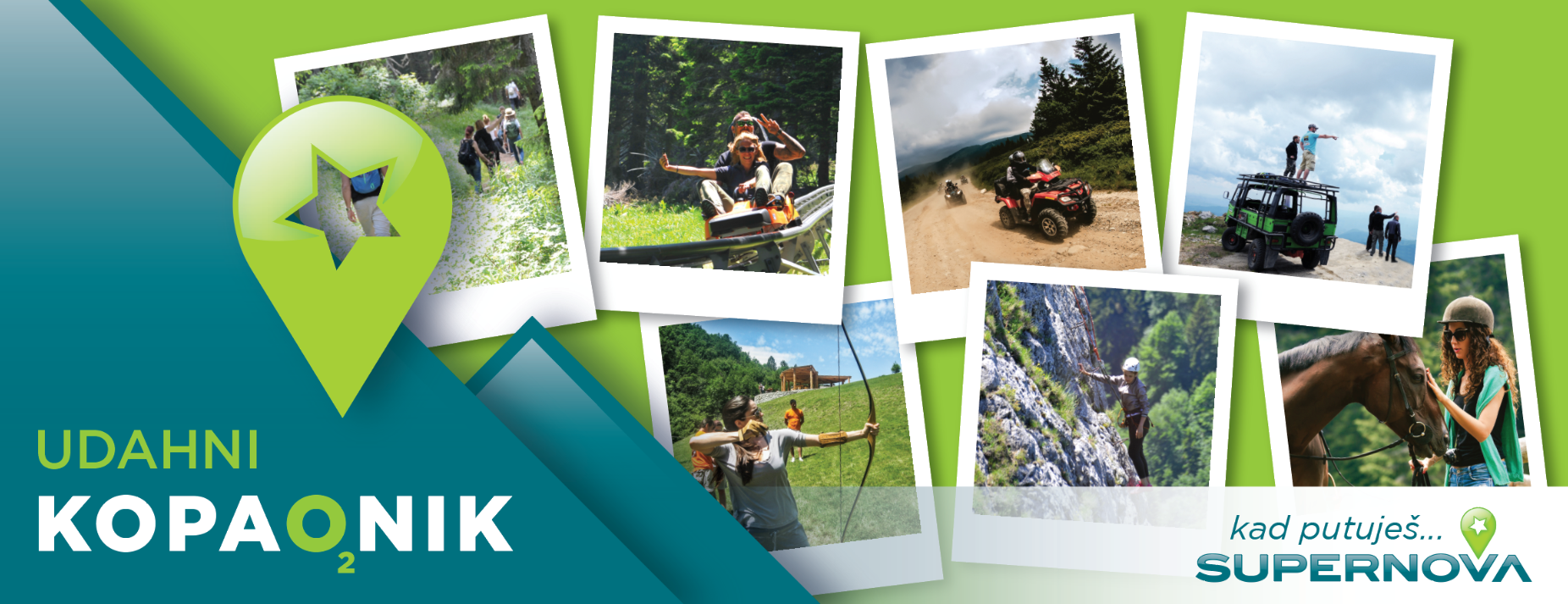 Kopaonik LETO 2022 – Cenovnik br.3 od 01.07.2022.SPORTSKE AKTIVNOSTI KOJE ĆE UPOTPUNITI VAŠ PLANINSKI ODMOR:AVANTURISTIČKI CENTAR KOPAONIK (Prodajno mesto u centru Kopaonika, staklena kocka AC KOPAONIK)Safari tura do lokaliteta Nebeske stolice * Streličarstvo  * Najam bicikli  * Biciklističke ture sa vodičem * Pešačke ture * Izviđački kamp za decu * Piknik (žičara I pešačka tura *  Izleti (trajanje 6 sati): Vodopad Jelovarnik- Metodje- Orlove stene,  Treska- Barska reka- Semeteško jezero, Samokovska reka- Djorov most- Jošanička Banja * Kayaking Ibrom * Alpinizam * Kvadovi  *Velika Avantura Kopaonika ***sa vaučerom za smeštaj agencije Supernova travel ostvarujete posebne pogodnosti na licu mesta
SKIJALIŠTA SRBIJE (na svim prodajnim mestima)Bob na šinama * Zip line * Panoramska vožnja žičarom * Dećiji avantura park * Kart * Najam Ebike-a * Ski staza * Tjubing * 
NACIONALNI PARK KOPAONIKSvakog dana se organizuju šetnje različite dužine i težine.Detaljnije o sportskim aktivnostima možete pogledati na našem sajtu www.supernovatravel.rs ili www.kopaonik.travel NAČIN I USLOVI PLAĆANJA:Plaćanje se vrši u dinarima; Cana je garantovana same za uplatu kompletnog iznosa. U suprotnom garantovan je same iznos akontacije a ostatak je podložan promeni. 
AVANSNO – u gotovom, čekovima gradjana, uplatom na račun ili platnim karticama. Prilikom rezervacije plaća se 40% vrednosti aranžmana, ostatak najkasnije 15 dana pre početka usluge;UPLATA NA RATE – avans od najmanje 40% cene aranžmana prilikom prijave, ostatak do ukupne cene aranžmana u 3. mesečne rate čekovima građana ili platnim karticama Banca Intesa (Master, Visa) do 3 rata BEZ KAMATE.NA KOPAONIK PO KISEONIKCenovnik KOP LETO 2022  br. 3  od 01.07.2021. / Supernova Travel						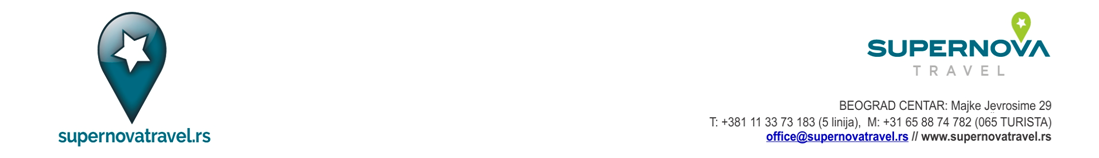 APARTMANI KONACI, centar   - LETO 2022APARTMANI KONACI, centar   - LETO 2022APARTMANI KONACI, centar   - LETO 2022APARTMANI KONACI, centar   - LETO 2022TIP SMEŠTAJAMAX OSOBAUSLUGA07. APRIL -  27.NOVEMBAR 2022.
minimalni boravak 2 noći0+1 STUDIO2NAJAM3,3601+1 STUDIO3NAJAM3,6002+1 STUDIO4NAJAM4,2003+1 STUDIO5NAJAM4,6802+2 APARTMAN6NAJAM5,880CENE U RSD PO STUDIJU/ APARTMANU PO NOĆICENE U RSD PO STUDIJU/ APARTMANU PO NOĆICENE U RSD PO STUDIJU/ APARTMANU PO NOĆICENE U RSD PO STUDIJU/ APARTMANU PO NOĆIU CENU JE UKLJUČENO: • Dnevni najam: smeštaj po danu za boravak, izražen u dinarima, po izabranoj smeštajnoj jedinici;• Besplatan wi-fi; Osnovno održavanje; Posteljina, peškiri; • Cena se odnosi za minimalan boravak 2 noćenja – za 1 noćenje cena se uvećava 30%! • Za boravak u trajanju od 5-6 noćenja odobrava se popust od - 5%; • Za boravak u trajanju od 7 i više noćenja odobrava se popust od - 10% U CENU NIJE UKLJUČENO: • Boravišnu taksu u iznosu od 120,00 dinara po noćenju po osobi za odrasle, odnosno 60,00 dinara po noćenju po osobi za decu od 7 do 15 godina. Deca mlađa od 7 godina ne plaćaju boravišnu taksu; Plaćanje uz rezervaciju.U CENU JE UKLJUČENO: • Dnevni najam: smeštaj po danu za boravak, izražen u dinarima, po izabranoj smeštajnoj jedinici;• Besplatan wi-fi; Osnovno održavanje; Posteljina, peškiri; • Cena se odnosi za minimalan boravak 2 noćenja – za 1 noćenje cena se uvećava 30%! • Za boravak u trajanju od 5-6 noćenja odobrava se popust od - 5%; • Za boravak u trajanju od 7 i više noćenja odobrava se popust od - 10% U CENU NIJE UKLJUČENO: • Boravišnu taksu u iznosu od 120,00 dinara po noćenju po osobi za odrasle, odnosno 60,00 dinara po noćenju po osobi za decu od 7 do 15 godina. Deca mlađa od 7 godina ne plaćaju boravišnu taksu; Plaćanje uz rezervaciju.U CENU JE UKLJUČENO: • Dnevni najam: smeštaj po danu za boravak, izražen u dinarima, po izabranoj smeštajnoj jedinici;• Besplatan wi-fi; Osnovno održavanje; Posteljina, peškiri; • Cena se odnosi za minimalan boravak 2 noćenja – za 1 noćenje cena se uvećava 30%! • Za boravak u trajanju od 5-6 noćenja odobrava se popust od - 5%; • Za boravak u trajanju od 7 i više noćenja odobrava se popust od - 10% U CENU NIJE UKLJUČENO: • Boravišnu taksu u iznosu od 120,00 dinara po noćenju po osobi za odrasle, odnosno 60,00 dinara po noćenju po osobi za decu od 7 do 15 godina. Deca mlađa od 7 godina ne plaćaju boravišnu taksu; Plaćanje uz rezervaciju.U CENU JE UKLJUČENO: • Dnevni najam: smeštaj po danu za boravak, izražen u dinarima, po izabranoj smeštajnoj jedinici;• Besplatan wi-fi; Osnovno održavanje; Posteljina, peškiri; • Cena se odnosi za minimalan boravak 2 noćenja – za 1 noćenje cena se uvećava 30%! • Za boravak u trajanju od 5-6 noćenja odobrava se popust od - 5%; • Za boravak u trajanju od 7 i više noćenja odobrava se popust od - 10% U CENU NIJE UKLJUČENO: • Boravišnu taksu u iznosu od 120,00 dinara po noćenju po osobi za odrasle, odnosno 60,00 dinara po noćenju po osobi za decu od 7 do 15 godina. Deca mlađa od 7 godina ne plaćaju boravišnu taksu; Plaćanje uz rezervaciju.APARTHOTEL NEBESKE STOLICE 1, centar - LETO 2022APARTHOTEL NEBESKE STOLICE 1, centar - LETO 2022APARTHOTEL NEBESKE STOLICE 1, centar - LETO 2022APARTHOTEL NEBESKE STOLICE 1, centar - LETO 2022APARTHOTEL NEBESKE STOLICE 1, centar - LETO 2022TIP SOBEUSLUGAMAX OSOBA18.JUN - 16.JUL 2022.16.JUL – 31.AVG 2022.STUDIONAJAM12,8003,000STUDIONAJAM23,5004,000STUDIONAJAM33,9004,500STUDIONAJAM44,3004,800APARTMANNAJAM2-55,4006,000APARTMANNAJAM2-66,0006,900CENE SU IZRAŽENE U RSD PO STUDIJU/APARTMANU DNEVNOCENE SU IZRAŽENE U RSD PO STUDIJU/APARTMANU DNEVNOCENE SU IZRAŽENE U RSD PO STUDIJU/APARTMANU DNEVNOCENE SU IZRAŽENE U RSD PO STUDIJU/APARTMANU DNEVNOCENE SU IZRAŽENE U RSD PO STUDIJU/APARTMANU DNEVNODVOJE DECE DO 7 god GRATIS (u pratnji 2 odrasle osobe)DVOJE DECE DO 7 god GRATIS (u pratnji 2 odrasle osobe)DVOJE DECE DO 7 god GRATIS (u pratnji 2 odrasle osobe)DVOJE DECE DO 7 god GRATIS (u pratnji 2 odrasle osobe)DVOJE DECE DO 7 god GRATIS (u pratnji 2 odrasle osobe)SPECIJAL za boravak 10 - 14 noći – 2 dana GRATISSPECIJAL za boravak 10 - 14 noći – 2 dana GRATISSPECIJAL za boravak 10 - 14 noći – 2 dana GRATISSPECIJAL za boravak 10 - 14 noći – 2 dana GRATISSPECIJAL za boravak 10 - 14 noći – 2 dana GRATIS*** MOGUĆNOST KORIŠĆENJA VAUČERA MINISTARSTVA TURIZMA *** MOGUĆNOST KORIŠĆENJA VAUČERA MINISTARSTVA TURIZMA *** MOGUĆNOST KORIŠĆENJA VAUČERA MINISTARSTVA TURIZMA *** MOGUĆNOST KORIŠĆENJA VAUČERA MINISTARSTVA TURIZMA *** MOGUĆNOST KORIŠĆENJA VAUČERA MINISTARSTVA TURIZMA *Smeštaj u apartmanu, bez obzira na broj osoba, povlači cenu apartmana iz cenovnika.- Mogućnost doplate za polupansion (doručak i večera) - 1.800 rsd dnevno po osobi, ili samo doručak 700 rsd po osobi (klasičan servis posluživanja), deca 2-10 god, 50% popusta. 
- Boravišna taksa nije uračunata  u cenu i plaća se na recepciji: Odrasli: 120 rsd dnevno; Deca od 7 do 15 god: 60 rsd dnevno;- Korišćenje saune i đakuzija nisu uračunati u cenu i dodatno se naplaćuju. 
- Nakon izvršene rezervacije, izmene se mogu vršiti samo uz saglasnost organizatora a uz nadoknadu od 10%.*Smeštaj u apartmanu, bez obzira na broj osoba, povlači cenu apartmana iz cenovnika.- Mogućnost doplate za polupansion (doručak i večera) - 1.800 rsd dnevno po osobi, ili samo doručak 700 rsd po osobi (klasičan servis posluživanja), deca 2-10 god, 50% popusta. 
- Boravišna taksa nije uračunata  u cenu i plaća se na recepciji: Odrasli: 120 rsd dnevno; Deca od 7 do 15 god: 60 rsd dnevno;- Korišćenje saune i đakuzija nisu uračunati u cenu i dodatno se naplaćuju. 
- Nakon izvršene rezervacije, izmene se mogu vršiti samo uz saglasnost organizatora a uz nadoknadu od 10%.*Smeštaj u apartmanu, bez obzira na broj osoba, povlači cenu apartmana iz cenovnika.- Mogućnost doplate za polupansion (doručak i večera) - 1.800 rsd dnevno po osobi, ili samo doručak 700 rsd po osobi (klasičan servis posluživanja), deca 2-10 god, 50% popusta. 
- Boravišna taksa nije uračunata  u cenu i plaća se na recepciji: Odrasli: 120 rsd dnevno; Deca od 7 do 15 god: 60 rsd dnevno;- Korišćenje saune i đakuzija nisu uračunati u cenu i dodatno se naplaćuju. 
- Nakon izvršene rezervacije, izmene se mogu vršiti samo uz saglasnost organizatora a uz nadoknadu od 10%.*Smeštaj u apartmanu, bez obzira na broj osoba, povlači cenu apartmana iz cenovnika.- Mogućnost doplate za polupansion (doručak i večera) - 1.800 rsd dnevno po osobi, ili samo doručak 700 rsd po osobi (klasičan servis posluživanja), deca 2-10 god, 50% popusta. 
- Boravišna taksa nije uračunata  u cenu i plaća se na recepciji: Odrasli: 120 rsd dnevno; Deca od 7 do 15 god: 60 rsd dnevno;- Korišćenje saune i đakuzija nisu uračunati u cenu i dodatno se naplaćuju. 
- Nakon izvršene rezervacije, izmene se mogu vršiti samo uz saglasnost organizatora a uz nadoknadu od 10%.*Smeštaj u apartmanu, bez obzira na broj osoba, povlači cenu apartmana iz cenovnika.- Mogućnost doplate za polupansion (doručak i večera) - 1.800 rsd dnevno po osobi, ili samo doručak 700 rsd po osobi (klasičan servis posluživanja), deca 2-10 god, 50% popusta. 
- Boravišna taksa nije uračunata  u cenu i plaća se na recepciji: Odrasli: 120 rsd dnevno; Deca od 7 do 15 god: 60 rsd dnevno;- Korišćenje saune i đakuzija nisu uračunati u cenu i dodatno se naplaćuju. 
- Nakon izvršene rezervacije, izmene se mogu vršiti samo uz saglasnost organizatora a uz nadoknadu od 10%.APARTMANI  MARIJA, centar - LETO 2022APARTMANI  MARIJA, centar - LETO 2022APARTMANI  MARIJA, centar - LETO 2022APARTMANI  MARIJA, centar - LETO 2022TIP SOBEUSLUGAMAX OSOBA               20.APRIL - 30.NOV 2022.0+1 STUDIONAJAM23,5002+1 APARTMANNAJAM44,7003+1 APARTMANNAJAM55,9004+1 APARTMANNAJAM66,400CENE PO STUDIJU/ APARTMANU PO NOĆICENE PO STUDIJU/ APARTMANU PO NOĆICENE PO STUDIJU/ APARTMANU PO NOĆICENE PO STUDIJU/ APARTMANU PO NOĆIU CENU JE UKLJUČENO: Najam studija za navedeni broj noći; Besplatan wi-fi; Osnovno održavanje; Posteljina, peškiri;U CENU NIJE UKLJUČENO: Boravišna taksa 120din po osobi i noći, deca 7 -15 god  plaćaju boravišnu taksu 60 din po osobi po noći. Plaćanje uz rezervacijuU CENU JE UKLJUČENO: Najam studija za navedeni broj noći; Besplatan wi-fi; Osnovno održavanje; Posteljina, peškiri;U CENU NIJE UKLJUČENO: Boravišna taksa 120din po osobi i noći, deca 7 -15 god  plaćaju boravišnu taksu 60 din po osobi po noći. Plaćanje uz rezervacijuU CENU JE UKLJUČENO: Najam studija za navedeni broj noći; Besplatan wi-fi; Osnovno održavanje; Posteljina, peškiri;U CENU NIJE UKLJUČENO: Boravišna taksa 120din po osobi i noći, deca 7 -15 god  plaćaju boravišnu taksu 60 din po osobi po noći. Plaćanje uz rezervacijuU CENU JE UKLJUČENO: Najam studija za navedeni broj noći; Besplatan wi-fi; Osnovno održavanje; Posteljina, peškiri;U CENU NIJE UKLJUČENO: Boravišna taksa 120din po osobi i noći, deca 7 -15 god  plaćaju boravišnu taksu 60 din po osobi po noći. Plaćanje uz rezervacijuHOTEL KRALJEVI ČARDACI, Vikend naselje - LETO 2022HOTEL KRALJEVI ČARDACI, Vikend naselje - LETO 2022HOTEL KRALJEVI ČARDACI, Vikend naselje - LETO 2022HOTEL KRALJEVI ČARDACI, Vikend naselje - LETO 2022HOTEL KRALJEVI ČARDACI, Vikend naselje - LETO 2022HOTEL KRALJEVI ČARDACI, Vikend naselje - LETO 2022Rani buking popust 20%, na min 5 noćenja, za rezervacije do 01.06.2022.Rani buking popust 20%, na min 5 noćenja, za rezervacije do 01.06.2022.Rani buking popust 20%, na min 5 noćenja, za rezervacije do 01.06.2022.Rani buking popust 20%, na min 5 noćenja, za rezervacije do 01.06.2022.Rani buking popust 20%, na min 5 noćenja, za rezervacije do 01.06.2022.Rani buking popust 20%, na min 5 noćenja, za rezervacije do 01.06.2022.TIP SMEŠTAJAUslugaMax osoba03. APRIL – 17.JUL17.JULI – 04.SEP04.SEP – 27.NOVSobe 1/2, 1/2+1PP2, 35,9006,7005,900Apartmani 1/2+2, 1/2+3, 1/2+4PP4, 5, 67,1008,0007,100CENE SU IZRAŽENE U RSD PO OSOBI DNEVNO, USLUGA POLUPANSIONCENE SU IZRAŽENE U RSD PO OSOBI DNEVNO, USLUGA POLUPANSIONCENE SU IZRAŽENE U RSD PO OSOBI DNEVNO, USLUGA POLUPANSIONCENE SU IZRAŽENE U RSD PO OSOBI DNEVNO, USLUGA POLUPANSIONCENE SU IZRAŽENE U RSD PO OSOBI DNEVNO, USLUGA POLUPANSIONCENE SU IZRAŽENE U RSD PO OSOBI DNEVNO, USLUGA POLUPANSIONDECA do 7 god GRATIS na zajedničkom ležaju, DECA do 15 god 50% POPUSTADECA do 7 god GRATIS na zajedničkom ležaju, DECA do 15 god 50% POPUSTADECA do 7 god GRATIS na zajedničkom ležaju, DECA do 15 god 50% POPUSTADECA do 7 god GRATIS na zajedničkom ležaju, DECA do 15 god 50% POPUSTADECA do 7 god GRATIS na zajedničkom ležaju, DECA do 15 god 50% POPUSTADECA do 7 god GRATIS na zajedničkom ležaju, DECA do 15 god 50% POPUSTARANI BUKUNG - LETO 2022. •  Rani buking popust 20%  na letnje aranžmane u trajanju od minimum 5 noćenja, za rezervacije napravljenje do 01.06.2022. godine! •  Popust se odnosi na hotelski smeštaj, za period boravka od 26.06. - 04.09.2022. godine i uslugu na bazi polupansiona uz korišćenje Spa&Wellness centra. CENA UKLJUČUJE: • Noćenje sa polupansionom, doručak i večera na bazi švedskog stola (Pansionski obroci su organizovani po principu švedskog stola. U slučaju da u hotelu boravi manje od 30 gostiju, pansionski obroci se služe po principu set menija uz izbor više jela); 
• Neograničeno korišćenje sadržaja SPA&WELLNESS centra koji se prostire na 1500m², u toploj je vezi sa smeštajnim jedinicama u hotelskoj zgradi. Svi gosti SPA&WELLNESS centra dobijaju bade mantil, paštemal, peškir i papuče.  SADRŽAJ: - zatvoren bazen dimenzija 14x6m sa jacuzziem (dubina 1,7m) - otvoreni bazen dimenzija 10x5m (dubina 1,5m) i 15x7m (dubina 1,2m) - jacuzzi na otvorenom - finsku saunu - bio saunu (ruska banja) - aroma parno (tursko) kupatilo - hamam - slanu pećinu - kneipp bazen - tepidarijum klupe. *Dozvoljen je boravak deci starijoj od 12 godina. 
Dečja zona sadrži: - Baby bazen dimenzija 6x4m (dubina 0,4m), - Dečji bazen dimenzija 13x11m (dubina 1m) sa bazenskim atrakcijama,  - Tobogane; 
• Prevoz do centra Kopaonika nekoliko puta tokom dana; 
• Neograničeno korišćenje Fitness centra i sale za stoni tenis;
• Program celodnevne animacije za decu i odrasle u periodu od 05.07. – 04.09.;     • Krevetac za bebe na zahtev gosta;  
• Wi Fi internet pristup u celom hotelskom kompleksu;                                                 • Otvoreni parking uz objekat (ograničenog kapaciteta). 
CENA NE UKLJUČUJE  -  plaća se na licu mesta: • Boravišnu taksu u iznosu od 120,00 dinara po noćenju po osobi za odrasle, odnosno 60,00 dinara po noćenju po osobi za decu od 7 do 15 godina. Deca mlađa od 7 godina ne plaćaju boravišnu taksu;  
• Osiguranje u iznosu od 20,00 dinara po noćenju po osobi bez obzira na uzrast;
•Tretmani tela i masaže se zasebno rezervišu i dodatno plaćaju;
•Korišćenje garaže - 1.000 dinara po danu po garažnom mestu.
 OSTALI USLOVI BORAVKA:• Dete 0-7 godina u pratnji dve odrasle osobe na zajedničkom ležaju u sobi 1/2 - BESPLATNO;  
• Dete 0-15 godina u pratnji jedne odrasle osobe u sobi 1/2 popust 50%;  
• Dete 0-15 godina u pratnji dve odrasle osobe na zasebnom ležaju u sobi 1/2+1 popust 50%, drugo dete 0-7 godina na zajedničkom ležaju - BESPLATNO;  
• Deca 0-15 godina u pratnji dve odrasle osobe na zasebnom ležaju u apartmanu popust 50%;  
• Treća odrasla osoba u sobi 1/2+1 popust 30%;  
• Četvrta odrasla osoba u apartmanu 1/2+2 popust 70%;  
• Četvrta i peta odrasla osoba u apartmanu 1/2+3 popust 50%;  
• Peta i šesta odrasla osoba u apartmanu 1/2+4 popust 50%.RANI BUKUNG - LETO 2022. •  Rani buking popust 20%  na letnje aranžmane u trajanju od minimum 5 noćenja, za rezervacije napravljenje do 01.06.2022. godine! •  Popust se odnosi na hotelski smeštaj, za period boravka od 26.06. - 04.09.2022. godine i uslugu na bazi polupansiona uz korišćenje Spa&Wellness centra. CENA UKLJUČUJE: • Noćenje sa polupansionom, doručak i večera na bazi švedskog stola (Pansionski obroci su organizovani po principu švedskog stola. U slučaju da u hotelu boravi manje od 30 gostiju, pansionski obroci se služe po principu set menija uz izbor više jela); 
• Neograničeno korišćenje sadržaja SPA&WELLNESS centra koji se prostire na 1500m², u toploj je vezi sa smeštajnim jedinicama u hotelskoj zgradi. Svi gosti SPA&WELLNESS centra dobijaju bade mantil, paštemal, peškir i papuče.  SADRŽAJ: - zatvoren bazen dimenzija 14x6m sa jacuzziem (dubina 1,7m) - otvoreni bazen dimenzija 10x5m (dubina 1,5m) i 15x7m (dubina 1,2m) - jacuzzi na otvorenom - finsku saunu - bio saunu (ruska banja) - aroma parno (tursko) kupatilo - hamam - slanu pećinu - kneipp bazen - tepidarijum klupe. *Dozvoljen je boravak deci starijoj od 12 godina. 
Dečja zona sadrži: - Baby bazen dimenzija 6x4m (dubina 0,4m), - Dečji bazen dimenzija 13x11m (dubina 1m) sa bazenskim atrakcijama,  - Tobogane; 
• Prevoz do centra Kopaonika nekoliko puta tokom dana; 
• Neograničeno korišćenje Fitness centra i sale za stoni tenis;
• Program celodnevne animacije za decu i odrasle u periodu od 05.07. – 04.09.;     • Krevetac za bebe na zahtev gosta;  
• Wi Fi internet pristup u celom hotelskom kompleksu;                                                 • Otvoreni parking uz objekat (ograničenog kapaciteta). 
CENA NE UKLJUČUJE  -  plaća se na licu mesta: • Boravišnu taksu u iznosu od 120,00 dinara po noćenju po osobi za odrasle, odnosno 60,00 dinara po noćenju po osobi za decu od 7 do 15 godina. Deca mlađa od 7 godina ne plaćaju boravišnu taksu;  
• Osiguranje u iznosu od 20,00 dinara po noćenju po osobi bez obzira na uzrast;
•Tretmani tela i masaže se zasebno rezervišu i dodatno plaćaju;
•Korišćenje garaže - 1.000 dinara po danu po garažnom mestu.
 OSTALI USLOVI BORAVKA:• Dete 0-7 godina u pratnji dve odrasle osobe na zajedničkom ležaju u sobi 1/2 - BESPLATNO;  
• Dete 0-15 godina u pratnji jedne odrasle osobe u sobi 1/2 popust 50%;  
• Dete 0-15 godina u pratnji dve odrasle osobe na zasebnom ležaju u sobi 1/2+1 popust 50%, drugo dete 0-7 godina na zajedničkom ležaju - BESPLATNO;  
• Deca 0-15 godina u pratnji dve odrasle osobe na zasebnom ležaju u apartmanu popust 50%;  
• Treća odrasla osoba u sobi 1/2+1 popust 30%;  
• Četvrta odrasla osoba u apartmanu 1/2+2 popust 70%;  
• Četvrta i peta odrasla osoba u apartmanu 1/2+3 popust 50%;  
• Peta i šesta odrasla osoba u apartmanu 1/2+4 popust 50%.RANI BUKUNG - LETO 2022. •  Rani buking popust 20%  na letnje aranžmane u trajanju od minimum 5 noćenja, za rezervacije napravljenje do 01.06.2022. godine! •  Popust se odnosi na hotelski smeštaj, za period boravka od 26.06. - 04.09.2022. godine i uslugu na bazi polupansiona uz korišćenje Spa&Wellness centra. CENA UKLJUČUJE: • Noćenje sa polupansionom, doručak i večera na bazi švedskog stola (Pansionski obroci su organizovani po principu švedskog stola. U slučaju da u hotelu boravi manje od 30 gostiju, pansionski obroci se služe po principu set menija uz izbor više jela); 
• Neograničeno korišćenje sadržaja SPA&WELLNESS centra koji se prostire na 1500m², u toploj je vezi sa smeštajnim jedinicama u hotelskoj zgradi. Svi gosti SPA&WELLNESS centra dobijaju bade mantil, paštemal, peškir i papuče.  SADRŽAJ: - zatvoren bazen dimenzija 14x6m sa jacuzziem (dubina 1,7m) - otvoreni bazen dimenzija 10x5m (dubina 1,5m) i 15x7m (dubina 1,2m) - jacuzzi na otvorenom - finsku saunu - bio saunu (ruska banja) - aroma parno (tursko) kupatilo - hamam - slanu pećinu - kneipp bazen - tepidarijum klupe. *Dozvoljen je boravak deci starijoj od 12 godina. 
Dečja zona sadrži: - Baby bazen dimenzija 6x4m (dubina 0,4m), - Dečji bazen dimenzija 13x11m (dubina 1m) sa bazenskim atrakcijama,  - Tobogane; 
• Prevoz do centra Kopaonika nekoliko puta tokom dana; 
• Neograničeno korišćenje Fitness centra i sale za stoni tenis;
• Program celodnevne animacije za decu i odrasle u periodu od 05.07. – 04.09.;     • Krevetac za bebe na zahtev gosta;  
• Wi Fi internet pristup u celom hotelskom kompleksu;                                                 • Otvoreni parking uz objekat (ograničenog kapaciteta). 
CENA NE UKLJUČUJE  -  plaća se na licu mesta: • Boravišnu taksu u iznosu od 120,00 dinara po noćenju po osobi za odrasle, odnosno 60,00 dinara po noćenju po osobi za decu od 7 do 15 godina. Deca mlađa od 7 godina ne plaćaju boravišnu taksu;  
• Osiguranje u iznosu od 20,00 dinara po noćenju po osobi bez obzira na uzrast;
•Tretmani tela i masaže se zasebno rezervišu i dodatno plaćaju;
•Korišćenje garaže - 1.000 dinara po danu po garažnom mestu.
 OSTALI USLOVI BORAVKA:• Dete 0-7 godina u pratnji dve odrasle osobe na zajedničkom ležaju u sobi 1/2 - BESPLATNO;  
• Dete 0-15 godina u pratnji jedne odrasle osobe u sobi 1/2 popust 50%;  
• Dete 0-15 godina u pratnji dve odrasle osobe na zasebnom ležaju u sobi 1/2+1 popust 50%, drugo dete 0-7 godina na zajedničkom ležaju - BESPLATNO;  
• Deca 0-15 godina u pratnji dve odrasle osobe na zasebnom ležaju u apartmanu popust 50%;  
• Treća odrasla osoba u sobi 1/2+1 popust 30%;  
• Četvrta odrasla osoba u apartmanu 1/2+2 popust 70%;  
• Četvrta i peta odrasla osoba u apartmanu 1/2+3 popust 50%;  
• Peta i šesta odrasla osoba u apartmanu 1/2+4 popust 50%.RANI BUKUNG - LETO 2022. •  Rani buking popust 20%  na letnje aranžmane u trajanju od minimum 5 noćenja, za rezervacije napravljenje do 01.06.2022. godine! •  Popust se odnosi na hotelski smeštaj, za period boravka od 26.06. - 04.09.2022. godine i uslugu na bazi polupansiona uz korišćenje Spa&Wellness centra. CENA UKLJUČUJE: • Noćenje sa polupansionom, doručak i večera na bazi švedskog stola (Pansionski obroci su organizovani po principu švedskog stola. U slučaju da u hotelu boravi manje od 30 gostiju, pansionski obroci se služe po principu set menija uz izbor više jela); 
• Neograničeno korišćenje sadržaja SPA&WELLNESS centra koji se prostire na 1500m², u toploj je vezi sa smeštajnim jedinicama u hotelskoj zgradi. Svi gosti SPA&WELLNESS centra dobijaju bade mantil, paštemal, peškir i papuče.  SADRŽAJ: - zatvoren bazen dimenzija 14x6m sa jacuzziem (dubina 1,7m) - otvoreni bazen dimenzija 10x5m (dubina 1,5m) i 15x7m (dubina 1,2m) - jacuzzi na otvorenom - finsku saunu - bio saunu (ruska banja) - aroma parno (tursko) kupatilo - hamam - slanu pećinu - kneipp bazen - tepidarijum klupe. *Dozvoljen je boravak deci starijoj od 12 godina. 
Dečja zona sadrži: - Baby bazen dimenzija 6x4m (dubina 0,4m), - Dečji bazen dimenzija 13x11m (dubina 1m) sa bazenskim atrakcijama,  - Tobogane; 
• Prevoz do centra Kopaonika nekoliko puta tokom dana; 
• Neograničeno korišćenje Fitness centra i sale za stoni tenis;
• Program celodnevne animacije za decu i odrasle u periodu od 05.07. – 04.09.;     • Krevetac za bebe na zahtev gosta;  
• Wi Fi internet pristup u celom hotelskom kompleksu;                                                 • Otvoreni parking uz objekat (ograničenog kapaciteta). 
CENA NE UKLJUČUJE  -  plaća se na licu mesta: • Boravišnu taksu u iznosu od 120,00 dinara po noćenju po osobi za odrasle, odnosno 60,00 dinara po noćenju po osobi za decu od 7 do 15 godina. Deca mlađa od 7 godina ne plaćaju boravišnu taksu;  
• Osiguranje u iznosu od 20,00 dinara po noćenju po osobi bez obzira na uzrast;
•Tretmani tela i masaže se zasebno rezervišu i dodatno plaćaju;
•Korišćenje garaže - 1.000 dinara po danu po garažnom mestu.
 OSTALI USLOVI BORAVKA:• Dete 0-7 godina u pratnji dve odrasle osobe na zajedničkom ležaju u sobi 1/2 - BESPLATNO;  
• Dete 0-15 godina u pratnji jedne odrasle osobe u sobi 1/2 popust 50%;  
• Dete 0-15 godina u pratnji dve odrasle osobe na zasebnom ležaju u sobi 1/2+1 popust 50%, drugo dete 0-7 godina na zajedničkom ležaju - BESPLATNO;  
• Deca 0-15 godina u pratnji dve odrasle osobe na zasebnom ležaju u apartmanu popust 50%;  
• Treća odrasla osoba u sobi 1/2+1 popust 30%;  
• Četvrta odrasla osoba u apartmanu 1/2+2 popust 70%;  
• Četvrta i peta odrasla osoba u apartmanu 1/2+3 popust 50%;  
• Peta i šesta odrasla osoba u apartmanu 1/2+4 popust 50%.RANI BUKUNG - LETO 2022. •  Rani buking popust 20%  na letnje aranžmane u trajanju od minimum 5 noćenja, za rezervacije napravljenje do 01.06.2022. godine! •  Popust se odnosi na hotelski smeštaj, za period boravka od 26.06. - 04.09.2022. godine i uslugu na bazi polupansiona uz korišćenje Spa&Wellness centra. CENA UKLJUČUJE: • Noćenje sa polupansionom, doručak i večera na bazi švedskog stola (Pansionski obroci su organizovani po principu švedskog stola. U slučaju da u hotelu boravi manje od 30 gostiju, pansionski obroci se služe po principu set menija uz izbor više jela); 
• Neograničeno korišćenje sadržaja SPA&WELLNESS centra koji se prostire na 1500m², u toploj je vezi sa smeštajnim jedinicama u hotelskoj zgradi. Svi gosti SPA&WELLNESS centra dobijaju bade mantil, paštemal, peškir i papuče.  SADRŽAJ: - zatvoren bazen dimenzija 14x6m sa jacuzziem (dubina 1,7m) - otvoreni bazen dimenzija 10x5m (dubina 1,5m) i 15x7m (dubina 1,2m) - jacuzzi na otvorenom - finsku saunu - bio saunu (ruska banja) - aroma parno (tursko) kupatilo - hamam - slanu pećinu - kneipp bazen - tepidarijum klupe. *Dozvoljen je boravak deci starijoj od 12 godina. 
Dečja zona sadrži: - Baby bazen dimenzija 6x4m (dubina 0,4m), - Dečji bazen dimenzija 13x11m (dubina 1m) sa bazenskim atrakcijama,  - Tobogane; 
• Prevoz do centra Kopaonika nekoliko puta tokom dana; 
• Neograničeno korišćenje Fitness centra i sale za stoni tenis;
• Program celodnevne animacije za decu i odrasle u periodu od 05.07. – 04.09.;     • Krevetac za bebe na zahtev gosta;  
• Wi Fi internet pristup u celom hotelskom kompleksu;                                                 • Otvoreni parking uz objekat (ograničenog kapaciteta). 
CENA NE UKLJUČUJE  -  plaća se na licu mesta: • Boravišnu taksu u iznosu od 120,00 dinara po noćenju po osobi za odrasle, odnosno 60,00 dinara po noćenju po osobi za decu od 7 do 15 godina. Deca mlađa od 7 godina ne plaćaju boravišnu taksu;  
• Osiguranje u iznosu od 20,00 dinara po noćenju po osobi bez obzira na uzrast;
•Tretmani tela i masaže se zasebno rezervišu i dodatno plaćaju;
•Korišćenje garaže - 1.000 dinara po danu po garažnom mestu.
 OSTALI USLOVI BORAVKA:• Dete 0-7 godina u pratnji dve odrasle osobe na zajedničkom ležaju u sobi 1/2 - BESPLATNO;  
• Dete 0-15 godina u pratnji jedne odrasle osobe u sobi 1/2 popust 50%;  
• Dete 0-15 godina u pratnji dve odrasle osobe na zasebnom ležaju u sobi 1/2+1 popust 50%, drugo dete 0-7 godina na zajedničkom ležaju - BESPLATNO;  
• Deca 0-15 godina u pratnji dve odrasle osobe na zasebnom ležaju u apartmanu popust 50%;  
• Treća odrasla osoba u sobi 1/2+1 popust 30%;  
• Četvrta odrasla osoba u apartmanu 1/2+2 popust 70%;  
• Četvrta i peta odrasla osoba u apartmanu 1/2+3 popust 50%;  
• Peta i šesta odrasla osoba u apartmanu 1/2+4 popust 50%.RANI BUKUNG - LETO 2022. •  Rani buking popust 20%  na letnje aranžmane u trajanju od minimum 5 noćenja, za rezervacije napravljenje do 01.06.2022. godine! •  Popust se odnosi na hotelski smeštaj, za period boravka od 26.06. - 04.09.2022. godine i uslugu na bazi polupansiona uz korišćenje Spa&Wellness centra. CENA UKLJUČUJE: • Noćenje sa polupansionom, doručak i večera na bazi švedskog stola (Pansionski obroci su organizovani po principu švedskog stola. U slučaju da u hotelu boravi manje od 30 gostiju, pansionski obroci se služe po principu set menija uz izbor više jela); 
• Neograničeno korišćenje sadržaja SPA&WELLNESS centra koji se prostire na 1500m², u toploj je vezi sa smeštajnim jedinicama u hotelskoj zgradi. Svi gosti SPA&WELLNESS centra dobijaju bade mantil, paštemal, peškir i papuče.  SADRŽAJ: - zatvoren bazen dimenzija 14x6m sa jacuzziem (dubina 1,7m) - otvoreni bazen dimenzija 10x5m (dubina 1,5m) i 15x7m (dubina 1,2m) - jacuzzi na otvorenom - finsku saunu - bio saunu (ruska banja) - aroma parno (tursko) kupatilo - hamam - slanu pećinu - kneipp bazen - tepidarijum klupe. *Dozvoljen je boravak deci starijoj od 12 godina. 
Dečja zona sadrži: - Baby bazen dimenzija 6x4m (dubina 0,4m), - Dečji bazen dimenzija 13x11m (dubina 1m) sa bazenskim atrakcijama,  - Tobogane; 
• Prevoz do centra Kopaonika nekoliko puta tokom dana; 
• Neograničeno korišćenje Fitness centra i sale za stoni tenis;
• Program celodnevne animacije za decu i odrasle u periodu od 05.07. – 04.09.;     • Krevetac za bebe na zahtev gosta;  
• Wi Fi internet pristup u celom hotelskom kompleksu;                                                 • Otvoreni parking uz objekat (ograničenog kapaciteta). 
CENA NE UKLJUČUJE  -  plaća se na licu mesta: • Boravišnu taksu u iznosu od 120,00 dinara po noćenju po osobi za odrasle, odnosno 60,00 dinara po noćenju po osobi za decu od 7 do 15 godina. Deca mlađa od 7 godina ne plaćaju boravišnu taksu;  
• Osiguranje u iznosu od 20,00 dinara po noćenju po osobi bez obzira na uzrast;
•Tretmani tela i masaže se zasebno rezervišu i dodatno plaćaju;
•Korišćenje garaže - 1.000 dinara po danu po garažnom mestu.
 OSTALI USLOVI BORAVKA:• Dete 0-7 godina u pratnji dve odrasle osobe na zajedničkom ležaju u sobi 1/2 - BESPLATNO;  
• Dete 0-15 godina u pratnji jedne odrasle osobe u sobi 1/2 popust 50%;  
• Dete 0-15 godina u pratnji dve odrasle osobe na zasebnom ležaju u sobi 1/2+1 popust 50%, drugo dete 0-7 godina na zajedničkom ležaju - BESPLATNO;  
• Deca 0-15 godina u pratnji dve odrasle osobe na zasebnom ležaju u apartmanu popust 50%;  
• Treća odrasla osoba u sobi 1/2+1 popust 30%;  
• Četvrta odrasla osoba u apartmanu 1/2+2 popust 70%;  
• Četvrta i peta odrasla osoba u apartmanu 1/2+3 popust 50%;  
• Peta i šesta odrasla osoba u apartmanu 1/2+4 popust 50%.APARTMANI KRALJEVI ČARDACI  , Vikend naselje - LETO 2022APARTMANI KRALJEVI ČARDACI  , Vikend naselje - LETO 2022APARTMANI KRALJEVI ČARDACI  , Vikend naselje - LETO 2022APARTMANI KRALJEVI ČARDACI  , Vikend naselje - LETO 2022APARTMANI KRALJEVI ČARDACI  , Vikend naselje - LETO 2022APARTMANI KRALJEVI ČARDACI  , Vikend naselje - LETO 2022APARTMANI KRALJEVI ČARDACI  , Vikend naselje - LETO 2022TIP SMEŠTAJATIP SMEŠTAJAUslugaMax osoba03. APRIL – 17.JUL17.JULI – 04.SEP04.SEP – 27.NOVMinimalni  boravak:Minimalni  boravak:Minimalni  boravak:Minimalni  boravak:3331/3 STUDIOCOMFORTNAJAM34,0004,3004,0001/3 STUDIOLUXNAJAM34,3004,6004,3001/4 APARTMANCOMFORTNAJAM44,6005,0004,6001/4 APARTMANLUXNAJAM45,0005,4005,0001/6 APARTMANCOMFORTNAJAM65,7006,3005,7001/6 APARTMANLUXNAJAM66,3006,9006,300CENE SU IZRAŽENE U RSD PO STUDIJU / APARTMANU DNEVNO
 Kraći boravak od 3 noći uz uvećanje cene po danu od 20%CENE SU IZRAŽENE U RSD PO STUDIJU / APARTMANU DNEVNO
 Kraći boravak od 3 noći uz uvećanje cene po danu od 20%CENE SU IZRAŽENE U RSD PO STUDIJU / APARTMANU DNEVNO
 Kraći boravak od 3 noći uz uvećanje cene po danu od 20%CENE SU IZRAŽENE U RSD PO STUDIJU / APARTMANU DNEVNO
 Kraći boravak od 3 noći uz uvećanje cene po danu od 20%CENE SU IZRAŽENE U RSD PO STUDIJU / APARTMANU DNEVNO
 Kraći boravak od 3 noći uz uvećanje cene po danu od 20%CENE SU IZRAŽENE U RSD PO STUDIJU / APARTMANU DNEVNO
 Kraći boravak od 3 noći uz uvećanje cene po danu od 20%CENE SU IZRAŽENE U RSD PO STUDIJU / APARTMANU DNEVNO
 Kraći boravak od 3 noći uz uvećanje cene po danu od 20%CENA UKLJUČUJE: • Najam izabranog studija / apartmana;• Završno čišćenje, struju, vodu, grejanje, posteljinu, peškire, pospremanje i menjanje peškira na 2 dana;• Prevoz do centra Kopaonika nekoliko puta tokom dana;• Vaučer sa 15% popusta na cenu dnevne karte za  korišćenje sadržaja SPA&WELLNESS centra koji se prostire na 1500m², u toploj je vezi sa smeštajnim jedinicama u hotelskoj zgradi, ne i sa apartmanskim zgradama. Svi gosti SPA&WELLNESS centra dobijaju bade mantil, paštemal, peškir i papuče.  SADRŽAJ: - zatvoren bazen dimenzija 14x6m sa jacuzziem (dubina 1,7m) - otvoreni bazen dimenzija 10x5m (dubina 1,5m) i 15x7m (dubina 1,2m) - jacuzzi na otvorenom - finsku saunu - bio saunu (ruska banja) - aroma parno (tursko) kupatilo - hamam - slanu pećinu - kneipp bazen - tepidarijum klupe. *Dozvoljen je boravak deci starijoj od 12 godina. 
Dečja zona sadrži: - Baby bazen dimenzija 6x4m (dubina 0,4m) - Dečji bazen dimenzija 13x11m (dubina 1m) sa bazenskim atrakcijama - Tobogane.CENA NE UKLJUČUJE  -  plaća se na licu mesta: • Boravišnu taksu u iznosu od 120,00 dinara po noćenju po osobi za odrasle, odnosno 60,00 dinara po noćenju po osobi za decu od 7 do 15 godina. Deca mlađa od 7 godina ne plaćaju boravišnu taksu. • Osiguranje u iznosu od 20,00 dinara po noćenju po osobi bez obzira na uzrast.DOPLATE: • Polupansion (švedski sto): za od rasle 2.400 dinara po noćenju po osobi, za decu od 2 do 12 godina 1.700 dinara po noćenju po osobi. Obroci se mogu i pojedinačno uplaćivati: 900 dinara doručak a 1.500 dinara večera za odrasle po noćenju po osobi, odnosno 600 dinara doručak a 1.100 dinara večera za decu, po noćenju po osobi. (Pansionski obroci su organizovani po principu švedskog stola. U slučaju da u hotelu boravi manje od 30 gostiju, pansionski obroci se služe po principu set menija uz izbor više jela.);• Kraći boravak od 3 noći uz uvećanje cene po danu od 20%;• Korišćenje garaže - 1.000 dinara po danu po garažnom mestu;• Dnevna karta za SPA&W ELLNESS centar (uz neograničeno korišćenje svih Spa & Wellness sadržaja i bade mantil, peškir i paštemal, papuče za bazen) iznosi:
     - U periodu 03.04.-17.07. i 04.09.-27.11. Odrasli: 2.000 din  Deca 1.000 din;    - U periodu 17.07.-04.09. Odrasli: 2.500 din  Deca 1.500 din;     - Tretmani tela i masaže se zasebno rezervišu i dodatno plaćaju.     - Na navedene cene za Spa&Wellness centar gosti u apartmanima imaju 15% popusta.CENA UKLJUČUJE: • Najam izabranog studija / apartmana;• Završno čišćenje, struju, vodu, grejanje, posteljinu, peškire, pospremanje i menjanje peškira na 2 dana;• Prevoz do centra Kopaonika nekoliko puta tokom dana;• Vaučer sa 15% popusta na cenu dnevne karte za  korišćenje sadržaja SPA&WELLNESS centra koji se prostire na 1500m², u toploj je vezi sa smeštajnim jedinicama u hotelskoj zgradi, ne i sa apartmanskim zgradama. Svi gosti SPA&WELLNESS centra dobijaju bade mantil, paštemal, peškir i papuče.  SADRŽAJ: - zatvoren bazen dimenzija 14x6m sa jacuzziem (dubina 1,7m) - otvoreni bazen dimenzija 10x5m (dubina 1,5m) i 15x7m (dubina 1,2m) - jacuzzi na otvorenom - finsku saunu - bio saunu (ruska banja) - aroma parno (tursko) kupatilo - hamam - slanu pećinu - kneipp bazen - tepidarijum klupe. *Dozvoljen je boravak deci starijoj od 12 godina. 
Dečja zona sadrži: - Baby bazen dimenzija 6x4m (dubina 0,4m) - Dečji bazen dimenzija 13x11m (dubina 1m) sa bazenskim atrakcijama - Tobogane.CENA NE UKLJUČUJE  -  plaća se na licu mesta: • Boravišnu taksu u iznosu od 120,00 dinara po noćenju po osobi za odrasle, odnosno 60,00 dinara po noćenju po osobi za decu od 7 do 15 godina. Deca mlađa od 7 godina ne plaćaju boravišnu taksu. • Osiguranje u iznosu od 20,00 dinara po noćenju po osobi bez obzira na uzrast.DOPLATE: • Polupansion (švedski sto): za od rasle 2.400 dinara po noćenju po osobi, za decu od 2 do 12 godina 1.700 dinara po noćenju po osobi. Obroci se mogu i pojedinačno uplaćivati: 900 dinara doručak a 1.500 dinara večera za odrasle po noćenju po osobi, odnosno 600 dinara doručak a 1.100 dinara večera za decu, po noćenju po osobi. (Pansionski obroci su organizovani po principu švedskog stola. U slučaju da u hotelu boravi manje od 30 gostiju, pansionski obroci se služe po principu set menija uz izbor više jela.);• Kraći boravak od 3 noći uz uvećanje cene po danu od 20%;• Korišćenje garaže - 1.000 dinara po danu po garažnom mestu;• Dnevna karta za SPA&W ELLNESS centar (uz neograničeno korišćenje svih Spa & Wellness sadržaja i bade mantil, peškir i paštemal, papuče za bazen) iznosi:
     - U periodu 03.04.-17.07. i 04.09.-27.11. Odrasli: 2.000 din  Deca 1.000 din;    - U periodu 17.07.-04.09. Odrasli: 2.500 din  Deca 1.500 din;     - Tretmani tela i masaže se zasebno rezervišu i dodatno plaćaju.     - Na navedene cene za Spa&Wellness centar gosti u apartmanima imaju 15% popusta.CENA UKLJUČUJE: • Najam izabranog studija / apartmana;• Završno čišćenje, struju, vodu, grejanje, posteljinu, peškire, pospremanje i menjanje peškira na 2 dana;• Prevoz do centra Kopaonika nekoliko puta tokom dana;• Vaučer sa 15% popusta na cenu dnevne karte za  korišćenje sadržaja SPA&WELLNESS centra koji se prostire na 1500m², u toploj je vezi sa smeštajnim jedinicama u hotelskoj zgradi, ne i sa apartmanskim zgradama. Svi gosti SPA&WELLNESS centra dobijaju bade mantil, paštemal, peškir i papuče.  SADRŽAJ: - zatvoren bazen dimenzija 14x6m sa jacuzziem (dubina 1,7m) - otvoreni bazen dimenzija 10x5m (dubina 1,5m) i 15x7m (dubina 1,2m) - jacuzzi na otvorenom - finsku saunu - bio saunu (ruska banja) - aroma parno (tursko) kupatilo - hamam - slanu pećinu - kneipp bazen - tepidarijum klupe. *Dozvoljen je boravak deci starijoj od 12 godina. 
Dečja zona sadrži: - Baby bazen dimenzija 6x4m (dubina 0,4m) - Dečji bazen dimenzija 13x11m (dubina 1m) sa bazenskim atrakcijama - Tobogane.CENA NE UKLJUČUJE  -  plaća se na licu mesta: • Boravišnu taksu u iznosu od 120,00 dinara po noćenju po osobi za odrasle, odnosno 60,00 dinara po noćenju po osobi za decu od 7 do 15 godina. Deca mlađa od 7 godina ne plaćaju boravišnu taksu. • Osiguranje u iznosu od 20,00 dinara po noćenju po osobi bez obzira na uzrast.DOPLATE: • Polupansion (švedski sto): za od rasle 2.400 dinara po noćenju po osobi, za decu od 2 do 12 godina 1.700 dinara po noćenju po osobi. Obroci se mogu i pojedinačno uplaćivati: 900 dinara doručak a 1.500 dinara večera za odrasle po noćenju po osobi, odnosno 600 dinara doručak a 1.100 dinara večera za decu, po noćenju po osobi. (Pansionski obroci su organizovani po principu švedskog stola. U slučaju da u hotelu boravi manje od 30 gostiju, pansionski obroci se služe po principu set menija uz izbor više jela.);• Kraći boravak od 3 noći uz uvećanje cene po danu od 20%;• Korišćenje garaže - 1.000 dinara po danu po garažnom mestu;• Dnevna karta za SPA&W ELLNESS centar (uz neograničeno korišćenje svih Spa & Wellness sadržaja i bade mantil, peškir i paštemal, papuče za bazen) iznosi:
     - U periodu 03.04.-17.07. i 04.09.-27.11. Odrasli: 2.000 din  Deca 1.000 din;    - U periodu 17.07.-04.09. Odrasli: 2.500 din  Deca 1.500 din;     - Tretmani tela i masaže se zasebno rezervišu i dodatno plaćaju.     - Na navedene cene za Spa&Wellness centar gosti u apartmanima imaju 15% popusta.CENA UKLJUČUJE: • Najam izabranog studija / apartmana;• Završno čišćenje, struju, vodu, grejanje, posteljinu, peškire, pospremanje i menjanje peškira na 2 dana;• Prevoz do centra Kopaonika nekoliko puta tokom dana;• Vaučer sa 15% popusta na cenu dnevne karte za  korišćenje sadržaja SPA&WELLNESS centra koji se prostire na 1500m², u toploj je vezi sa smeštajnim jedinicama u hotelskoj zgradi, ne i sa apartmanskim zgradama. Svi gosti SPA&WELLNESS centra dobijaju bade mantil, paštemal, peškir i papuče.  SADRŽAJ: - zatvoren bazen dimenzija 14x6m sa jacuzziem (dubina 1,7m) - otvoreni bazen dimenzija 10x5m (dubina 1,5m) i 15x7m (dubina 1,2m) - jacuzzi na otvorenom - finsku saunu - bio saunu (ruska banja) - aroma parno (tursko) kupatilo - hamam - slanu pećinu - kneipp bazen - tepidarijum klupe. *Dozvoljen je boravak deci starijoj od 12 godina. 
Dečja zona sadrži: - Baby bazen dimenzija 6x4m (dubina 0,4m) - Dečji bazen dimenzija 13x11m (dubina 1m) sa bazenskim atrakcijama - Tobogane.CENA NE UKLJUČUJE  -  plaća se na licu mesta: • Boravišnu taksu u iznosu od 120,00 dinara po noćenju po osobi za odrasle, odnosno 60,00 dinara po noćenju po osobi za decu od 7 do 15 godina. Deca mlađa od 7 godina ne plaćaju boravišnu taksu. • Osiguranje u iznosu od 20,00 dinara po noćenju po osobi bez obzira na uzrast.DOPLATE: • Polupansion (švedski sto): za od rasle 2.400 dinara po noćenju po osobi, za decu od 2 do 12 godina 1.700 dinara po noćenju po osobi. Obroci se mogu i pojedinačno uplaćivati: 900 dinara doručak a 1.500 dinara večera za odrasle po noćenju po osobi, odnosno 600 dinara doručak a 1.100 dinara večera za decu, po noćenju po osobi. (Pansionski obroci su organizovani po principu švedskog stola. U slučaju da u hotelu boravi manje od 30 gostiju, pansionski obroci se služe po principu set menija uz izbor više jela.);• Kraći boravak od 3 noći uz uvećanje cene po danu od 20%;• Korišćenje garaže - 1.000 dinara po danu po garažnom mestu;• Dnevna karta za SPA&W ELLNESS centar (uz neograničeno korišćenje svih Spa & Wellness sadržaja i bade mantil, peškir i paštemal, papuče za bazen) iznosi:
     - U periodu 03.04.-17.07. i 04.09.-27.11. Odrasli: 2.000 din  Deca 1.000 din;    - U periodu 17.07.-04.09. Odrasli: 2.500 din  Deca 1.500 din;     - Tretmani tela i masaže se zasebno rezervišu i dodatno plaćaju.     - Na navedene cene za Spa&Wellness centar gosti u apartmanima imaju 15% popusta.CENA UKLJUČUJE: • Najam izabranog studija / apartmana;• Završno čišćenje, struju, vodu, grejanje, posteljinu, peškire, pospremanje i menjanje peškira na 2 dana;• Prevoz do centra Kopaonika nekoliko puta tokom dana;• Vaučer sa 15% popusta na cenu dnevne karte za  korišćenje sadržaja SPA&WELLNESS centra koji se prostire na 1500m², u toploj je vezi sa smeštajnim jedinicama u hotelskoj zgradi, ne i sa apartmanskim zgradama. Svi gosti SPA&WELLNESS centra dobijaju bade mantil, paštemal, peškir i papuče.  SADRŽAJ: - zatvoren bazen dimenzija 14x6m sa jacuzziem (dubina 1,7m) - otvoreni bazen dimenzija 10x5m (dubina 1,5m) i 15x7m (dubina 1,2m) - jacuzzi na otvorenom - finsku saunu - bio saunu (ruska banja) - aroma parno (tursko) kupatilo - hamam - slanu pećinu - kneipp bazen - tepidarijum klupe. *Dozvoljen je boravak deci starijoj od 12 godina. 
Dečja zona sadrži: - Baby bazen dimenzija 6x4m (dubina 0,4m) - Dečji bazen dimenzija 13x11m (dubina 1m) sa bazenskim atrakcijama - Tobogane.CENA NE UKLJUČUJE  -  plaća se na licu mesta: • Boravišnu taksu u iznosu od 120,00 dinara po noćenju po osobi za odrasle, odnosno 60,00 dinara po noćenju po osobi za decu od 7 do 15 godina. Deca mlađa od 7 godina ne plaćaju boravišnu taksu. • Osiguranje u iznosu od 20,00 dinara po noćenju po osobi bez obzira na uzrast.DOPLATE: • Polupansion (švedski sto): za od rasle 2.400 dinara po noćenju po osobi, za decu od 2 do 12 godina 1.700 dinara po noćenju po osobi. Obroci se mogu i pojedinačno uplaćivati: 900 dinara doručak a 1.500 dinara večera za odrasle po noćenju po osobi, odnosno 600 dinara doručak a 1.100 dinara večera za decu, po noćenju po osobi. (Pansionski obroci su organizovani po principu švedskog stola. U slučaju da u hotelu boravi manje od 30 gostiju, pansionski obroci se služe po principu set menija uz izbor više jela.);• Kraći boravak od 3 noći uz uvećanje cene po danu od 20%;• Korišćenje garaže - 1.000 dinara po danu po garažnom mestu;• Dnevna karta za SPA&W ELLNESS centar (uz neograničeno korišćenje svih Spa & Wellness sadržaja i bade mantil, peškir i paštemal, papuče za bazen) iznosi:
     - U periodu 03.04.-17.07. i 04.09.-27.11. Odrasli: 2.000 din  Deca 1.000 din;    - U periodu 17.07.-04.09. Odrasli: 2.500 din  Deca 1.500 din;     - Tretmani tela i masaže se zasebno rezervišu i dodatno plaćaju.     - Na navedene cene za Spa&Wellness centar gosti u apartmanima imaju 15% popusta.CENA UKLJUČUJE: • Najam izabranog studija / apartmana;• Završno čišćenje, struju, vodu, grejanje, posteljinu, peškire, pospremanje i menjanje peškira na 2 dana;• Prevoz do centra Kopaonika nekoliko puta tokom dana;• Vaučer sa 15% popusta na cenu dnevne karte za  korišćenje sadržaja SPA&WELLNESS centra koji se prostire na 1500m², u toploj je vezi sa smeštajnim jedinicama u hotelskoj zgradi, ne i sa apartmanskim zgradama. Svi gosti SPA&WELLNESS centra dobijaju bade mantil, paštemal, peškir i papuče.  SADRŽAJ: - zatvoren bazen dimenzija 14x6m sa jacuzziem (dubina 1,7m) - otvoreni bazen dimenzija 10x5m (dubina 1,5m) i 15x7m (dubina 1,2m) - jacuzzi na otvorenom - finsku saunu - bio saunu (ruska banja) - aroma parno (tursko) kupatilo - hamam - slanu pećinu - kneipp bazen - tepidarijum klupe. *Dozvoljen je boravak deci starijoj od 12 godina. 
Dečja zona sadrži: - Baby bazen dimenzija 6x4m (dubina 0,4m) - Dečji bazen dimenzija 13x11m (dubina 1m) sa bazenskim atrakcijama - Tobogane.CENA NE UKLJUČUJE  -  plaća se na licu mesta: • Boravišnu taksu u iznosu od 120,00 dinara po noćenju po osobi za odrasle, odnosno 60,00 dinara po noćenju po osobi za decu od 7 do 15 godina. Deca mlađa od 7 godina ne plaćaju boravišnu taksu. • Osiguranje u iznosu od 20,00 dinara po noćenju po osobi bez obzira na uzrast.DOPLATE: • Polupansion (švedski sto): za od rasle 2.400 dinara po noćenju po osobi, za decu od 2 do 12 godina 1.700 dinara po noćenju po osobi. Obroci se mogu i pojedinačno uplaćivati: 900 dinara doručak a 1.500 dinara večera za odrasle po noćenju po osobi, odnosno 600 dinara doručak a 1.100 dinara večera za decu, po noćenju po osobi. (Pansionski obroci su organizovani po principu švedskog stola. U slučaju da u hotelu boravi manje od 30 gostiju, pansionski obroci se služe po principu set menija uz izbor više jela.);• Kraći boravak od 3 noći uz uvećanje cene po danu od 20%;• Korišćenje garaže - 1.000 dinara po danu po garažnom mestu;• Dnevna karta za SPA&W ELLNESS centar (uz neograničeno korišćenje svih Spa & Wellness sadržaja i bade mantil, peškir i paštemal, papuče za bazen) iznosi:
     - U periodu 03.04.-17.07. i 04.09.-27.11. Odrasli: 2.000 din  Deca 1.000 din;    - U periodu 17.07.-04.09. Odrasli: 2.500 din  Deca 1.500 din;     - Tretmani tela i masaže se zasebno rezervišu i dodatno plaćaju.     - Na navedene cene za Spa&Wellness centar gosti u apartmanima imaju 15% popusta.CENA UKLJUČUJE: • Najam izabranog studija / apartmana;• Završno čišćenje, struju, vodu, grejanje, posteljinu, peškire, pospremanje i menjanje peškira na 2 dana;• Prevoz do centra Kopaonika nekoliko puta tokom dana;• Vaučer sa 15% popusta na cenu dnevne karte za  korišćenje sadržaja SPA&WELLNESS centra koji se prostire na 1500m², u toploj je vezi sa smeštajnim jedinicama u hotelskoj zgradi, ne i sa apartmanskim zgradama. Svi gosti SPA&WELLNESS centra dobijaju bade mantil, paštemal, peškir i papuče.  SADRŽAJ: - zatvoren bazen dimenzija 14x6m sa jacuzziem (dubina 1,7m) - otvoreni bazen dimenzija 10x5m (dubina 1,5m) i 15x7m (dubina 1,2m) - jacuzzi na otvorenom - finsku saunu - bio saunu (ruska banja) - aroma parno (tursko) kupatilo - hamam - slanu pećinu - kneipp bazen - tepidarijum klupe. *Dozvoljen je boravak deci starijoj od 12 godina. 
Dečja zona sadrži: - Baby bazen dimenzija 6x4m (dubina 0,4m) - Dečji bazen dimenzija 13x11m (dubina 1m) sa bazenskim atrakcijama - Tobogane.CENA NE UKLJUČUJE  -  plaća se na licu mesta: • Boravišnu taksu u iznosu od 120,00 dinara po noćenju po osobi za odrasle, odnosno 60,00 dinara po noćenju po osobi za decu od 7 do 15 godina. Deca mlađa od 7 godina ne plaćaju boravišnu taksu. • Osiguranje u iznosu od 20,00 dinara po noćenju po osobi bez obzira na uzrast.DOPLATE: • Polupansion (švedski sto): za od rasle 2.400 dinara po noćenju po osobi, za decu od 2 do 12 godina 1.700 dinara po noćenju po osobi. Obroci se mogu i pojedinačno uplaćivati: 900 dinara doručak a 1.500 dinara večera za odrasle po noćenju po osobi, odnosno 600 dinara doručak a 1.100 dinara večera za decu, po noćenju po osobi. (Pansionski obroci su organizovani po principu švedskog stola. U slučaju da u hotelu boravi manje od 30 gostiju, pansionski obroci se služe po principu set menija uz izbor više jela.);• Kraći boravak od 3 noći uz uvećanje cene po danu od 20%;• Korišćenje garaže - 1.000 dinara po danu po garažnom mestu;• Dnevna karta za SPA&W ELLNESS centar (uz neograničeno korišćenje svih Spa & Wellness sadržaja i bade mantil, peškir i paštemal, papuče za bazen) iznosi:
     - U periodu 03.04.-17.07. i 04.09.-27.11. Odrasli: 2.000 din  Deca 1.000 din;    - U periodu 17.07.-04.09. Odrasli: 2.500 din  Deca 1.500 din;     - Tretmani tela i masaže se zasebno rezervišu i dodatno plaćaju.     - Na navedene cene za Spa&Wellness centar gosti u apartmanima imaju 15% popusta.HOTEL ZONED APART & SPA ****, Vikend naselje - LETO 2022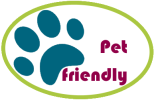 HOTEL ZONED APART & SPA ****, Vikend naselje - LETO 2022HOTEL ZONED APART & SPA ****, Vikend naselje - LETO 2022HOTEL ZONED APART & SPA ****, Vikend naselje - LETO 2022HOTEL ZONED APART & SPA ****, Vikend naselje - LETO 2022HOTEL ZONED APART & SPA ****, Vikend naselje - LETO 2022HOTEL ZONED APART & SPA ****, Vikend naselje - LETO 2022HOTEL ZONED APART & SPA ****, Vikend naselje - LETO 2022HOTEL ZONED APART & SPA ****, Vikend naselje - LETO 2022HOTEL ZONED APART & SPA ****, Vikend naselje - LETO 2022HOTEL ZONED APART & SPA ****, Vikend naselje - LETO 2022HOTEL ZONED APART & SPA ****, Vikend naselje - LETO 2022OBJEKAT / TIP SMEŠTAJAMIN + moguće osobaApril / Maj / JunApril / Maj / JunJulJulAvgustAvgustSeptembarSeptembarOktobar / NovembarOktobar / NovembarUSLUGA:   :   USLUGA:   :   NDND + 
BAZEN/SPANDND + 
BAZEN/SPANDND + 
BAZEN/SPANDND + 
BAZEN/SPANDND + 
BAZEN/SPAZoned  1 / STUDIO                         2+16.8449.2047.5529.9128.14210.5027.5529.9126.8449.204Zoned  2 / STUDIO LUX             2+17.3169.6768.02410.3848.85011.2108.02410.3847.3169.676Zoned  1 / APARTMAN                 2+2, 2+37.78810.1488.73211.0929.55811.9188.73211.0927.78810.148Zoned  2 / SUPERIOR APART.2+2, 2+38.14210.5029.20411.56410.03012.3909.20411.5648.14210.502CENE SU U RSD PO OSOBI PO NOĆI, USLUGA NOĆENJE SA DORUČKOMCENE SU U RSD PO OSOBI PO NOĆI, USLUGA NOĆENJE SA DORUČKOMCENE SU U RSD PO OSOBI PO NOĆI, USLUGA NOĆENJE SA DORUČKOMCENE SU U RSD PO OSOBI PO NOĆI, USLUGA NOĆENJE SA DORUČKOMCENE SU U RSD PO OSOBI PO NOĆI, USLUGA NOĆENJE SA DORUČKOMCENE SU U RSD PO OSOBI PO NOĆI, USLUGA NOĆENJE SA DORUČKOMCENE SU U RSD PO OSOBI PO NOĆI, USLUGA NOĆENJE SA DORUČKOMCENE SU U RSD PO OSOBI PO NOĆI, USLUGA NOĆENJE SA DORUČKOMCENE SU U RSD PO OSOBI PO NOĆI, USLUGA NOĆENJE SA DORUČKOMCENE SU U RSD PO OSOBI PO NOĆI, USLUGA NOĆENJE SA DORUČKOMCENE SU U RSD PO OSOBI PO NOĆI, USLUGA NOĆENJE SA DORUČKOMCENE SU U RSD PO OSOBI PO NOĆI, USLUGA NOĆENJE SA DORUČKOMCENA UKLJUČUJE:• Smeštaj za jednu noć za dve odrasle osobe na bazi željene usluge (ND: noćenje sa doručkom ili noćenje sa doručkom+korišćenje bazena i spa sadržaja) u izabranoj smeštajnoj jednici. Ukoliko je broj gostiju manji od 20 posluživaće se po principu set menija (izbor više vrsta jela).
• Korišćenje sale za fitness • Krevetac za bebe (na upit) • Upotreba wireless interneta • Parking u sklopu hotela • Sef u sobi • Hotelsko osiguranje.POPUSTI I DOPLATE:• Deca od 0 - 5 godina u pratnji dve odrasle osobe borave GRATIS;• Deca od 5-12 godina u pratnji dve odrasle osobe imaju popust 50% osnovne cene po osobi;• Deca starija od 12 godina, kao i treća osoba imaju popust od 30% osnovne cene.• Četvrta i peta odrasla osoba u smeštajnoj jedinici imaju popust 70% osnovne cene po osobi;• Za pojedinačno korišćenje sobe (1/1) doplata iznosi 50% osnovne cene po osobi u izabrajnoj smeštajnoj jedinici• Doplata za večeru:  Za odrasle iznosi 1.550 RSD, Za decu od 5 do 15 godina doplata za dečiju porciju iznosi 850 RSD, Za decu od 0-5 godina je gratis mini dečija porcija.• Apart & Spa Zoned je PET friendly objekat za pse težine do 5kg. Završno čišćenje nakon odlaska naplaćuje se 1.500 RSD.CENA NE UKLJUČUJE:• Boravišna taksa u iznosu od 120 dinara po osobi po danu za odrasle, odnosno 60 din. po osobi po danu za decu 7-15 godina (deca do 7 godina ne plaćaju boravišnu taksu).OPIS SMEŠTAJNIH JEDINICA:•  Studio 2+1 (3 osobe): standardno i modern opremljen studio (25-30m2) sa kuhinjom, kupatilom (tuš, fen), ležaj za 2 osobe (francuski ili dva singl) + fotelja ili trosed na razvlačenje kao pomoćni ležaj, LCD TV, telefon, sef, minibar, wireless internet. Smešten u Zoned 1. •  Lux Studio 2+1 (3 osobe): luksuznoopremljen studio (25-30m2) smešten u Zoned 2, sa zidovima obloženim dekorativnim kamenom i difuznom halogenom i LED rasvetom; ležaj za 2 osobe (francuski ili dva singl) + fotelja ili trosed na razvlačenje kao pomoćni ležaj sa kuhinjom, kupatilom (tuš, fen), LCD TV, telefon, sef, minibar, wireless internet. Smešten u Zoned 2. •  Apartman 2+2, 2+3 (4 osobe, 5 osoba): standardno modern opremljen apartman (35-40m2) sa odvojenom spavaćom sobom sa francuskim ležajem + dnevni boravak, kuhinjom, kupatilom (tuš, fen), LCD TV, telefon, sef, minibar, wireless internet. Smešten Zoned 1. •  Superior apartman sa terasom 2+2, 2+3 (4 osobe, 5 osoba): luksuzno opremljen apartman (45-50m2), sa terasom / francuskim balkonom, sa odvojenom spavaćom sobom sa francuskim ležajem + dnevna soba sa zidovima obloženim dekorativnim kamenom i difuznom halogenom i LED rasvetom, sofom na razvlačenje i foteljom, kuhinjom, kupatilom (tuš, fen), LCD TV x 2 (dnevna i spavaća soba), telefon, sef, minibar, wireless internet. Smešten Zoned 2.CENA UKLJUČUJE:• Smeštaj za jednu noć za dve odrasle osobe na bazi željene usluge (ND: noćenje sa doručkom ili noćenje sa doručkom+korišćenje bazena i spa sadržaja) u izabranoj smeštajnoj jednici. Ukoliko je broj gostiju manji od 20 posluživaće se po principu set menija (izbor više vrsta jela).
• Korišćenje sale za fitness • Krevetac za bebe (na upit) • Upotreba wireless interneta • Parking u sklopu hotela • Sef u sobi • Hotelsko osiguranje.POPUSTI I DOPLATE:• Deca od 0 - 5 godina u pratnji dve odrasle osobe borave GRATIS;• Deca od 5-12 godina u pratnji dve odrasle osobe imaju popust 50% osnovne cene po osobi;• Deca starija od 12 godina, kao i treća osoba imaju popust od 30% osnovne cene.• Četvrta i peta odrasla osoba u smeštajnoj jedinici imaju popust 70% osnovne cene po osobi;• Za pojedinačno korišćenje sobe (1/1) doplata iznosi 50% osnovne cene po osobi u izabrajnoj smeštajnoj jedinici• Doplata za večeru:  Za odrasle iznosi 1.550 RSD, Za decu od 5 do 15 godina doplata za dečiju porciju iznosi 850 RSD, Za decu od 0-5 godina je gratis mini dečija porcija.• Apart & Spa Zoned je PET friendly objekat za pse težine do 5kg. Završno čišćenje nakon odlaska naplaćuje se 1.500 RSD.CENA NE UKLJUČUJE:• Boravišna taksa u iznosu od 120 dinara po osobi po danu za odrasle, odnosno 60 din. po osobi po danu za decu 7-15 godina (deca do 7 godina ne plaćaju boravišnu taksu).OPIS SMEŠTAJNIH JEDINICA:•  Studio 2+1 (3 osobe): standardno i modern opremljen studio (25-30m2) sa kuhinjom, kupatilom (tuš, fen), ležaj za 2 osobe (francuski ili dva singl) + fotelja ili trosed na razvlačenje kao pomoćni ležaj, LCD TV, telefon, sef, minibar, wireless internet. Smešten u Zoned 1. •  Lux Studio 2+1 (3 osobe): luksuznoopremljen studio (25-30m2) smešten u Zoned 2, sa zidovima obloženim dekorativnim kamenom i difuznom halogenom i LED rasvetom; ležaj za 2 osobe (francuski ili dva singl) + fotelja ili trosed na razvlačenje kao pomoćni ležaj sa kuhinjom, kupatilom (tuš, fen), LCD TV, telefon, sef, minibar, wireless internet. Smešten u Zoned 2. •  Apartman 2+2, 2+3 (4 osobe, 5 osoba): standardno modern opremljen apartman (35-40m2) sa odvojenom spavaćom sobom sa francuskim ležajem + dnevni boravak, kuhinjom, kupatilom (tuš, fen), LCD TV, telefon, sef, minibar, wireless internet. Smešten Zoned 1. •  Superior apartman sa terasom 2+2, 2+3 (4 osobe, 5 osoba): luksuzno opremljen apartman (45-50m2), sa terasom / francuskim balkonom, sa odvojenom spavaćom sobom sa francuskim ležajem + dnevna soba sa zidovima obloženim dekorativnim kamenom i difuznom halogenom i LED rasvetom, sofom na razvlačenje i foteljom, kuhinjom, kupatilom (tuš, fen), LCD TV x 2 (dnevna i spavaća soba), telefon, sef, minibar, wireless internet. Smešten Zoned 2.CENA UKLJUČUJE:• Smeštaj za jednu noć za dve odrasle osobe na bazi željene usluge (ND: noćenje sa doručkom ili noćenje sa doručkom+korišćenje bazena i spa sadržaja) u izabranoj smeštajnoj jednici. Ukoliko je broj gostiju manji od 20 posluživaće se po principu set menija (izbor više vrsta jela).
• Korišćenje sale za fitness • Krevetac za bebe (na upit) • Upotreba wireless interneta • Parking u sklopu hotela • Sef u sobi • Hotelsko osiguranje.POPUSTI I DOPLATE:• Deca od 0 - 5 godina u pratnji dve odrasle osobe borave GRATIS;• Deca od 5-12 godina u pratnji dve odrasle osobe imaju popust 50% osnovne cene po osobi;• Deca starija od 12 godina, kao i treća osoba imaju popust od 30% osnovne cene.• Četvrta i peta odrasla osoba u smeštajnoj jedinici imaju popust 70% osnovne cene po osobi;• Za pojedinačno korišćenje sobe (1/1) doplata iznosi 50% osnovne cene po osobi u izabrajnoj smeštajnoj jedinici• Doplata za večeru:  Za odrasle iznosi 1.550 RSD, Za decu od 5 do 15 godina doplata za dečiju porciju iznosi 850 RSD, Za decu od 0-5 godina je gratis mini dečija porcija.• Apart & Spa Zoned je PET friendly objekat za pse težine do 5kg. Završno čišćenje nakon odlaska naplaćuje se 1.500 RSD.CENA NE UKLJUČUJE:• Boravišna taksa u iznosu od 120 dinara po osobi po danu za odrasle, odnosno 60 din. po osobi po danu za decu 7-15 godina (deca do 7 godina ne plaćaju boravišnu taksu).OPIS SMEŠTAJNIH JEDINICA:•  Studio 2+1 (3 osobe): standardno i modern opremljen studio (25-30m2) sa kuhinjom, kupatilom (tuš, fen), ležaj za 2 osobe (francuski ili dva singl) + fotelja ili trosed na razvlačenje kao pomoćni ležaj, LCD TV, telefon, sef, minibar, wireless internet. Smešten u Zoned 1. •  Lux Studio 2+1 (3 osobe): luksuznoopremljen studio (25-30m2) smešten u Zoned 2, sa zidovima obloženim dekorativnim kamenom i difuznom halogenom i LED rasvetom; ležaj za 2 osobe (francuski ili dva singl) + fotelja ili trosed na razvlačenje kao pomoćni ležaj sa kuhinjom, kupatilom (tuš, fen), LCD TV, telefon, sef, minibar, wireless internet. Smešten u Zoned 2. •  Apartman 2+2, 2+3 (4 osobe, 5 osoba): standardno modern opremljen apartman (35-40m2) sa odvojenom spavaćom sobom sa francuskim ležajem + dnevni boravak, kuhinjom, kupatilom (tuš, fen), LCD TV, telefon, sef, minibar, wireless internet. Smešten Zoned 1. •  Superior apartman sa terasom 2+2, 2+3 (4 osobe, 5 osoba): luksuzno opremljen apartman (45-50m2), sa terasom / francuskim balkonom, sa odvojenom spavaćom sobom sa francuskim ležajem + dnevna soba sa zidovima obloženim dekorativnim kamenom i difuznom halogenom i LED rasvetom, sofom na razvlačenje i foteljom, kuhinjom, kupatilom (tuš, fen), LCD TV x 2 (dnevna i spavaća soba), telefon, sef, minibar, wireless internet. Smešten Zoned 2.CENA UKLJUČUJE:• Smeštaj za jednu noć za dve odrasle osobe na bazi željene usluge (ND: noćenje sa doručkom ili noćenje sa doručkom+korišćenje bazena i spa sadržaja) u izabranoj smeštajnoj jednici. Ukoliko je broj gostiju manji od 20 posluživaće se po principu set menija (izbor više vrsta jela).
• Korišćenje sale za fitness • Krevetac za bebe (na upit) • Upotreba wireless interneta • Parking u sklopu hotela • Sef u sobi • Hotelsko osiguranje.POPUSTI I DOPLATE:• Deca od 0 - 5 godina u pratnji dve odrasle osobe borave GRATIS;• Deca od 5-12 godina u pratnji dve odrasle osobe imaju popust 50% osnovne cene po osobi;• Deca starija od 12 godina, kao i treća osoba imaju popust od 30% osnovne cene.• Četvrta i peta odrasla osoba u smeštajnoj jedinici imaju popust 70% osnovne cene po osobi;• Za pojedinačno korišćenje sobe (1/1) doplata iznosi 50% osnovne cene po osobi u izabrajnoj smeštajnoj jedinici• Doplata za večeru:  Za odrasle iznosi 1.550 RSD, Za decu od 5 do 15 godina doplata za dečiju porciju iznosi 850 RSD, Za decu od 0-5 godina je gratis mini dečija porcija.• Apart & Spa Zoned je PET friendly objekat za pse težine do 5kg. Završno čišćenje nakon odlaska naplaćuje se 1.500 RSD.CENA NE UKLJUČUJE:• Boravišna taksa u iznosu od 120 dinara po osobi po danu za odrasle, odnosno 60 din. po osobi po danu za decu 7-15 godina (deca do 7 godina ne plaćaju boravišnu taksu).OPIS SMEŠTAJNIH JEDINICA:•  Studio 2+1 (3 osobe): standardno i modern opremljen studio (25-30m2) sa kuhinjom, kupatilom (tuš, fen), ležaj za 2 osobe (francuski ili dva singl) + fotelja ili trosed na razvlačenje kao pomoćni ležaj, LCD TV, telefon, sef, minibar, wireless internet. Smešten u Zoned 1. •  Lux Studio 2+1 (3 osobe): luksuznoopremljen studio (25-30m2) smešten u Zoned 2, sa zidovima obloženim dekorativnim kamenom i difuznom halogenom i LED rasvetom; ležaj za 2 osobe (francuski ili dva singl) + fotelja ili trosed na razvlačenje kao pomoćni ležaj sa kuhinjom, kupatilom (tuš, fen), LCD TV, telefon, sef, minibar, wireless internet. Smešten u Zoned 2. •  Apartman 2+2, 2+3 (4 osobe, 5 osoba): standardno modern opremljen apartman (35-40m2) sa odvojenom spavaćom sobom sa francuskim ležajem + dnevni boravak, kuhinjom, kupatilom (tuš, fen), LCD TV, telefon, sef, minibar, wireless internet. Smešten Zoned 1. •  Superior apartman sa terasom 2+2, 2+3 (4 osobe, 5 osoba): luksuzno opremljen apartman (45-50m2), sa terasom / francuskim balkonom, sa odvojenom spavaćom sobom sa francuskim ležajem + dnevna soba sa zidovima obloženim dekorativnim kamenom i difuznom halogenom i LED rasvetom, sofom na razvlačenje i foteljom, kuhinjom, kupatilom (tuš, fen), LCD TV x 2 (dnevna i spavaća soba), telefon, sef, minibar, wireless internet. Smešten Zoned 2.CENA UKLJUČUJE:• Smeštaj za jednu noć za dve odrasle osobe na bazi željene usluge (ND: noćenje sa doručkom ili noćenje sa doručkom+korišćenje bazena i spa sadržaja) u izabranoj smeštajnoj jednici. Ukoliko je broj gostiju manji od 20 posluživaće se po principu set menija (izbor više vrsta jela).
• Korišćenje sale za fitness • Krevetac za bebe (na upit) • Upotreba wireless interneta • Parking u sklopu hotela • Sef u sobi • Hotelsko osiguranje.POPUSTI I DOPLATE:• Deca od 0 - 5 godina u pratnji dve odrasle osobe borave GRATIS;• Deca od 5-12 godina u pratnji dve odrasle osobe imaju popust 50% osnovne cene po osobi;• Deca starija od 12 godina, kao i treća osoba imaju popust od 30% osnovne cene.• Četvrta i peta odrasla osoba u smeštajnoj jedinici imaju popust 70% osnovne cene po osobi;• Za pojedinačno korišćenje sobe (1/1) doplata iznosi 50% osnovne cene po osobi u izabrajnoj smeštajnoj jedinici• Doplata za večeru:  Za odrasle iznosi 1.550 RSD, Za decu od 5 do 15 godina doplata za dečiju porciju iznosi 850 RSD, Za decu od 0-5 godina je gratis mini dečija porcija.• Apart & Spa Zoned je PET friendly objekat za pse težine do 5kg. Završno čišćenje nakon odlaska naplaćuje se 1.500 RSD.CENA NE UKLJUČUJE:• Boravišna taksa u iznosu od 120 dinara po osobi po danu za odrasle, odnosno 60 din. po osobi po danu za decu 7-15 godina (deca do 7 godina ne plaćaju boravišnu taksu).OPIS SMEŠTAJNIH JEDINICA:•  Studio 2+1 (3 osobe): standardno i modern opremljen studio (25-30m2) sa kuhinjom, kupatilom (tuš, fen), ležaj za 2 osobe (francuski ili dva singl) + fotelja ili trosed na razvlačenje kao pomoćni ležaj, LCD TV, telefon, sef, minibar, wireless internet. Smešten u Zoned 1. •  Lux Studio 2+1 (3 osobe): luksuznoopremljen studio (25-30m2) smešten u Zoned 2, sa zidovima obloženim dekorativnim kamenom i difuznom halogenom i LED rasvetom; ležaj za 2 osobe (francuski ili dva singl) + fotelja ili trosed na razvlačenje kao pomoćni ležaj sa kuhinjom, kupatilom (tuš, fen), LCD TV, telefon, sef, minibar, wireless internet. Smešten u Zoned 2. •  Apartman 2+2, 2+3 (4 osobe, 5 osoba): standardno modern opremljen apartman (35-40m2) sa odvojenom spavaćom sobom sa francuskim ležajem + dnevni boravak, kuhinjom, kupatilom (tuš, fen), LCD TV, telefon, sef, minibar, wireless internet. Smešten Zoned 1. •  Superior apartman sa terasom 2+2, 2+3 (4 osobe, 5 osoba): luksuzno opremljen apartman (45-50m2), sa terasom / francuskim balkonom, sa odvojenom spavaćom sobom sa francuskim ležajem + dnevna soba sa zidovima obloženim dekorativnim kamenom i difuznom halogenom i LED rasvetom, sofom na razvlačenje i foteljom, kuhinjom, kupatilom (tuš, fen), LCD TV x 2 (dnevna i spavaća soba), telefon, sef, minibar, wireless internet. Smešten Zoned 2.CENA UKLJUČUJE:• Smeštaj za jednu noć za dve odrasle osobe na bazi željene usluge (ND: noćenje sa doručkom ili noćenje sa doručkom+korišćenje bazena i spa sadržaja) u izabranoj smeštajnoj jednici. Ukoliko je broj gostiju manji od 20 posluživaće se po principu set menija (izbor više vrsta jela).
• Korišćenje sale za fitness • Krevetac za bebe (na upit) • Upotreba wireless interneta • Parking u sklopu hotela • Sef u sobi • Hotelsko osiguranje.POPUSTI I DOPLATE:• Deca od 0 - 5 godina u pratnji dve odrasle osobe borave GRATIS;• Deca od 5-12 godina u pratnji dve odrasle osobe imaju popust 50% osnovne cene po osobi;• Deca starija od 12 godina, kao i treća osoba imaju popust od 30% osnovne cene.• Četvrta i peta odrasla osoba u smeštajnoj jedinici imaju popust 70% osnovne cene po osobi;• Za pojedinačno korišćenje sobe (1/1) doplata iznosi 50% osnovne cene po osobi u izabrajnoj smeštajnoj jedinici• Doplata za večeru:  Za odrasle iznosi 1.550 RSD, Za decu od 5 do 15 godina doplata za dečiju porciju iznosi 850 RSD, Za decu od 0-5 godina je gratis mini dečija porcija.• Apart & Spa Zoned je PET friendly objekat za pse težine do 5kg. Završno čišćenje nakon odlaska naplaćuje se 1.500 RSD.CENA NE UKLJUČUJE:• Boravišna taksa u iznosu od 120 dinara po osobi po danu za odrasle, odnosno 60 din. po osobi po danu za decu 7-15 godina (deca do 7 godina ne plaćaju boravišnu taksu).OPIS SMEŠTAJNIH JEDINICA:•  Studio 2+1 (3 osobe): standardno i modern opremljen studio (25-30m2) sa kuhinjom, kupatilom (tuš, fen), ležaj za 2 osobe (francuski ili dva singl) + fotelja ili trosed na razvlačenje kao pomoćni ležaj, LCD TV, telefon, sef, minibar, wireless internet. Smešten u Zoned 1. •  Lux Studio 2+1 (3 osobe): luksuznoopremljen studio (25-30m2) smešten u Zoned 2, sa zidovima obloženim dekorativnim kamenom i difuznom halogenom i LED rasvetom; ležaj za 2 osobe (francuski ili dva singl) + fotelja ili trosed na razvlačenje kao pomoćni ležaj sa kuhinjom, kupatilom (tuš, fen), LCD TV, telefon, sef, minibar, wireless internet. Smešten u Zoned 2. •  Apartman 2+2, 2+3 (4 osobe, 5 osoba): standardno modern opremljen apartman (35-40m2) sa odvojenom spavaćom sobom sa francuskim ležajem + dnevni boravak, kuhinjom, kupatilom (tuš, fen), LCD TV, telefon, sef, minibar, wireless internet. Smešten Zoned 1. •  Superior apartman sa terasom 2+2, 2+3 (4 osobe, 5 osoba): luksuzno opremljen apartman (45-50m2), sa terasom / francuskim balkonom, sa odvojenom spavaćom sobom sa francuskim ležajem + dnevna soba sa zidovima obloženim dekorativnim kamenom i difuznom halogenom i LED rasvetom, sofom na razvlačenje i foteljom, kuhinjom, kupatilom (tuš, fen), LCD TV x 2 (dnevna i spavaća soba), telefon, sef, minibar, wireless internet. Smešten Zoned 2.CENA UKLJUČUJE:• Smeštaj za jednu noć za dve odrasle osobe na bazi željene usluge (ND: noćenje sa doručkom ili noćenje sa doručkom+korišćenje bazena i spa sadržaja) u izabranoj smeštajnoj jednici. Ukoliko je broj gostiju manji od 20 posluživaće se po principu set menija (izbor više vrsta jela).
• Korišćenje sale za fitness • Krevetac za bebe (na upit) • Upotreba wireless interneta • Parking u sklopu hotela • Sef u sobi • Hotelsko osiguranje.POPUSTI I DOPLATE:• Deca od 0 - 5 godina u pratnji dve odrasle osobe borave GRATIS;• Deca od 5-12 godina u pratnji dve odrasle osobe imaju popust 50% osnovne cene po osobi;• Deca starija od 12 godina, kao i treća osoba imaju popust od 30% osnovne cene.• Četvrta i peta odrasla osoba u smeštajnoj jedinici imaju popust 70% osnovne cene po osobi;• Za pojedinačno korišćenje sobe (1/1) doplata iznosi 50% osnovne cene po osobi u izabrajnoj smeštajnoj jedinici• Doplata za večeru:  Za odrasle iznosi 1.550 RSD, Za decu od 5 do 15 godina doplata za dečiju porciju iznosi 850 RSD, Za decu od 0-5 godina je gratis mini dečija porcija.• Apart & Spa Zoned je PET friendly objekat za pse težine do 5kg. Završno čišćenje nakon odlaska naplaćuje se 1.500 RSD.CENA NE UKLJUČUJE:• Boravišna taksa u iznosu od 120 dinara po osobi po danu za odrasle, odnosno 60 din. po osobi po danu za decu 7-15 godina (deca do 7 godina ne plaćaju boravišnu taksu).OPIS SMEŠTAJNIH JEDINICA:•  Studio 2+1 (3 osobe): standardno i modern opremljen studio (25-30m2) sa kuhinjom, kupatilom (tuš, fen), ležaj za 2 osobe (francuski ili dva singl) + fotelja ili trosed na razvlačenje kao pomoćni ležaj, LCD TV, telefon, sef, minibar, wireless internet. Smešten u Zoned 1. •  Lux Studio 2+1 (3 osobe): luksuznoopremljen studio (25-30m2) smešten u Zoned 2, sa zidovima obloženim dekorativnim kamenom i difuznom halogenom i LED rasvetom; ležaj za 2 osobe (francuski ili dva singl) + fotelja ili trosed na razvlačenje kao pomoćni ležaj sa kuhinjom, kupatilom (tuš, fen), LCD TV, telefon, sef, minibar, wireless internet. Smešten u Zoned 2. •  Apartman 2+2, 2+3 (4 osobe, 5 osoba): standardno modern opremljen apartman (35-40m2) sa odvojenom spavaćom sobom sa francuskim ležajem + dnevni boravak, kuhinjom, kupatilom (tuš, fen), LCD TV, telefon, sef, minibar, wireless internet. Smešten Zoned 1. •  Superior apartman sa terasom 2+2, 2+3 (4 osobe, 5 osoba): luksuzno opremljen apartman (45-50m2), sa terasom / francuskim balkonom, sa odvojenom spavaćom sobom sa francuskim ležajem + dnevna soba sa zidovima obloženim dekorativnim kamenom i difuznom halogenom i LED rasvetom, sofom na razvlačenje i foteljom, kuhinjom, kupatilom (tuš, fen), LCD TV x 2 (dnevna i spavaća soba), telefon, sef, minibar, wireless internet. Smešten Zoned 2.CENA UKLJUČUJE:• Smeštaj za jednu noć za dve odrasle osobe na bazi željene usluge (ND: noćenje sa doručkom ili noćenje sa doručkom+korišćenje bazena i spa sadržaja) u izabranoj smeštajnoj jednici. Ukoliko je broj gostiju manji od 20 posluživaće se po principu set menija (izbor više vrsta jela).
• Korišćenje sale za fitness • Krevetac za bebe (na upit) • Upotreba wireless interneta • Parking u sklopu hotela • Sef u sobi • Hotelsko osiguranje.POPUSTI I DOPLATE:• Deca od 0 - 5 godina u pratnji dve odrasle osobe borave GRATIS;• Deca od 5-12 godina u pratnji dve odrasle osobe imaju popust 50% osnovne cene po osobi;• Deca starija od 12 godina, kao i treća osoba imaju popust od 30% osnovne cene.• Četvrta i peta odrasla osoba u smeštajnoj jedinici imaju popust 70% osnovne cene po osobi;• Za pojedinačno korišćenje sobe (1/1) doplata iznosi 50% osnovne cene po osobi u izabrajnoj smeštajnoj jedinici• Doplata za večeru:  Za odrasle iznosi 1.550 RSD, Za decu od 5 do 15 godina doplata za dečiju porciju iznosi 850 RSD, Za decu od 0-5 godina je gratis mini dečija porcija.• Apart & Spa Zoned je PET friendly objekat za pse težine do 5kg. Završno čišćenje nakon odlaska naplaćuje se 1.500 RSD.CENA NE UKLJUČUJE:• Boravišna taksa u iznosu od 120 dinara po osobi po danu za odrasle, odnosno 60 din. po osobi po danu za decu 7-15 godina (deca do 7 godina ne plaćaju boravišnu taksu).OPIS SMEŠTAJNIH JEDINICA:•  Studio 2+1 (3 osobe): standardno i modern opremljen studio (25-30m2) sa kuhinjom, kupatilom (tuš, fen), ležaj za 2 osobe (francuski ili dva singl) + fotelja ili trosed na razvlačenje kao pomoćni ležaj, LCD TV, telefon, sef, minibar, wireless internet. Smešten u Zoned 1. •  Lux Studio 2+1 (3 osobe): luksuznoopremljen studio (25-30m2) smešten u Zoned 2, sa zidovima obloženim dekorativnim kamenom i difuznom halogenom i LED rasvetom; ležaj za 2 osobe (francuski ili dva singl) + fotelja ili trosed na razvlačenje kao pomoćni ležaj sa kuhinjom, kupatilom (tuš, fen), LCD TV, telefon, sef, minibar, wireless internet. Smešten u Zoned 2. •  Apartman 2+2, 2+3 (4 osobe, 5 osoba): standardno modern opremljen apartman (35-40m2) sa odvojenom spavaćom sobom sa francuskim ležajem + dnevni boravak, kuhinjom, kupatilom (tuš, fen), LCD TV, telefon, sef, minibar, wireless internet. Smešten Zoned 1. •  Superior apartman sa terasom 2+2, 2+3 (4 osobe, 5 osoba): luksuzno opremljen apartman (45-50m2), sa terasom / francuskim balkonom, sa odvojenom spavaćom sobom sa francuskim ležajem + dnevna soba sa zidovima obloženim dekorativnim kamenom i difuznom halogenom i LED rasvetom, sofom na razvlačenje i foteljom, kuhinjom, kupatilom (tuš, fen), LCD TV x 2 (dnevna i spavaća soba), telefon, sef, minibar, wireless internet. Smešten Zoned 2.CENA UKLJUČUJE:• Smeštaj za jednu noć za dve odrasle osobe na bazi željene usluge (ND: noćenje sa doručkom ili noćenje sa doručkom+korišćenje bazena i spa sadržaja) u izabranoj smeštajnoj jednici. Ukoliko je broj gostiju manji od 20 posluživaće se po principu set menija (izbor više vrsta jela).
• Korišćenje sale za fitness • Krevetac za bebe (na upit) • Upotreba wireless interneta • Parking u sklopu hotela • Sef u sobi • Hotelsko osiguranje.POPUSTI I DOPLATE:• Deca od 0 - 5 godina u pratnji dve odrasle osobe borave GRATIS;• Deca od 5-12 godina u pratnji dve odrasle osobe imaju popust 50% osnovne cene po osobi;• Deca starija od 12 godina, kao i treća osoba imaju popust od 30% osnovne cene.• Četvrta i peta odrasla osoba u smeštajnoj jedinici imaju popust 70% osnovne cene po osobi;• Za pojedinačno korišćenje sobe (1/1) doplata iznosi 50% osnovne cene po osobi u izabrajnoj smeštajnoj jedinici• Doplata za večeru:  Za odrasle iznosi 1.550 RSD, Za decu od 5 do 15 godina doplata za dečiju porciju iznosi 850 RSD, Za decu od 0-5 godina je gratis mini dečija porcija.• Apart & Spa Zoned je PET friendly objekat za pse težine do 5kg. Završno čišćenje nakon odlaska naplaćuje se 1.500 RSD.CENA NE UKLJUČUJE:• Boravišna taksa u iznosu od 120 dinara po osobi po danu za odrasle, odnosno 60 din. po osobi po danu za decu 7-15 godina (deca do 7 godina ne plaćaju boravišnu taksu).OPIS SMEŠTAJNIH JEDINICA:•  Studio 2+1 (3 osobe): standardno i modern opremljen studio (25-30m2) sa kuhinjom, kupatilom (tuš, fen), ležaj za 2 osobe (francuski ili dva singl) + fotelja ili trosed na razvlačenje kao pomoćni ležaj, LCD TV, telefon, sef, minibar, wireless internet. Smešten u Zoned 1. •  Lux Studio 2+1 (3 osobe): luksuznoopremljen studio (25-30m2) smešten u Zoned 2, sa zidovima obloženim dekorativnim kamenom i difuznom halogenom i LED rasvetom; ležaj za 2 osobe (francuski ili dva singl) + fotelja ili trosed na razvlačenje kao pomoćni ležaj sa kuhinjom, kupatilom (tuš, fen), LCD TV, telefon, sef, minibar, wireless internet. Smešten u Zoned 2. •  Apartman 2+2, 2+3 (4 osobe, 5 osoba): standardno modern opremljen apartman (35-40m2) sa odvojenom spavaćom sobom sa francuskim ležajem + dnevni boravak, kuhinjom, kupatilom (tuš, fen), LCD TV, telefon, sef, minibar, wireless internet. Smešten Zoned 1. •  Superior apartman sa terasom 2+2, 2+3 (4 osobe, 5 osoba): luksuzno opremljen apartman (45-50m2), sa terasom / francuskim balkonom, sa odvojenom spavaćom sobom sa francuskim ležajem + dnevna soba sa zidovima obloženim dekorativnim kamenom i difuznom halogenom i LED rasvetom, sofom na razvlačenje i foteljom, kuhinjom, kupatilom (tuš, fen), LCD TV x 2 (dnevna i spavaća soba), telefon, sef, minibar, wireless internet. Smešten Zoned 2.CENA UKLJUČUJE:• Smeštaj za jednu noć za dve odrasle osobe na bazi željene usluge (ND: noćenje sa doručkom ili noćenje sa doručkom+korišćenje bazena i spa sadržaja) u izabranoj smeštajnoj jednici. Ukoliko je broj gostiju manji od 20 posluživaće se po principu set menija (izbor više vrsta jela).
• Korišćenje sale za fitness • Krevetac za bebe (na upit) • Upotreba wireless interneta • Parking u sklopu hotela • Sef u sobi • Hotelsko osiguranje.POPUSTI I DOPLATE:• Deca od 0 - 5 godina u pratnji dve odrasle osobe borave GRATIS;• Deca od 5-12 godina u pratnji dve odrasle osobe imaju popust 50% osnovne cene po osobi;• Deca starija od 12 godina, kao i treća osoba imaju popust od 30% osnovne cene.• Četvrta i peta odrasla osoba u smeštajnoj jedinici imaju popust 70% osnovne cene po osobi;• Za pojedinačno korišćenje sobe (1/1) doplata iznosi 50% osnovne cene po osobi u izabrajnoj smeštajnoj jedinici• Doplata za večeru:  Za odrasle iznosi 1.550 RSD, Za decu od 5 do 15 godina doplata za dečiju porciju iznosi 850 RSD, Za decu od 0-5 godina je gratis mini dečija porcija.• Apart & Spa Zoned je PET friendly objekat za pse težine do 5kg. Završno čišćenje nakon odlaska naplaćuje se 1.500 RSD.CENA NE UKLJUČUJE:• Boravišna taksa u iznosu od 120 dinara po osobi po danu za odrasle, odnosno 60 din. po osobi po danu za decu 7-15 godina (deca do 7 godina ne plaćaju boravišnu taksu).OPIS SMEŠTAJNIH JEDINICA:•  Studio 2+1 (3 osobe): standardno i modern opremljen studio (25-30m2) sa kuhinjom, kupatilom (tuš, fen), ležaj za 2 osobe (francuski ili dva singl) + fotelja ili trosed na razvlačenje kao pomoćni ležaj, LCD TV, telefon, sef, minibar, wireless internet. Smešten u Zoned 1. •  Lux Studio 2+1 (3 osobe): luksuznoopremljen studio (25-30m2) smešten u Zoned 2, sa zidovima obloženim dekorativnim kamenom i difuznom halogenom i LED rasvetom; ležaj za 2 osobe (francuski ili dva singl) + fotelja ili trosed na razvlačenje kao pomoćni ležaj sa kuhinjom, kupatilom (tuš, fen), LCD TV, telefon, sef, minibar, wireless internet. Smešten u Zoned 2. •  Apartman 2+2, 2+3 (4 osobe, 5 osoba): standardno modern opremljen apartman (35-40m2) sa odvojenom spavaćom sobom sa francuskim ležajem + dnevni boravak, kuhinjom, kupatilom (tuš, fen), LCD TV, telefon, sef, minibar, wireless internet. Smešten Zoned 1. •  Superior apartman sa terasom 2+2, 2+3 (4 osobe, 5 osoba): luksuzno opremljen apartman (45-50m2), sa terasom / francuskim balkonom, sa odvojenom spavaćom sobom sa francuskim ležajem + dnevna soba sa zidovima obloženim dekorativnim kamenom i difuznom halogenom i LED rasvetom, sofom na razvlačenje i foteljom, kuhinjom, kupatilom (tuš, fen), LCD TV x 2 (dnevna i spavaća soba), telefon, sef, minibar, wireless internet. Smešten Zoned 2.CENA UKLJUČUJE:• Smeštaj za jednu noć za dve odrasle osobe na bazi željene usluge (ND: noćenje sa doručkom ili noćenje sa doručkom+korišćenje bazena i spa sadržaja) u izabranoj smeštajnoj jednici. Ukoliko je broj gostiju manji od 20 posluživaće se po principu set menija (izbor više vrsta jela).
• Korišćenje sale za fitness • Krevetac za bebe (na upit) • Upotreba wireless interneta • Parking u sklopu hotela • Sef u sobi • Hotelsko osiguranje.POPUSTI I DOPLATE:• Deca od 0 - 5 godina u pratnji dve odrasle osobe borave GRATIS;• Deca od 5-12 godina u pratnji dve odrasle osobe imaju popust 50% osnovne cene po osobi;• Deca starija od 12 godina, kao i treća osoba imaju popust od 30% osnovne cene.• Četvrta i peta odrasla osoba u smeštajnoj jedinici imaju popust 70% osnovne cene po osobi;• Za pojedinačno korišćenje sobe (1/1) doplata iznosi 50% osnovne cene po osobi u izabrajnoj smeštajnoj jedinici• Doplata za večeru:  Za odrasle iznosi 1.550 RSD, Za decu od 5 do 15 godina doplata za dečiju porciju iznosi 850 RSD, Za decu od 0-5 godina je gratis mini dečija porcija.• Apart & Spa Zoned je PET friendly objekat za pse težine do 5kg. Završno čišćenje nakon odlaska naplaćuje se 1.500 RSD.CENA NE UKLJUČUJE:• Boravišna taksa u iznosu od 120 dinara po osobi po danu za odrasle, odnosno 60 din. po osobi po danu za decu 7-15 godina (deca do 7 godina ne plaćaju boravišnu taksu).OPIS SMEŠTAJNIH JEDINICA:•  Studio 2+1 (3 osobe): standardno i modern opremljen studio (25-30m2) sa kuhinjom, kupatilom (tuš, fen), ležaj za 2 osobe (francuski ili dva singl) + fotelja ili trosed na razvlačenje kao pomoćni ležaj, LCD TV, telefon, sef, minibar, wireless internet. Smešten u Zoned 1. •  Lux Studio 2+1 (3 osobe): luksuznoopremljen studio (25-30m2) smešten u Zoned 2, sa zidovima obloženim dekorativnim kamenom i difuznom halogenom i LED rasvetom; ležaj za 2 osobe (francuski ili dva singl) + fotelja ili trosed na razvlačenje kao pomoćni ležaj sa kuhinjom, kupatilom (tuš, fen), LCD TV, telefon, sef, minibar, wireless internet. Smešten u Zoned 2. •  Apartman 2+2, 2+3 (4 osobe, 5 osoba): standardno modern opremljen apartman (35-40m2) sa odvojenom spavaćom sobom sa francuskim ležajem + dnevni boravak, kuhinjom, kupatilom (tuš, fen), LCD TV, telefon, sef, minibar, wireless internet. Smešten Zoned 1. •  Superior apartman sa terasom 2+2, 2+3 (4 osobe, 5 osoba): luksuzno opremljen apartman (45-50m2), sa terasom / francuskim balkonom, sa odvojenom spavaćom sobom sa francuskim ležajem + dnevna soba sa zidovima obloženim dekorativnim kamenom i difuznom halogenom i LED rasvetom, sofom na razvlačenje i foteljom, kuhinjom, kupatilom (tuš, fen), LCD TV x 2 (dnevna i spavaća soba), telefon, sef, minibar, wireless internet. Smešten Zoned 2.CENA UKLJUČUJE:• Smeštaj za jednu noć za dve odrasle osobe na bazi željene usluge (ND: noćenje sa doručkom ili noćenje sa doručkom+korišćenje bazena i spa sadržaja) u izabranoj smeštajnoj jednici. Ukoliko je broj gostiju manji od 20 posluživaće se po principu set menija (izbor više vrsta jela).
• Korišćenje sale za fitness • Krevetac za bebe (na upit) • Upotreba wireless interneta • Parking u sklopu hotela • Sef u sobi • Hotelsko osiguranje.POPUSTI I DOPLATE:• Deca od 0 - 5 godina u pratnji dve odrasle osobe borave GRATIS;• Deca od 5-12 godina u pratnji dve odrasle osobe imaju popust 50% osnovne cene po osobi;• Deca starija od 12 godina, kao i treća osoba imaju popust od 30% osnovne cene.• Četvrta i peta odrasla osoba u smeštajnoj jedinici imaju popust 70% osnovne cene po osobi;• Za pojedinačno korišćenje sobe (1/1) doplata iznosi 50% osnovne cene po osobi u izabrajnoj smeštajnoj jedinici• Doplata za večeru:  Za odrasle iznosi 1.550 RSD, Za decu od 5 do 15 godina doplata za dečiju porciju iznosi 850 RSD, Za decu od 0-5 godina je gratis mini dečija porcija.• Apart & Spa Zoned je PET friendly objekat za pse težine do 5kg. Završno čišćenje nakon odlaska naplaćuje se 1.500 RSD.CENA NE UKLJUČUJE:• Boravišna taksa u iznosu od 120 dinara po osobi po danu za odrasle, odnosno 60 din. po osobi po danu za decu 7-15 godina (deca do 7 godina ne plaćaju boravišnu taksu).OPIS SMEŠTAJNIH JEDINICA:•  Studio 2+1 (3 osobe): standardno i modern opremljen studio (25-30m2) sa kuhinjom, kupatilom (tuš, fen), ležaj za 2 osobe (francuski ili dva singl) + fotelja ili trosed na razvlačenje kao pomoćni ležaj, LCD TV, telefon, sef, minibar, wireless internet. Smešten u Zoned 1. •  Lux Studio 2+1 (3 osobe): luksuznoopremljen studio (25-30m2) smešten u Zoned 2, sa zidovima obloženim dekorativnim kamenom i difuznom halogenom i LED rasvetom; ležaj za 2 osobe (francuski ili dva singl) + fotelja ili trosed na razvlačenje kao pomoćni ležaj sa kuhinjom, kupatilom (tuš, fen), LCD TV, telefon, sef, minibar, wireless internet. Smešten u Zoned 2. •  Apartman 2+2, 2+3 (4 osobe, 5 osoba): standardno modern opremljen apartman (35-40m2) sa odvojenom spavaćom sobom sa francuskim ležajem + dnevni boravak, kuhinjom, kupatilom (tuš, fen), LCD TV, telefon, sef, minibar, wireless internet. Smešten Zoned 1. •  Superior apartman sa terasom 2+2, 2+3 (4 osobe, 5 osoba): luksuzno opremljen apartman (45-50m2), sa terasom / francuskim balkonom, sa odvojenom spavaćom sobom sa francuskim ležajem + dnevna soba sa zidovima obloženim dekorativnim kamenom i difuznom halogenom i LED rasvetom, sofom na razvlačenje i foteljom, kuhinjom, kupatilom (tuš, fen), LCD TV x 2 (dnevna i spavaća soba), telefon, sef, minibar, wireless internet. Smešten Zoned 2.HOTEL ANGELLA SPA & Wellness - LETO 2022HOTEL ANGELLA SPA & Wellness - LETO 2022HOTEL ANGELLA SPA & Wellness - LETO 2022HOTEL ANGELLA SPA & Wellness - LETO 2022HOTEL ANGELLA SPA & Wellness - LETO 2022HOTEL ANGELLA SPA & Wellness - LETO 2022TIP SOBEPERIOD:03.APRIL – 04.MAJ03.APRIL – 04.MAJ03.MAJ – 30. NOVEMBAR03.MAJ – 30. NOVEMBARTIP SOBEUSLUGA:POLUPANSIONNOĆENJE SA DORUČKOMPOLUPANSIONNOĆENJE SA DORUČKOM1/2,  1/2 +1,  1/2+2,  1/1+11/2,  1/2 +1,  1/2+2,  1/1+17.080 5.9005.9004.720LUX APARTMANLUX APARTMAN8.8507.6707.6706.490CENE SU IZRAŽENE U RSD PO OSOBI PO NOĆI, ZA IZABRANU USLUGU CENE SU IZRAŽENE U RSD PO OSOBI PO NOĆI, ZA IZABRANU USLUGU CENE SU IZRAŽENE U RSD PO OSOBI PO NOĆI, ZA IZABRANU USLUGU CENE SU IZRAŽENE U RSD PO OSOBI PO NOĆI, ZA IZABRANU USLUGU CENE SU IZRAŽENE U RSD PO OSOBI PO NOĆI, ZA IZABRANU USLUGU CENE SU IZRAŽENE U RSD PO OSOBI PO NOĆI, ZA IZABRANU USLUGU U CENU JE UKLJUČENO: - Smeštaj na bazi izabrane usluge noćenja sa doručkom ili polupansiona; - Prateći program za bebe (grejač za flašice, sto za presvlačenje, kadica, krevetac za bebe) uz prethodnu najavu; hranilice u restoranu;- Neograničeno korišćenje sadržaja Wellness & Spa centra: jacuzzi, hammam, finska sauna, infra sauna, kneipp, gym;- Wi-Fi;  - Hotelsko osiguranje.U CENU NIJE UKLJUČENO:- Boravišnu taksu u iznosu od 120,00 dinara po noćenju po osobi za odrasle, odnosno 60,00 dinara po noćenju po osobi za decu od 7 do 15 godina. Deca mlađa od 7 godina ne plaćaju boravišnu taksu;- Javni parking (Parking je neobezbeđen i hotel ne snosi odgovornost u slučaju bilo kakve štete) - plaća se na licu mesta (opciono);OSTALI USLOVI BORAVKA:- Deca 0 - 2 godine u pratnji dvoje odraslih ako koriste zajednički ležaj - BESPLATNO u 1/2 sobi;- Dete 2 - 7 godina u pratnji dvoje odraslih ako koristi zajednički ležaj - BESPLATNO u 1/2 sobi;- Dete 2 - 12 godina u pratnji dvoje odraslih na posebnom ležaju - popust 50%;- Dete 2 - 12 godina u pratnji jedne odrasle osobe - popust 50%;- Dvoje dece 2 - 12 godina u pratnji jedne odrasle osobe ostvaruju po 50% popusta u 1/2 ili 1/2+1 sobi;- Dvoje dece 2 - 12 u pratnji dvoje odraslih - svako dete na posebnom ležaju ostvaruje po 50% popusta u 1/2+2 sobi ili 1/2+2 apartmanu;- Treća ili četvrta odrasla osoba ostvaruju popust od 20% na pomoćnom ležaju u 1/2+1, 1/2+2 sobi ili 1/2+2 apartmanu;- Minimalni broj osoba za obračun naplate u četvorokrevetnoj sobi je 3 osobe;- Minimalni broj osoba za obračun naplate u LUX APARTMANU je 3 osobe; - Doplata za 1/1 sobu : +50% na cenu 1/2 sobe. U CENU JE UKLJUČENO: - Smeštaj na bazi izabrane usluge noćenja sa doručkom ili polupansiona; - Prateći program za bebe (grejač za flašice, sto za presvlačenje, kadica, krevetac za bebe) uz prethodnu najavu; hranilice u restoranu;- Neograničeno korišćenje sadržaja Wellness & Spa centra: jacuzzi, hammam, finska sauna, infra sauna, kneipp, gym;- Wi-Fi;  - Hotelsko osiguranje.U CENU NIJE UKLJUČENO:- Boravišnu taksu u iznosu od 120,00 dinara po noćenju po osobi za odrasle, odnosno 60,00 dinara po noćenju po osobi za decu od 7 do 15 godina. Deca mlađa od 7 godina ne plaćaju boravišnu taksu;- Javni parking (Parking je neobezbeđen i hotel ne snosi odgovornost u slučaju bilo kakve štete) - plaća se na licu mesta (opciono);OSTALI USLOVI BORAVKA:- Deca 0 - 2 godine u pratnji dvoje odraslih ako koriste zajednički ležaj - BESPLATNO u 1/2 sobi;- Dete 2 - 7 godina u pratnji dvoje odraslih ako koristi zajednički ležaj - BESPLATNO u 1/2 sobi;- Dete 2 - 12 godina u pratnji dvoje odraslih na posebnom ležaju - popust 50%;- Dete 2 - 12 godina u pratnji jedne odrasle osobe - popust 50%;- Dvoje dece 2 - 12 godina u pratnji jedne odrasle osobe ostvaruju po 50% popusta u 1/2 ili 1/2+1 sobi;- Dvoje dece 2 - 12 u pratnji dvoje odraslih - svako dete na posebnom ležaju ostvaruje po 50% popusta u 1/2+2 sobi ili 1/2+2 apartmanu;- Treća ili četvrta odrasla osoba ostvaruju popust od 20% na pomoćnom ležaju u 1/2+1, 1/2+2 sobi ili 1/2+2 apartmanu;- Minimalni broj osoba za obračun naplate u četvorokrevetnoj sobi je 3 osobe;- Minimalni broj osoba za obračun naplate u LUX APARTMANU je 3 osobe; - Doplata za 1/1 sobu : +50% na cenu 1/2 sobe. U CENU JE UKLJUČENO: - Smeštaj na bazi izabrane usluge noćenja sa doručkom ili polupansiona; - Prateći program za bebe (grejač za flašice, sto za presvlačenje, kadica, krevetac za bebe) uz prethodnu najavu; hranilice u restoranu;- Neograničeno korišćenje sadržaja Wellness & Spa centra: jacuzzi, hammam, finska sauna, infra sauna, kneipp, gym;- Wi-Fi;  - Hotelsko osiguranje.U CENU NIJE UKLJUČENO:- Boravišnu taksu u iznosu od 120,00 dinara po noćenju po osobi za odrasle, odnosno 60,00 dinara po noćenju po osobi za decu od 7 do 15 godina. Deca mlađa od 7 godina ne plaćaju boravišnu taksu;- Javni parking (Parking je neobezbeđen i hotel ne snosi odgovornost u slučaju bilo kakve štete) - plaća se na licu mesta (opciono);OSTALI USLOVI BORAVKA:- Deca 0 - 2 godine u pratnji dvoje odraslih ako koriste zajednički ležaj - BESPLATNO u 1/2 sobi;- Dete 2 - 7 godina u pratnji dvoje odraslih ako koristi zajednički ležaj - BESPLATNO u 1/2 sobi;- Dete 2 - 12 godina u pratnji dvoje odraslih na posebnom ležaju - popust 50%;- Dete 2 - 12 godina u pratnji jedne odrasle osobe - popust 50%;- Dvoje dece 2 - 12 godina u pratnji jedne odrasle osobe ostvaruju po 50% popusta u 1/2 ili 1/2+1 sobi;- Dvoje dece 2 - 12 u pratnji dvoje odraslih - svako dete na posebnom ležaju ostvaruje po 50% popusta u 1/2+2 sobi ili 1/2+2 apartmanu;- Treća ili četvrta odrasla osoba ostvaruju popust od 20% na pomoćnom ležaju u 1/2+1, 1/2+2 sobi ili 1/2+2 apartmanu;- Minimalni broj osoba za obračun naplate u četvorokrevetnoj sobi je 3 osobe;- Minimalni broj osoba za obračun naplate u LUX APARTMANU je 3 osobe; - Doplata za 1/1 sobu : +50% na cenu 1/2 sobe. U CENU JE UKLJUČENO: - Smeštaj na bazi izabrane usluge noćenja sa doručkom ili polupansiona; - Prateći program za bebe (grejač za flašice, sto za presvlačenje, kadica, krevetac za bebe) uz prethodnu najavu; hranilice u restoranu;- Neograničeno korišćenje sadržaja Wellness & Spa centra: jacuzzi, hammam, finska sauna, infra sauna, kneipp, gym;- Wi-Fi;  - Hotelsko osiguranje.U CENU NIJE UKLJUČENO:- Boravišnu taksu u iznosu od 120,00 dinara po noćenju po osobi za odrasle, odnosno 60,00 dinara po noćenju po osobi za decu od 7 do 15 godina. Deca mlađa od 7 godina ne plaćaju boravišnu taksu;- Javni parking (Parking je neobezbeđen i hotel ne snosi odgovornost u slučaju bilo kakve štete) - plaća se na licu mesta (opciono);OSTALI USLOVI BORAVKA:- Deca 0 - 2 godine u pratnji dvoje odraslih ako koriste zajednički ležaj - BESPLATNO u 1/2 sobi;- Dete 2 - 7 godina u pratnji dvoje odraslih ako koristi zajednički ležaj - BESPLATNO u 1/2 sobi;- Dete 2 - 12 godina u pratnji dvoje odraslih na posebnom ležaju - popust 50%;- Dete 2 - 12 godina u pratnji jedne odrasle osobe - popust 50%;- Dvoje dece 2 - 12 godina u pratnji jedne odrasle osobe ostvaruju po 50% popusta u 1/2 ili 1/2+1 sobi;- Dvoje dece 2 - 12 u pratnji dvoje odraslih - svako dete na posebnom ležaju ostvaruje po 50% popusta u 1/2+2 sobi ili 1/2+2 apartmanu;- Treća ili četvrta odrasla osoba ostvaruju popust od 20% na pomoćnom ležaju u 1/2+1, 1/2+2 sobi ili 1/2+2 apartmanu;- Minimalni broj osoba za obračun naplate u četvorokrevetnoj sobi je 3 osobe;- Minimalni broj osoba za obračun naplate u LUX APARTMANU je 3 osobe; - Doplata za 1/1 sobu : +50% na cenu 1/2 sobe. U CENU JE UKLJUČENO: - Smeštaj na bazi izabrane usluge noćenja sa doručkom ili polupansiona; - Prateći program za bebe (grejač za flašice, sto za presvlačenje, kadica, krevetac za bebe) uz prethodnu najavu; hranilice u restoranu;- Neograničeno korišćenje sadržaja Wellness & Spa centra: jacuzzi, hammam, finska sauna, infra sauna, kneipp, gym;- Wi-Fi;  - Hotelsko osiguranje.U CENU NIJE UKLJUČENO:- Boravišnu taksu u iznosu od 120,00 dinara po noćenju po osobi za odrasle, odnosno 60,00 dinara po noćenju po osobi za decu od 7 do 15 godina. Deca mlađa od 7 godina ne plaćaju boravišnu taksu;- Javni parking (Parking je neobezbeđen i hotel ne snosi odgovornost u slučaju bilo kakve štete) - plaća se na licu mesta (opciono);OSTALI USLOVI BORAVKA:- Deca 0 - 2 godine u pratnji dvoje odraslih ako koriste zajednički ležaj - BESPLATNO u 1/2 sobi;- Dete 2 - 7 godina u pratnji dvoje odraslih ako koristi zajednički ležaj - BESPLATNO u 1/2 sobi;- Dete 2 - 12 godina u pratnji dvoje odraslih na posebnom ležaju - popust 50%;- Dete 2 - 12 godina u pratnji jedne odrasle osobe - popust 50%;- Dvoje dece 2 - 12 godina u pratnji jedne odrasle osobe ostvaruju po 50% popusta u 1/2 ili 1/2+1 sobi;- Dvoje dece 2 - 12 u pratnji dvoje odraslih - svako dete na posebnom ležaju ostvaruje po 50% popusta u 1/2+2 sobi ili 1/2+2 apartmanu;- Treća ili četvrta odrasla osoba ostvaruju popust od 20% na pomoćnom ležaju u 1/2+1, 1/2+2 sobi ili 1/2+2 apartmanu;- Minimalni broj osoba za obračun naplate u četvorokrevetnoj sobi je 3 osobe;- Minimalni broj osoba za obračun naplate u LUX APARTMANU je 3 osobe; - Doplata za 1/1 sobu : +50% na cenu 1/2 sobe. U CENU JE UKLJUČENO: - Smeštaj na bazi izabrane usluge noćenja sa doručkom ili polupansiona; - Prateći program za bebe (grejač za flašice, sto za presvlačenje, kadica, krevetac za bebe) uz prethodnu najavu; hranilice u restoranu;- Neograničeno korišćenje sadržaja Wellness & Spa centra: jacuzzi, hammam, finska sauna, infra sauna, kneipp, gym;- Wi-Fi;  - Hotelsko osiguranje.U CENU NIJE UKLJUČENO:- Boravišnu taksu u iznosu od 120,00 dinara po noćenju po osobi za odrasle, odnosno 60,00 dinara po noćenju po osobi za decu od 7 do 15 godina. Deca mlađa od 7 godina ne plaćaju boravišnu taksu;- Javni parking (Parking je neobezbeđen i hotel ne snosi odgovornost u slučaju bilo kakve štete) - plaća se na licu mesta (opciono);OSTALI USLOVI BORAVKA:- Deca 0 - 2 godine u pratnji dvoje odraslih ako koriste zajednički ležaj - BESPLATNO u 1/2 sobi;- Dete 2 - 7 godina u pratnji dvoje odraslih ako koristi zajednički ležaj - BESPLATNO u 1/2 sobi;- Dete 2 - 12 godina u pratnji dvoje odraslih na posebnom ležaju - popust 50%;- Dete 2 - 12 godina u pratnji jedne odrasle osobe - popust 50%;- Dvoje dece 2 - 12 godina u pratnji jedne odrasle osobe ostvaruju po 50% popusta u 1/2 ili 1/2+1 sobi;- Dvoje dece 2 - 12 u pratnji dvoje odraslih - svako dete na posebnom ležaju ostvaruje po 50% popusta u 1/2+2 sobi ili 1/2+2 apartmanu;- Treća ili četvrta odrasla osoba ostvaruju popust od 20% na pomoćnom ležaju u 1/2+1, 1/2+2 sobi ili 1/2+2 apartmanu;- Minimalni broj osoba za obračun naplate u četvorokrevetnoj sobi je 3 osobe;- Minimalni broj osoba za obračun naplate u LUX APARTMANU je 3 osobe; - Doplata za 1/1 sobu : +50% na cenu 1/2 sobe. MUJEN LUX, Vikend naselje - LETO 2022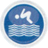 MUJEN LUX, Vikend naselje - LETO 2022MUJEN LUX, Vikend naselje - LETO 2022MUJEN LUX, Vikend naselje - LETO 2022MUJEN LUX, Vikend naselje - LETO 2022TIP SMEŠTAJAMax osoba01.04. - 30.0601.07. - 31.08.01.09. - 30.11.UslugaNAJAM + SPANAJAM + SPANAJAM + SPA1/2  STUDIO25,1906,3705,1901/4  APARTMAN47,0808,2607,0801/6  APARTMAN67,7908,9707,790CENE SU IZRAŽENE U DIN, ZA DNEVNI NAJAM IZABRANOG STUDIJA/ APARTMANA CENE SU IZRAŽENE U DIN, ZA DNEVNI NAJAM IZABRANOG STUDIJA/ APARTMANA CENE SU IZRAŽENE U DIN, ZA DNEVNI NAJAM IZABRANOG STUDIJA/ APARTMANA CENE SU IZRAŽENE U DIN, ZA DNEVNI NAJAM IZABRANOG STUDIJA/ APARTMANA CENE SU IZRAŽENE U DIN, ZA DNEVNI NAJAM IZABRANOG STUDIJA/ APARTMANA U cenu uključeno: 
 • Najam (zakup) izabranog apartmana. • Završno čišćenje, struju, vodu, grejanje, posteljinu, peškire; • Korišćenje sadržaja SPA & WELLNESS centra koji se prostire na preko 450m2 i sadrži: zatvoreni bazen sa Jacuzzi-em, finsku saunu, infracrvenu saunu, aroma – parno kupatilo, tepidarijum klupe, slanu sobu.
 • Krevetac za bebe, potrebno unapred da se najavi;U cenu nije uključeno (obavezno plaćanje na licu mesta): 
• Boravišnu taksu u iznosu 120,oo din. po osobi po noći za odrasle i 60din po osobi za decu od 7 – 12 god. po noći. • Deca do 7 god. ne plaćaju boravišnu taksu.  • Osiguranje po osobi 30din dnevno. Ista cena je i za decu.Doplate, nisu obavezne, na licu mesta:• Za uslugu na bazi polupansiona (švedski sto) – odrasli 20 EUR po osobi, deca od 2 – 12god. 10 EUR po danu po detetu.• Obroci se mogu i pojedinačno uplaćivati: 7 EUR doručak, 13 EUR vecera za odrasle po noćenju, po osobi, odnosno 3,5 EUR za doručak, 6,5 EUR za večeru za decu, po noćenju. U slučaju da u hotelu boravi manje od 35 gostiju, pansionski obroci se služe po principu set meni-ja.• Tretmani tela i masaže u wellness centru se zasebno rezervišu i plaćaju dodatno;Napomene:
• Ulazak u smeštaj (Check In) je od 14h, izlazak iz smeštaja (Check Out) je do 10h;  
• Nakon izvršene rezervacije, promene termina se mogu vršiti samo uz saglasnost hotelijera.U cenu uključeno: 
 • Najam (zakup) izabranog apartmana. • Završno čišćenje, struju, vodu, grejanje, posteljinu, peškire; • Korišćenje sadržaja SPA & WELLNESS centra koji se prostire na preko 450m2 i sadrži: zatvoreni bazen sa Jacuzzi-em, finsku saunu, infracrvenu saunu, aroma – parno kupatilo, tepidarijum klupe, slanu sobu.
 • Krevetac za bebe, potrebno unapred da se najavi;U cenu nije uključeno (obavezno plaćanje na licu mesta): 
• Boravišnu taksu u iznosu 120,oo din. po osobi po noći za odrasle i 60din po osobi za decu od 7 – 12 god. po noći. • Deca do 7 god. ne plaćaju boravišnu taksu.  • Osiguranje po osobi 30din dnevno. Ista cena je i za decu.Doplate, nisu obavezne, na licu mesta:• Za uslugu na bazi polupansiona (švedski sto) – odrasli 20 EUR po osobi, deca od 2 – 12god. 10 EUR po danu po detetu.• Obroci se mogu i pojedinačno uplaćivati: 7 EUR doručak, 13 EUR vecera za odrasle po noćenju, po osobi, odnosno 3,5 EUR za doručak, 6,5 EUR za večeru za decu, po noćenju. U slučaju da u hotelu boravi manje od 35 gostiju, pansionski obroci se služe po principu set meni-ja.• Tretmani tela i masaže u wellness centru se zasebno rezervišu i plaćaju dodatno;Napomene:
• Ulazak u smeštaj (Check In) je od 14h, izlazak iz smeštaja (Check Out) je do 10h;  
• Nakon izvršene rezervacije, promene termina se mogu vršiti samo uz saglasnost hotelijera.U cenu uključeno: 
 • Najam (zakup) izabranog apartmana. • Završno čišćenje, struju, vodu, grejanje, posteljinu, peškire; • Korišćenje sadržaja SPA & WELLNESS centra koji se prostire na preko 450m2 i sadrži: zatvoreni bazen sa Jacuzzi-em, finsku saunu, infracrvenu saunu, aroma – parno kupatilo, tepidarijum klupe, slanu sobu.
 • Krevetac za bebe, potrebno unapred da se najavi;U cenu nije uključeno (obavezno plaćanje na licu mesta): 
• Boravišnu taksu u iznosu 120,oo din. po osobi po noći za odrasle i 60din po osobi za decu od 7 – 12 god. po noći. • Deca do 7 god. ne plaćaju boravišnu taksu.  • Osiguranje po osobi 30din dnevno. Ista cena je i za decu.Doplate, nisu obavezne, na licu mesta:• Za uslugu na bazi polupansiona (švedski sto) – odrasli 20 EUR po osobi, deca od 2 – 12god. 10 EUR po danu po detetu.• Obroci se mogu i pojedinačno uplaćivati: 7 EUR doručak, 13 EUR vecera za odrasle po noćenju, po osobi, odnosno 3,5 EUR za doručak, 6,5 EUR za večeru za decu, po noćenju. U slučaju da u hotelu boravi manje od 35 gostiju, pansionski obroci se služe po principu set meni-ja.• Tretmani tela i masaže u wellness centru se zasebno rezervišu i plaćaju dodatno;Napomene:
• Ulazak u smeštaj (Check In) je od 14h, izlazak iz smeštaja (Check Out) je do 10h;  
• Nakon izvršene rezervacije, promene termina se mogu vršiti samo uz saglasnost hotelijera.U cenu uključeno: 
 • Najam (zakup) izabranog apartmana. • Završno čišćenje, struju, vodu, grejanje, posteljinu, peškire; • Korišćenje sadržaja SPA & WELLNESS centra koji se prostire na preko 450m2 i sadrži: zatvoreni bazen sa Jacuzzi-em, finsku saunu, infracrvenu saunu, aroma – parno kupatilo, tepidarijum klupe, slanu sobu.
 • Krevetac za bebe, potrebno unapred da se najavi;U cenu nije uključeno (obavezno plaćanje na licu mesta): 
• Boravišnu taksu u iznosu 120,oo din. po osobi po noći za odrasle i 60din po osobi za decu od 7 – 12 god. po noći. • Deca do 7 god. ne plaćaju boravišnu taksu.  • Osiguranje po osobi 30din dnevno. Ista cena je i za decu.Doplate, nisu obavezne, na licu mesta:• Za uslugu na bazi polupansiona (švedski sto) – odrasli 20 EUR po osobi, deca od 2 – 12god. 10 EUR po danu po detetu.• Obroci se mogu i pojedinačno uplaćivati: 7 EUR doručak, 13 EUR vecera za odrasle po noćenju, po osobi, odnosno 3,5 EUR za doručak, 6,5 EUR za večeru za decu, po noćenju. U slučaju da u hotelu boravi manje od 35 gostiju, pansionski obroci se služe po principu set meni-ja.• Tretmani tela i masaže u wellness centru se zasebno rezervišu i plaćaju dodatno;Napomene:
• Ulazak u smeštaj (Check In) je od 14h, izlazak iz smeštaja (Check Out) je do 10h;  
• Nakon izvršene rezervacije, promene termina se mogu vršiti samo uz saglasnost hotelijera.U cenu uključeno: 
 • Najam (zakup) izabranog apartmana. • Završno čišćenje, struju, vodu, grejanje, posteljinu, peškire; • Korišćenje sadržaja SPA & WELLNESS centra koji se prostire na preko 450m2 i sadrži: zatvoreni bazen sa Jacuzzi-em, finsku saunu, infracrvenu saunu, aroma – parno kupatilo, tepidarijum klupe, slanu sobu.
 • Krevetac za bebe, potrebno unapred da se najavi;U cenu nije uključeno (obavezno plaćanje na licu mesta): 
• Boravišnu taksu u iznosu 120,oo din. po osobi po noći za odrasle i 60din po osobi za decu od 7 – 12 god. po noći. • Deca do 7 god. ne plaćaju boravišnu taksu.  • Osiguranje po osobi 30din dnevno. Ista cena je i za decu.Doplate, nisu obavezne, na licu mesta:• Za uslugu na bazi polupansiona (švedski sto) – odrasli 20 EUR po osobi, deca od 2 – 12god. 10 EUR po danu po detetu.• Obroci se mogu i pojedinačno uplaćivati: 7 EUR doručak, 13 EUR vecera za odrasle po noćenju, po osobi, odnosno 3,5 EUR za doručak, 6,5 EUR za večeru za decu, po noćenju. U slučaju da u hotelu boravi manje od 35 gostiju, pansionski obroci se služe po principu set meni-ja.• Tretmani tela i masaže u wellness centru se zasebno rezervišu i plaćaju dodatno;Napomene:
• Ulazak u smeštaj (Check In) je od 14h, izlazak iz smeštaja (Check Out) je do 10h;  
• Nakon izvršene rezervacije, promene termina se mogu vršiti samo uz saglasnost hotelijera.HOTEL SREBRNA LISICA***  -  LETO 2022HOTEL SREBRNA LISICA***  -  LETO 2022HOTEL SREBRNA LISICA***  -  LETO 2022HOTEL SREBRNA LISICA***  -  LETO 2022HOTEL SREBRNA LISICA***  -  LETO 2022HOTEL SREBRNA LISICA***  -  LETO 2022HOTEL SREBRNA LISICA***  -  LETO 2022HOTEL SREBRNA LISICA***  -  LETO 2022TIP SMEŠTAJAMAX.OSOBAUSLUGA28.06.  -  01.10.202228.06.  -  01.10.202228.06.  -  01.10.202228.06.  -  01.10.202228.06.  -  01.10.2022BROJ  DANABROJ  DANABROJ  DANADnevna cena
 za 1-3 noći boravka4 
noći boravka5 
noći boravka6 
noći boravka7 
noći boravkaFalily room 2-6PP3,60013,60017,00020,04022,400CENE U RSD PO OSOBI ZA NAVEDENI BROJ NOĆI, USLUGA POLUPANSIONCENE U RSD PO OSOBI ZA NAVEDENI BROJ NOĆI, USLUGA POLUPANSIONCENE U RSD PO OSOBI ZA NAVEDENI BROJ NOĆI, USLUGA POLUPANSIONCENE U RSD PO OSOBI ZA NAVEDENI BROJ NOĆI, USLUGA POLUPANSIONCENE U RSD PO OSOBI ZA NAVEDENI BROJ NOĆI, USLUGA POLUPANSIONCENE U RSD PO OSOBI ZA NAVEDENI BROJ NOĆI, USLUGA POLUPANSIONCENE U RSD PO OSOBI ZA NAVEDENI BROJ NOĆI, USLUGA POLUPANSIONCENE U RSD PO OSOBI ZA NAVEDENI BROJ NOĆI, USLUGA POLUPANSIONU CENU UKLJUČENO: - Cene su izražene u dinarima za polupanison / po osobi / dnevno, odnosno za odgovarajući broj noći boravka sa uslugom polupansion.POPUSTI:- Deca do dve godine  (u pratnji dve odrasle osobe) GRATIS;- Deca 2-6 godina (u pratnji dve odrasle osobe), plaćaju 50% od date cene;- Deca 6-12 godina (u pratnji dve odrasle osobe), plaćaju 70% od date cene;DOPLATE:- Doplata za ručak 700 din za odrasle, za decu do 12 godina 350 din, opciono;- Doplata za jednokrevetnu  sobu – na upit;- Boravišna taksa 120 din po osobi po noći, deca 7 -15 god  plaćaju boravišnu taksu 60 din po osobi po noći, deca do 7 god ne plaćaju;- Cena osiguranja – 30,oo dinara po danu za sve goste hotela.- Osiguranje – 30 din po danu za sve goste hotela; Boravišna taksa i osiguranje sus obavezni  i plaćaju se prilikom rezervacije aranžmana.U CENU UKLJUČENO: - Cene su izražene u dinarima za polupanison / po osobi / dnevno, odnosno za odgovarajući broj noći boravka sa uslugom polupansion.POPUSTI:- Deca do dve godine  (u pratnji dve odrasle osobe) GRATIS;- Deca 2-6 godina (u pratnji dve odrasle osobe), plaćaju 50% od date cene;- Deca 6-12 godina (u pratnji dve odrasle osobe), plaćaju 70% od date cene;DOPLATE:- Doplata za ručak 700 din za odrasle, za decu do 12 godina 350 din, opciono;- Doplata za jednokrevetnu  sobu – na upit;- Boravišna taksa 120 din po osobi po noći, deca 7 -15 god  plaćaju boravišnu taksu 60 din po osobi po noći, deca do 7 god ne plaćaju;- Cena osiguranja – 30,oo dinara po danu za sve goste hotela.- Osiguranje – 30 din po danu za sve goste hotela; Boravišna taksa i osiguranje sus obavezni  i plaćaju se prilikom rezervacije aranžmana.U CENU UKLJUČENO: - Cene su izražene u dinarima za polupanison / po osobi / dnevno, odnosno za odgovarajući broj noći boravka sa uslugom polupansion.POPUSTI:- Deca do dve godine  (u pratnji dve odrasle osobe) GRATIS;- Deca 2-6 godina (u pratnji dve odrasle osobe), plaćaju 50% od date cene;- Deca 6-12 godina (u pratnji dve odrasle osobe), plaćaju 70% od date cene;DOPLATE:- Doplata za ručak 700 din za odrasle, za decu do 12 godina 350 din, opciono;- Doplata za jednokrevetnu  sobu – na upit;- Boravišna taksa 120 din po osobi po noći, deca 7 -15 god  plaćaju boravišnu taksu 60 din po osobi po noći, deca do 7 god ne plaćaju;- Cena osiguranja – 30,oo dinara po danu za sve goste hotela.- Osiguranje – 30 din po danu za sve goste hotela; Boravišna taksa i osiguranje sus obavezni  i plaćaju se prilikom rezervacije aranžmana.U CENU UKLJUČENO: - Cene su izražene u dinarima za polupanison / po osobi / dnevno, odnosno za odgovarajući broj noći boravka sa uslugom polupansion.POPUSTI:- Deca do dve godine  (u pratnji dve odrasle osobe) GRATIS;- Deca 2-6 godina (u pratnji dve odrasle osobe), plaćaju 50% od date cene;- Deca 6-12 godina (u pratnji dve odrasle osobe), plaćaju 70% od date cene;DOPLATE:- Doplata za ručak 700 din za odrasle, za decu do 12 godina 350 din, opciono;- Doplata za jednokrevetnu  sobu – na upit;- Boravišna taksa 120 din po osobi po noći, deca 7 -15 god  plaćaju boravišnu taksu 60 din po osobi po noći, deca do 7 god ne plaćaju;- Cena osiguranja – 30,oo dinara po danu za sve goste hotela.- Osiguranje – 30 din po danu za sve goste hotela; Boravišna taksa i osiguranje sus obavezni  i plaćaju se prilikom rezervacije aranžmana.U CENU UKLJUČENO: - Cene su izražene u dinarima za polupanison / po osobi / dnevno, odnosno za odgovarajući broj noći boravka sa uslugom polupansion.POPUSTI:- Deca do dve godine  (u pratnji dve odrasle osobe) GRATIS;- Deca 2-6 godina (u pratnji dve odrasle osobe), plaćaju 50% od date cene;- Deca 6-12 godina (u pratnji dve odrasle osobe), plaćaju 70% od date cene;DOPLATE:- Doplata za ručak 700 din za odrasle, za decu do 12 godina 350 din, opciono;- Doplata za jednokrevetnu  sobu – na upit;- Boravišna taksa 120 din po osobi po noći, deca 7 -15 god  plaćaju boravišnu taksu 60 din po osobi po noći, deca do 7 god ne plaćaju;- Cena osiguranja – 30,oo dinara po danu za sve goste hotela.- Osiguranje – 30 din po danu za sve goste hotela; Boravišna taksa i osiguranje sus obavezni  i plaćaju se prilikom rezervacije aranžmana.U CENU UKLJUČENO: - Cene su izražene u dinarima za polupanison / po osobi / dnevno, odnosno za odgovarajući broj noći boravka sa uslugom polupansion.POPUSTI:- Deca do dve godine  (u pratnji dve odrasle osobe) GRATIS;- Deca 2-6 godina (u pratnji dve odrasle osobe), plaćaju 50% od date cene;- Deca 6-12 godina (u pratnji dve odrasle osobe), plaćaju 70% od date cene;DOPLATE:- Doplata za ručak 700 din za odrasle, za decu do 12 godina 350 din, opciono;- Doplata za jednokrevetnu  sobu – na upit;- Boravišna taksa 120 din po osobi po noći, deca 7 -15 god  plaćaju boravišnu taksu 60 din po osobi po noći, deca do 7 god ne plaćaju;- Cena osiguranja – 30,oo dinara po danu za sve goste hotela.- Osiguranje – 30 din po danu za sve goste hotela; Boravišna taksa i osiguranje sus obavezni  i plaćaju se prilikom rezervacije aranžmana.U CENU UKLJUČENO: - Cene su izražene u dinarima za polupanison / po osobi / dnevno, odnosno za odgovarajući broj noći boravka sa uslugom polupansion.POPUSTI:- Deca do dve godine  (u pratnji dve odrasle osobe) GRATIS;- Deca 2-6 godina (u pratnji dve odrasle osobe), plaćaju 50% od date cene;- Deca 6-12 godina (u pratnji dve odrasle osobe), plaćaju 70% od date cene;DOPLATE:- Doplata za ručak 700 din za odrasle, za decu do 12 godina 350 din, opciono;- Doplata za jednokrevetnu  sobu – na upit;- Boravišna taksa 120 din po osobi po noći, deca 7 -15 god  plaćaju boravišnu taksu 60 din po osobi po noći, deca do 7 god ne plaćaju;- Cena osiguranja – 30,oo dinara po danu za sve goste hotela.- Osiguranje – 30 din po danu za sve goste hotela; Boravišna taksa i osiguranje sus obavezni  i plaćaju se prilikom rezervacije aranžmana.U CENU UKLJUČENO: - Cene su izražene u dinarima za polupanison / po osobi / dnevno, odnosno za odgovarajući broj noći boravka sa uslugom polupansion.POPUSTI:- Deca do dve godine  (u pratnji dve odrasle osobe) GRATIS;- Deca 2-6 godina (u pratnji dve odrasle osobe), plaćaju 50% od date cene;- Deca 6-12 godina (u pratnji dve odrasle osobe), plaćaju 70% od date cene;DOPLATE:- Doplata za ručak 700 din za odrasle, za decu do 12 godina 350 din, opciono;- Doplata za jednokrevetnu  sobu – na upit;- Boravišna taksa 120 din po osobi po noći, deca 7 -15 god  plaćaju boravišnu taksu 60 din po osobi po noći, deca do 7 god ne plaćaju;- Cena osiguranja – 30,oo dinara po danu za sve goste hotela.- Osiguranje – 30 din po danu za sve goste hotela; Boravišna taksa i osiguranje sus obavezni  i plaćaju se prilikom rezervacije aranžmana.Hotel MILMARI RESORT, vikend naselje  -  LETO 2022.Hotel MILMARI RESORT, vikend naselje  -  LETO 2022.Hotel MILMARI RESORT, vikend naselje  -  LETO 2022.TIP SMEŠTAJAPERIOD01. APRIL  -  30. OKTOBAR  2022.TIP SMEŠTAJAUSLUGA:ND – noćenje sa doručkom MIN NOĆIBR. OSOBA1SOBA  1/228.850SOBA  1/3 311.210SOBA  1/4414.160SUPERIOR SOBA ILI APARTMAN210.620SUPERIOR SOBA ILI APARTMAN312.980SUPERIOR SOBA ILI APARTMAN415.340SUPERIOR SOBA ILI APARTMAN517.700SUPERIOR APARTMAN214.160SUPERIOR APARTMAN316.520SUPERIOR APARTMAN418.880SUPERIOR APARTMAN521.270CENE U RSD  PO SOBI/APARTMANU PO NOĆI  ZA NAVEDENI  BROJ OSOBA, USLUGA NOĆENJE SA DORUČKOM CENE U RSD  PO SOBI/APARTMANU PO NOĆI  ZA NAVEDENI  BROJ OSOBA, USLUGA NOĆENJE SA DORUČKOM CENE U RSD  PO SOBI/APARTMANU PO NOĆI  ZA NAVEDENI  BROJ OSOBA, USLUGA NOĆENJE SA DORUČKOM DECA 0-5 god  GRATIS na zajedničkom ležaju  /   Za boravak od 7 i više noći - popust 5%DECA 0-5 god  GRATIS na zajedničkom ležaju  /   Za boravak od 7 i više noći - popust 5%DECA 0-5 god  GRATIS na zajedničkom ležaju  /   Za boravak od 7 i više noći - popust 5%CENA UKLJUČUJE:· Noćenje sa doručkom (ND) za navedeni broj osoba u smeštajnoj jedinici. Cene ne podrazumevaju uslugu po osobi, nego za navedeni broj osoba koje smeštajna jedinica prima.· Wifi pokrivenost u celom kompleksu· Garažno mesto,· Krevetac na zahtev,· Neograničeno korišćenje Wellness & Spa centra,· Besplatno korišćenje dečije igraonice (obavezan roditeljski nadzor).·U CENU NIJE URAČUNATO:· Boravišne takse se naplaćuju 120 dinara po osobi dnevno odnosno 60 dinara po detetu starosti između 7 i 15 godina. Deca ispod 7 godina ne plaćaju takse.· Osiguranje se naplaćuje 20 dinara po osobi dnevno.OSTALI USLOVI:· Cena za boravak od 7 i više noći se umanjuje za 5%.· Cena za boravak jedne osobe u dvokrevetnoj sobi se umanjuje za 2.360 RSD od cene za dve osobe.· Deca mlađa od 5 godina u pratnji dve odrasle osobe, koja dele ležaj sa njima imaju besplatan boravak. CENA UKLJUČUJE:· Noćenje sa doručkom (ND) za navedeni broj osoba u smeštajnoj jedinici. Cene ne podrazumevaju uslugu po osobi, nego za navedeni broj osoba koje smeštajna jedinica prima.· Wifi pokrivenost u celom kompleksu· Garažno mesto,· Krevetac na zahtev,· Neograničeno korišćenje Wellness & Spa centra,· Besplatno korišćenje dečije igraonice (obavezan roditeljski nadzor).·U CENU NIJE URAČUNATO:· Boravišne takse se naplaćuju 120 dinara po osobi dnevno odnosno 60 dinara po detetu starosti između 7 i 15 godina. Deca ispod 7 godina ne plaćaju takse.· Osiguranje se naplaćuje 20 dinara po osobi dnevno.OSTALI USLOVI:· Cena za boravak od 7 i više noći se umanjuje za 5%.· Cena za boravak jedne osobe u dvokrevetnoj sobi se umanjuje za 2.360 RSD od cene za dve osobe.· Deca mlađa od 5 godina u pratnji dve odrasle osobe, koja dele ležaj sa njima imaju besplatan boravak. CENA UKLJUČUJE:· Noćenje sa doručkom (ND) za navedeni broj osoba u smeštajnoj jedinici. Cene ne podrazumevaju uslugu po osobi, nego za navedeni broj osoba koje smeštajna jedinica prima.· Wifi pokrivenost u celom kompleksu· Garažno mesto,· Krevetac na zahtev,· Neograničeno korišćenje Wellness & Spa centra,· Besplatno korišćenje dečije igraonice (obavezan roditeljski nadzor).·U CENU NIJE URAČUNATO:· Boravišne takse se naplaćuju 120 dinara po osobi dnevno odnosno 60 dinara po detetu starosti između 7 i 15 godina. Deca ispod 7 godina ne plaćaju takse.· Osiguranje se naplaćuje 20 dinara po osobi dnevno.OSTALI USLOVI:· Cena za boravak od 7 i više noći se umanjuje za 5%.· Cena za boravak jedne osobe u dvokrevetnoj sobi se umanjuje za 2.360 RSD od cene za dve osobe.· Deca mlađa od 5 godina u pratnji dve odrasle osobe, koja dele ležaj sa njima imaju besplatan boravak. VILA RAS  APARTMANI, centar   - LETO 2022VILA RAS  APARTMANI, centar   - LETO 2022VILA RAS  APARTMANI, centar   - LETO 2022VILA RAS  APARTMANI, centar   - LETO 2022VILA RAS  APARTMANI, centar   - LETO 2022VILA RAS  APARTMANI, centar   - LETO 2022Vila RAS - LETO 2022Vila RAS - LETO 202227.03. - 03.07.2022.27.03. - 03.07.2022.03.07. - 29.08.2022.03.07. - 29.08.2022.TIP STUDIJAMax osobaDnevni najamNajam 7 noćiDnevni najamNajam 7 noći2+0 studio22.95018.5903.61022.7403+0 studio33.10019.5303.85024.2602+1 studio43.69023.2504.79030.180CENE U RSD PO STUDIJU/APARTMANU ZA NAVEDENI BROJ NOĆICENE U RSD PO STUDIJU/APARTMANU ZA NAVEDENI BROJ NOĆICENE U RSD PO STUDIJU/APARTMANU ZA NAVEDENI BROJ NOĆICENE U RSD PO STUDIJU/APARTMANU ZA NAVEDENI BROJ NOĆICENE U RSD PO STUDIJU/APARTMANU ZA NAVEDENI BROJ NOĆICENE U RSD PO STUDIJU/APARTMANU ZA NAVEDENI BROJ NOĆI
U CENU URAČUNATO:   
- Najam 7 noći: smeštaj na bazi sedmodnevnog najma apartmana, izražen u dinarima, po tipu apartmana. - Dnevni najam: smeštaj po danu za boravak kraći od 7 dana, izražen u dinarima, po tipu apartmana.U CENU NIJE URAČUNATO:
- Boravišna taksa, plaćanje na recepciji: Odrasli : 120 rsd; Deca od 7 do 15 god:  60 rsd. Deca do 7 god ne plaćaju boravišnu taksu;  
- Osiguranje: bez obzira na uzrast 20 din dnevno.
U CENU URAČUNATO:   
- Najam 7 noći: smeštaj na bazi sedmodnevnog najma apartmana, izražen u dinarima, po tipu apartmana. - Dnevni najam: smeštaj po danu za boravak kraći od 7 dana, izražen u dinarima, po tipu apartmana.U CENU NIJE URAČUNATO:
- Boravišna taksa, plaćanje na recepciji: Odrasli : 120 rsd; Deca od 7 do 15 god:  60 rsd. Deca do 7 god ne plaćaju boravišnu taksu;  
- Osiguranje: bez obzira na uzrast 20 din dnevno.
U CENU URAČUNATO:   
- Najam 7 noći: smeštaj na bazi sedmodnevnog najma apartmana, izražen u dinarima, po tipu apartmana. - Dnevni najam: smeštaj po danu za boravak kraći od 7 dana, izražen u dinarima, po tipu apartmana.U CENU NIJE URAČUNATO:
- Boravišna taksa, plaćanje na recepciji: Odrasli : 120 rsd; Deca od 7 do 15 god:  60 rsd. Deca do 7 god ne plaćaju boravišnu taksu;  
- Osiguranje: bez obzira na uzrast 20 din dnevno.
U CENU URAČUNATO:   
- Najam 7 noći: smeštaj na bazi sedmodnevnog najma apartmana, izražen u dinarima, po tipu apartmana. - Dnevni najam: smeštaj po danu za boravak kraći od 7 dana, izražen u dinarima, po tipu apartmana.U CENU NIJE URAČUNATO:
- Boravišna taksa, plaćanje na recepciji: Odrasli : 120 rsd; Deca od 7 do 15 god:  60 rsd. Deca do 7 god ne plaćaju boravišnu taksu;  
- Osiguranje: bez obzira na uzrast 20 din dnevno.
U CENU URAČUNATO:   
- Najam 7 noći: smeštaj na bazi sedmodnevnog najma apartmana, izražen u dinarima, po tipu apartmana. - Dnevni najam: smeštaj po danu za boravak kraći od 7 dana, izražen u dinarima, po tipu apartmana.U CENU NIJE URAČUNATO:
- Boravišna taksa, plaćanje na recepciji: Odrasli : 120 rsd; Deca od 7 do 15 god:  60 rsd. Deca do 7 god ne plaćaju boravišnu taksu;  
- Osiguranje: bez obzira na uzrast 20 din dnevno.
U CENU URAČUNATO:   
- Najam 7 noći: smeštaj na bazi sedmodnevnog najma apartmana, izražen u dinarima, po tipu apartmana. - Dnevni najam: smeštaj po danu za boravak kraći od 7 dana, izražen u dinarima, po tipu apartmana.U CENU NIJE URAČUNATO:
- Boravišna taksa, plaćanje na recepciji: Odrasli : 120 rsd; Deca od 7 do 15 god:  60 rsd. Deca do 7 god ne plaćaju boravišnu taksu;  
- Osiguranje: bez obzira na uzrast 20 din dnevno.Apartmani SRBIJAŠUME  - LETO 2022Apartmani SRBIJAŠUME  - LETO 2022Apartmani SRBIJAŠUME  - LETO 2022Apartmani SRBIJAŠUME  - LETO 2022OBJEKATTIP SMEŠTAJAMAX.  OSOBA08. MAJ  -  27. NOVEMBAR  2022.   Mimimalni boravak – 2 noćiŠUMSKA KUĆA 1STUDIO 4, tip A
2 klasična ležaja + 2 fotelje43.000ŠUMSKA KUĆA 1STUDIO 4, tip B (br. 9 i 10)
1 klasični ležaj + 3 fotelje43.000ŠUMSKA KUĆA  2 i 3STUDIO 2 
francuski ležaj22.000ŠUMSKA KUĆA  2 i 3STUDIO 3, tip A I B 
francuski ležaj  i 1 klas. krevet
ili  3 klasična kreveta32.500CENE U RSD  ZA NAJAM PO IZABRANOM STUDIJU DNEVNO CENE U RSD  ZA NAJAM PO IZABRANOM STUDIJU DNEVNO CENE U RSD  ZA NAJAM PO IZABRANOM STUDIJU DNEVNO CENE U RSD  ZA NAJAM PO IZABRANOM STUDIJU DNEVNO U CENU JE UKLJUČENO: ● Smeštaj u izabranom studiju dnevno, najam bez ishrane po studiju za navedeni broj osoba - za minimalni boravak 2 noći. U CENU NIJE UKLJUČENO:● Boravišna taksa 120 rsd dnevno za odrasle  I  60 rsd dnevno za decu 7-15 god (plaća se na recepciji apartmana). SADRŽAJ STUDIJA “SRBIJAŠUME”: ● Šumske kuće raspolažu dvokrevetnim, trokrevetnim i četvorokrevetnim studijima. Svi studiji imaju jednu prostoriju sa delom za spavanje, trpezariju, opremljenu kuhinju, kupatilo (tuš/wc), TV, Wi Fi u Šumskoj kući 1 u studijima i TV Sali. Šumske kuće u svom sastavu imaju skijašnicu, TV salu u Šumskoj kući 1, parking i ogradjeno igralište.● Posteljina i peškiri se menjaju jednom nedeljno. Grejanje je centralno. Zabranjeno je pušenje i držanje kućnih ljubimaca u apartmanima. U CENU JE UKLJUČENO: ● Smeštaj u izabranom studiju dnevno, najam bez ishrane po studiju za navedeni broj osoba - za minimalni boravak 2 noći. U CENU NIJE UKLJUČENO:● Boravišna taksa 120 rsd dnevno za odrasle  I  60 rsd dnevno za decu 7-15 god (plaća se na recepciji apartmana). SADRŽAJ STUDIJA “SRBIJAŠUME”: ● Šumske kuće raspolažu dvokrevetnim, trokrevetnim i četvorokrevetnim studijima. Svi studiji imaju jednu prostoriju sa delom za spavanje, trpezariju, opremljenu kuhinju, kupatilo (tuš/wc), TV, Wi Fi u Šumskoj kući 1 u studijima i TV Sali. Šumske kuće u svom sastavu imaju skijašnicu, TV salu u Šumskoj kući 1, parking i ogradjeno igralište.● Posteljina i peškiri se menjaju jednom nedeljno. Grejanje je centralno. Zabranjeno je pušenje i držanje kućnih ljubimaca u apartmanima. U CENU JE UKLJUČENO: ● Smeštaj u izabranom studiju dnevno, najam bez ishrane po studiju za navedeni broj osoba - za minimalni boravak 2 noći. U CENU NIJE UKLJUČENO:● Boravišna taksa 120 rsd dnevno za odrasle  I  60 rsd dnevno za decu 7-15 god (plaća se na recepciji apartmana). SADRŽAJ STUDIJA “SRBIJAŠUME”: ● Šumske kuće raspolažu dvokrevetnim, trokrevetnim i četvorokrevetnim studijima. Svi studiji imaju jednu prostoriju sa delom za spavanje, trpezariju, opremljenu kuhinju, kupatilo (tuš/wc), TV, Wi Fi u Šumskoj kući 1 u studijima i TV Sali. Šumske kuće u svom sastavu imaju skijašnicu, TV salu u Šumskoj kući 1, parking i ogradjeno igralište.● Posteljina i peškiri se menjaju jednom nedeljno. Grejanje je centralno. Zabranjeno je pušenje i držanje kućnih ljubimaca u apartmanima. U CENU JE UKLJUČENO: ● Smeštaj u izabranom studiju dnevno, najam bez ishrane po studiju za navedeni broj osoba - za minimalni boravak 2 noći. U CENU NIJE UKLJUČENO:● Boravišna taksa 120 rsd dnevno za odrasle  I  60 rsd dnevno za decu 7-15 god (plaća se na recepciji apartmana). SADRŽAJ STUDIJA “SRBIJAŠUME”: ● Šumske kuće raspolažu dvokrevetnim, trokrevetnim i četvorokrevetnim studijima. Svi studiji imaju jednu prostoriju sa delom za spavanje, trpezariju, opremljenu kuhinju, kupatilo (tuš/wc), TV, Wi Fi u Šumskoj kući 1 u studijima i TV Sali. Šumske kuće u svom sastavu imaju skijašnicu, TV salu u Šumskoj kući 1, parking i ogradjeno igralište.● Posteljina i peškiri se menjaju jednom nedeljno. Grejanje je centralno. Zabranjeno je pušenje i držanje kućnih ljubimaca u apartmanima. GRAND HOTEL & SPA,  paketi  -  LETO 2022GRAND HOTEL & SPA,  paketi  -  LETO 2022GRAND HOTEL & SPA,  paketi  -  LETO 2022GRAND HOTEL & SPA,  paketi  -  LETO 2022GRAND HOTEL & SPA,  paketi  -  LETO 2022GRAND HOTEL & SPA,  paketi  -  LETO 2022PROMOTIVNI LETNJI PAKETI 
Važe u periodu 15.06 – 20.09.2022.DOŽIVITE
KOPAONIKGRAND
RELAXKOPAONIK
ZA DVOJEGRANDA
AVANTURAKOPAONIK 
SA VOLJENIMACENA U RSD PO NOĆI U 1/2 SOBI
ZA PAKET BAZI POLUPANSIONA23,48521.12523,48523,48523,485MINIMALNO TARJANJE PAKETA3 NOĆI2 NOĆI2 NOĆI2 NOĆI2 NOĆIUSLUGE I SADRŽAJI URAČUNATI U CENU PAKETA:POLUPANSION U 1/2 SOBI * SPA & WELLNESS * FITNESS * KASNI CHECK OUT * WI FI PEŠAČKA TURA sa vodičem NPGRAND SUNSET SAFARIRUČAK U SEOSKOM DOMAĆINSTVUMASAŽA “Duh Kopaonika”ČAS JOGE U PRIRODISPA RITUALROMANTIČNA PIKNIK KORPAVEČERA U RESTORANU GARDENSAFARI TURA off-road vozilimaE-BIKE TURASTONI TENIS JAHANJEPAKET ULAZNICA ZA ZABAVNI PARK√Cena PROMOTIVNIH PAKETA uključuje:• Noćenje na bazi polupansiona (HB) po sobi, po noći u dvokrevetnoj sobi (mogućnost doplate za drugi tip sobe ili apartman);• Korišcenje luksuznih sadržaja Ether Spa & Wellness centra na 2000m² - zatvoreni bazen, bazeni jaccuzzi na otvorenom, relax lounge, svet sauna, hamam, ledena fontana, rasul, aromaterapijska laboratorija;• Neograničeno korišcenje Fitness centra sa najmodernijim spravama za vežbanje;• Kasni check out do 18.00h u skladu sa raspoloživim kapacitetima;Zavisno od izabranog PAKETA, na osnovu oznaka u tabeli, cena uključuje:• Pešačku turu - sa stručnim vodičem Nacionalnog parka Kopaonik - polazak u terminima utorak-subota od 10.00h;• Grand Sunset safari - vožnja safari vozilom i posmatranje zalaska sunca na Sunčanoj dolini, petkom od 18:30h;• Ručak u autentičnom seoskom domaćnstvu – Kriva Reka, gazdinstvo Tomić, rezervacije termina po upitu, opciono E bike tura do Gazdinstva uz doplatu od 2.400 rsd po osobi.• Masaža “Duh Kopaonika” u Ether Spa & Wellness centru u trajanju od 30 minuta• Čas joge u prirodi sa licenciranim instruktorom, subotom u 11:30h• Spa ritual Jezik cveca inspirisan legendom o runolistu - luksuzni tretman sa masažom u paru;• Romantična piknik korpa – izbor hrane i pića za posluženje u prirodi- za dve osobe, jednom u toku boravka;• Večera u restoranu Garden, set menu za dve osobe;• Safari tura koja podrazumevaju obilazak i razgledanje turističkih atrakcija Kopaonika kao i flore i faune Nacionalnog parka, kroz vožnju posebno prilagođenim off-road vozilima za ovu namenu u periodu od 15.06. - 15.09.2022.• E bike tura sa vodicem do lokaliteta Barska reka uz piknik;• Stoni tenis u hotelu Grand - sat vremena korišcenja.• Jahanje konja u trajanju od 45 minuta u periodu od 01.07-31.08.2022.• Paket ulaznica za Zabavni Park Kopaonik – uključuje po jednu vožnju - bob na šinama, ZIP line i panoramsku vožnju žicarom u periodu od 25.06-15.09.2022.Cena PAKETA NE uključuje: • Boravišnu taksu (obavezno plaćanje uz rezervaciju):    • 120.00 RSD po osobi po noći za odrasle • 60.00 RSD po osobi po noći za  decu 7-15 god • deca do 7 god ne plaćaju b.t.;DOPLATE za DRUGI TIP SOBE / APARTMAN:• Doplata za superior sobu – 2.245 rsd po sobi, po noći;• Doplata za deluxe sobu – 3.425 rsd po sobi, po noć;• Doplata za family sobu – 5.785 rsd po sobi, po noći;• Doplata za premium apartman – 11.685 rsd po sobi, po noći.DOPLATE za DECU I DODATNE LEŽAJEVE:• Dete 0 - 2 gratis smeštaj, besplatno korišćenje kreveca;• Dete 2 - 7 na zajedničkom ležaju gratis smeštaj. Besplatan smeštaj za dete ne uključuje dodatne sadržaje paketa;• Dete 2 - 12 na posebnom ležaju doplata iznosi €49 po noći. Uključuje sve sadržaje paketa izuzev Spa & Wellness usluga (sauna, masaže, jacuzzi);• Doplata za dodatni ležaj u superior, deluxe i family sobi iznosi €49 po noći.NAPOMENE:• Po dolasku u smeštajni objekat, na recepciji će Vam biti uručeni vaučeri za izabrane usluge;• 1 noćenje od ukupnog broja rezervisanih noći biće naplaćeno ako se rezervacija otkaze ili promeni termin 7 - 0 dana pre početka usluge.Cena PROMOTIVNIH PAKETA uključuje:• Noćenje na bazi polupansiona (HB) po sobi, po noći u dvokrevetnoj sobi (mogućnost doplate za drugi tip sobe ili apartman);• Korišcenje luksuznih sadržaja Ether Spa & Wellness centra na 2000m² - zatvoreni bazen, bazeni jaccuzzi na otvorenom, relax lounge, svet sauna, hamam, ledena fontana, rasul, aromaterapijska laboratorija;• Neograničeno korišcenje Fitness centra sa najmodernijim spravama za vežbanje;• Kasni check out do 18.00h u skladu sa raspoloživim kapacitetima;Zavisno od izabranog PAKETA, na osnovu oznaka u tabeli, cena uključuje:• Pešačku turu - sa stručnim vodičem Nacionalnog parka Kopaonik - polazak u terminima utorak-subota od 10.00h;• Grand Sunset safari - vožnja safari vozilom i posmatranje zalaska sunca na Sunčanoj dolini, petkom od 18:30h;• Ručak u autentičnom seoskom domaćnstvu – Kriva Reka, gazdinstvo Tomić, rezervacije termina po upitu, opciono E bike tura do Gazdinstva uz doplatu od 2.400 rsd po osobi.• Masaža “Duh Kopaonika” u Ether Spa & Wellness centru u trajanju od 30 minuta• Čas joge u prirodi sa licenciranim instruktorom, subotom u 11:30h• Spa ritual Jezik cveca inspirisan legendom o runolistu - luksuzni tretman sa masažom u paru;• Romantična piknik korpa – izbor hrane i pića za posluženje u prirodi- za dve osobe, jednom u toku boravka;• Večera u restoranu Garden, set menu za dve osobe;• Safari tura koja podrazumevaju obilazak i razgledanje turističkih atrakcija Kopaonika kao i flore i faune Nacionalnog parka, kroz vožnju posebno prilagođenim off-road vozilima za ovu namenu u periodu od 15.06. - 15.09.2022.• E bike tura sa vodicem do lokaliteta Barska reka uz piknik;• Stoni tenis u hotelu Grand - sat vremena korišcenja.• Jahanje konja u trajanju od 45 minuta u periodu od 01.07-31.08.2022.• Paket ulaznica za Zabavni Park Kopaonik – uključuje po jednu vožnju - bob na šinama, ZIP line i panoramsku vožnju žicarom u periodu od 25.06-15.09.2022.Cena PAKETA NE uključuje: • Boravišnu taksu (obavezno plaćanje uz rezervaciju):    • 120.00 RSD po osobi po noći za odrasle • 60.00 RSD po osobi po noći za  decu 7-15 god • deca do 7 god ne plaćaju b.t.;DOPLATE za DRUGI TIP SOBE / APARTMAN:• Doplata za superior sobu – 2.245 rsd po sobi, po noći;• Doplata za deluxe sobu – 3.425 rsd po sobi, po noć;• Doplata za family sobu – 5.785 rsd po sobi, po noći;• Doplata za premium apartman – 11.685 rsd po sobi, po noći.DOPLATE za DECU I DODATNE LEŽAJEVE:• Dete 0 - 2 gratis smeštaj, besplatno korišćenje kreveca;• Dete 2 - 7 na zajedničkom ležaju gratis smeštaj. Besplatan smeštaj za dete ne uključuje dodatne sadržaje paketa;• Dete 2 - 12 na posebnom ležaju doplata iznosi €49 po noći. Uključuje sve sadržaje paketa izuzev Spa & Wellness usluga (sauna, masaže, jacuzzi);• Doplata za dodatni ležaj u superior, deluxe i family sobi iznosi €49 po noći.NAPOMENE:• Po dolasku u smeštajni objekat, na recepciji će Vam biti uručeni vaučeri za izabrane usluge;• 1 noćenje od ukupnog broja rezervisanih noći biće naplaćeno ako se rezervacija otkaze ili promeni termin 7 - 0 dana pre početka usluge.Cena PROMOTIVNIH PAKETA uključuje:• Noćenje na bazi polupansiona (HB) po sobi, po noći u dvokrevetnoj sobi (mogućnost doplate za drugi tip sobe ili apartman);• Korišcenje luksuznih sadržaja Ether Spa & Wellness centra na 2000m² - zatvoreni bazen, bazeni jaccuzzi na otvorenom, relax lounge, svet sauna, hamam, ledena fontana, rasul, aromaterapijska laboratorija;• Neograničeno korišcenje Fitness centra sa najmodernijim spravama za vežbanje;• Kasni check out do 18.00h u skladu sa raspoloživim kapacitetima;Zavisno od izabranog PAKETA, na osnovu oznaka u tabeli, cena uključuje:• Pešačku turu - sa stručnim vodičem Nacionalnog parka Kopaonik - polazak u terminima utorak-subota od 10.00h;• Grand Sunset safari - vožnja safari vozilom i posmatranje zalaska sunca na Sunčanoj dolini, petkom od 18:30h;• Ručak u autentičnom seoskom domaćnstvu – Kriva Reka, gazdinstvo Tomić, rezervacije termina po upitu, opciono E bike tura do Gazdinstva uz doplatu od 2.400 rsd po osobi.• Masaža “Duh Kopaonika” u Ether Spa & Wellness centru u trajanju od 30 minuta• Čas joge u prirodi sa licenciranim instruktorom, subotom u 11:30h• Spa ritual Jezik cveca inspirisan legendom o runolistu - luksuzni tretman sa masažom u paru;• Romantična piknik korpa – izbor hrane i pića za posluženje u prirodi- za dve osobe, jednom u toku boravka;• Večera u restoranu Garden, set menu za dve osobe;• Safari tura koja podrazumevaju obilazak i razgledanje turističkih atrakcija Kopaonika kao i flore i faune Nacionalnog parka, kroz vožnju posebno prilagođenim off-road vozilima za ovu namenu u periodu od 15.06. - 15.09.2022.• E bike tura sa vodicem do lokaliteta Barska reka uz piknik;• Stoni tenis u hotelu Grand - sat vremena korišcenja.• Jahanje konja u trajanju od 45 minuta u periodu od 01.07-31.08.2022.• Paket ulaznica za Zabavni Park Kopaonik – uključuje po jednu vožnju - bob na šinama, ZIP line i panoramsku vožnju žicarom u periodu od 25.06-15.09.2022.Cena PAKETA NE uključuje: • Boravišnu taksu (obavezno plaćanje uz rezervaciju):    • 120.00 RSD po osobi po noći za odrasle • 60.00 RSD po osobi po noći za  decu 7-15 god • deca do 7 god ne plaćaju b.t.;DOPLATE za DRUGI TIP SOBE / APARTMAN:• Doplata za superior sobu – 2.245 rsd po sobi, po noći;• Doplata za deluxe sobu – 3.425 rsd po sobi, po noć;• Doplata za family sobu – 5.785 rsd po sobi, po noći;• Doplata za premium apartman – 11.685 rsd po sobi, po noći.DOPLATE za DECU I DODATNE LEŽAJEVE:• Dete 0 - 2 gratis smeštaj, besplatno korišćenje kreveca;• Dete 2 - 7 na zajedničkom ležaju gratis smeštaj. Besplatan smeštaj za dete ne uključuje dodatne sadržaje paketa;• Dete 2 - 12 na posebnom ležaju doplata iznosi €49 po noći. Uključuje sve sadržaje paketa izuzev Spa & Wellness usluga (sauna, masaže, jacuzzi);• Doplata za dodatni ležaj u superior, deluxe i family sobi iznosi €49 po noći.NAPOMENE:• Po dolasku u smeštajni objekat, na recepciji će Vam biti uručeni vaučeri za izabrane usluge;• 1 noćenje od ukupnog broja rezervisanih noći biće naplaćeno ako se rezervacija otkaze ili promeni termin 7 - 0 dana pre početka usluge.Cena PROMOTIVNIH PAKETA uključuje:• Noćenje na bazi polupansiona (HB) po sobi, po noći u dvokrevetnoj sobi (mogućnost doplate za drugi tip sobe ili apartman);• Korišcenje luksuznih sadržaja Ether Spa & Wellness centra na 2000m² - zatvoreni bazen, bazeni jaccuzzi na otvorenom, relax lounge, svet sauna, hamam, ledena fontana, rasul, aromaterapijska laboratorija;• Neograničeno korišcenje Fitness centra sa najmodernijim spravama za vežbanje;• Kasni check out do 18.00h u skladu sa raspoloživim kapacitetima;Zavisno od izabranog PAKETA, na osnovu oznaka u tabeli, cena uključuje:• Pešačku turu - sa stručnim vodičem Nacionalnog parka Kopaonik - polazak u terminima utorak-subota od 10.00h;• Grand Sunset safari - vožnja safari vozilom i posmatranje zalaska sunca na Sunčanoj dolini, petkom od 18:30h;• Ručak u autentičnom seoskom domaćnstvu – Kriva Reka, gazdinstvo Tomić, rezervacije termina po upitu, opciono E bike tura do Gazdinstva uz doplatu od 2.400 rsd po osobi.• Masaža “Duh Kopaonika” u Ether Spa & Wellness centru u trajanju od 30 minuta• Čas joge u prirodi sa licenciranim instruktorom, subotom u 11:30h• Spa ritual Jezik cveca inspirisan legendom o runolistu - luksuzni tretman sa masažom u paru;• Romantična piknik korpa – izbor hrane i pića za posluženje u prirodi- za dve osobe, jednom u toku boravka;• Večera u restoranu Garden, set menu za dve osobe;• Safari tura koja podrazumevaju obilazak i razgledanje turističkih atrakcija Kopaonika kao i flore i faune Nacionalnog parka, kroz vožnju posebno prilagođenim off-road vozilima za ovu namenu u periodu od 15.06. - 15.09.2022.• E bike tura sa vodicem do lokaliteta Barska reka uz piknik;• Stoni tenis u hotelu Grand - sat vremena korišcenja.• Jahanje konja u trajanju od 45 minuta u periodu od 01.07-31.08.2022.• Paket ulaznica za Zabavni Park Kopaonik – uključuje po jednu vožnju - bob na šinama, ZIP line i panoramsku vožnju žicarom u periodu od 25.06-15.09.2022.Cena PAKETA NE uključuje: • Boravišnu taksu (obavezno plaćanje uz rezervaciju):    • 120.00 RSD po osobi po noći za odrasle • 60.00 RSD po osobi po noći za  decu 7-15 god • deca do 7 god ne plaćaju b.t.;DOPLATE za DRUGI TIP SOBE / APARTMAN:• Doplata za superior sobu – 2.245 rsd po sobi, po noći;• Doplata za deluxe sobu – 3.425 rsd po sobi, po noć;• Doplata za family sobu – 5.785 rsd po sobi, po noći;• Doplata za premium apartman – 11.685 rsd po sobi, po noći.DOPLATE za DECU I DODATNE LEŽAJEVE:• Dete 0 - 2 gratis smeštaj, besplatno korišćenje kreveca;• Dete 2 - 7 na zajedničkom ležaju gratis smeštaj. Besplatan smeštaj za dete ne uključuje dodatne sadržaje paketa;• Dete 2 - 12 na posebnom ležaju doplata iznosi €49 po noći. Uključuje sve sadržaje paketa izuzev Spa & Wellness usluga (sauna, masaže, jacuzzi);• Doplata za dodatni ležaj u superior, deluxe i family sobi iznosi €49 po noći.NAPOMENE:• Po dolasku u smeštajni objekat, na recepciji će Vam biti uručeni vaučeri za izabrane usluge;• 1 noćenje od ukupnog broja rezervisanih noći biće naplaćeno ako se rezervacija otkaze ili promeni termin 7 - 0 dana pre početka usluge.Cena PROMOTIVNIH PAKETA uključuje:• Noćenje na bazi polupansiona (HB) po sobi, po noći u dvokrevetnoj sobi (mogućnost doplate za drugi tip sobe ili apartman);• Korišcenje luksuznih sadržaja Ether Spa & Wellness centra na 2000m² - zatvoreni bazen, bazeni jaccuzzi na otvorenom, relax lounge, svet sauna, hamam, ledena fontana, rasul, aromaterapijska laboratorija;• Neograničeno korišcenje Fitness centra sa najmodernijim spravama za vežbanje;• Kasni check out do 18.00h u skladu sa raspoloživim kapacitetima;Zavisno od izabranog PAKETA, na osnovu oznaka u tabeli, cena uključuje:• Pešačku turu - sa stručnim vodičem Nacionalnog parka Kopaonik - polazak u terminima utorak-subota od 10.00h;• Grand Sunset safari - vožnja safari vozilom i posmatranje zalaska sunca na Sunčanoj dolini, petkom od 18:30h;• Ručak u autentičnom seoskom domaćnstvu – Kriva Reka, gazdinstvo Tomić, rezervacije termina po upitu, opciono E bike tura do Gazdinstva uz doplatu od 2.400 rsd po osobi.• Masaža “Duh Kopaonika” u Ether Spa & Wellness centru u trajanju od 30 minuta• Čas joge u prirodi sa licenciranim instruktorom, subotom u 11:30h• Spa ritual Jezik cveca inspirisan legendom o runolistu - luksuzni tretman sa masažom u paru;• Romantična piknik korpa – izbor hrane i pića za posluženje u prirodi- za dve osobe, jednom u toku boravka;• Večera u restoranu Garden, set menu za dve osobe;• Safari tura koja podrazumevaju obilazak i razgledanje turističkih atrakcija Kopaonika kao i flore i faune Nacionalnog parka, kroz vožnju posebno prilagođenim off-road vozilima za ovu namenu u periodu od 15.06. - 15.09.2022.• E bike tura sa vodicem do lokaliteta Barska reka uz piknik;• Stoni tenis u hotelu Grand - sat vremena korišcenja.• Jahanje konja u trajanju od 45 minuta u periodu od 01.07-31.08.2022.• Paket ulaznica za Zabavni Park Kopaonik – uključuje po jednu vožnju - bob na šinama, ZIP line i panoramsku vožnju žicarom u periodu od 25.06-15.09.2022.Cena PAKETA NE uključuje: • Boravišnu taksu (obavezno plaćanje uz rezervaciju):    • 120.00 RSD po osobi po noći za odrasle • 60.00 RSD po osobi po noći za  decu 7-15 god • deca do 7 god ne plaćaju b.t.;DOPLATE za DRUGI TIP SOBE / APARTMAN:• Doplata za superior sobu – 2.245 rsd po sobi, po noći;• Doplata za deluxe sobu – 3.425 rsd po sobi, po noć;• Doplata za family sobu – 5.785 rsd po sobi, po noći;• Doplata za premium apartman – 11.685 rsd po sobi, po noći.DOPLATE za DECU I DODATNE LEŽAJEVE:• Dete 0 - 2 gratis smeštaj, besplatno korišćenje kreveca;• Dete 2 - 7 na zajedničkom ležaju gratis smeštaj. Besplatan smeštaj za dete ne uključuje dodatne sadržaje paketa;• Dete 2 - 12 na posebnom ležaju doplata iznosi €49 po noći. Uključuje sve sadržaje paketa izuzev Spa & Wellness usluga (sauna, masaže, jacuzzi);• Doplata za dodatni ležaj u superior, deluxe i family sobi iznosi €49 po noći.NAPOMENE:• Po dolasku u smeštajni objekat, na recepciji će Vam biti uručeni vaučeri za izabrane usluge;• 1 noćenje od ukupnog broja rezervisanih noći biće naplaćeno ako se rezervacija otkaze ili promeni termin 7 - 0 dana pre početka usluge.Cena PROMOTIVNIH PAKETA uključuje:• Noćenje na bazi polupansiona (HB) po sobi, po noći u dvokrevetnoj sobi (mogućnost doplate za drugi tip sobe ili apartman);• Korišcenje luksuznih sadržaja Ether Spa & Wellness centra na 2000m² - zatvoreni bazen, bazeni jaccuzzi na otvorenom, relax lounge, svet sauna, hamam, ledena fontana, rasul, aromaterapijska laboratorija;• Neograničeno korišcenje Fitness centra sa najmodernijim spravama za vežbanje;• Kasni check out do 18.00h u skladu sa raspoloživim kapacitetima;Zavisno od izabranog PAKETA, na osnovu oznaka u tabeli, cena uključuje:• Pešačku turu - sa stručnim vodičem Nacionalnog parka Kopaonik - polazak u terminima utorak-subota od 10.00h;• Grand Sunset safari - vožnja safari vozilom i posmatranje zalaska sunca na Sunčanoj dolini, petkom od 18:30h;• Ručak u autentičnom seoskom domaćnstvu – Kriva Reka, gazdinstvo Tomić, rezervacije termina po upitu, opciono E bike tura do Gazdinstva uz doplatu od 2.400 rsd po osobi.• Masaža “Duh Kopaonika” u Ether Spa & Wellness centru u trajanju od 30 minuta• Čas joge u prirodi sa licenciranim instruktorom, subotom u 11:30h• Spa ritual Jezik cveca inspirisan legendom o runolistu - luksuzni tretman sa masažom u paru;• Romantična piknik korpa – izbor hrane i pića za posluženje u prirodi- za dve osobe, jednom u toku boravka;• Večera u restoranu Garden, set menu za dve osobe;• Safari tura koja podrazumevaju obilazak i razgledanje turističkih atrakcija Kopaonika kao i flore i faune Nacionalnog parka, kroz vožnju posebno prilagođenim off-road vozilima za ovu namenu u periodu od 15.06. - 15.09.2022.• E bike tura sa vodicem do lokaliteta Barska reka uz piknik;• Stoni tenis u hotelu Grand - sat vremena korišcenja.• Jahanje konja u trajanju od 45 minuta u periodu od 01.07-31.08.2022.• Paket ulaznica za Zabavni Park Kopaonik – uključuje po jednu vožnju - bob na šinama, ZIP line i panoramsku vožnju žicarom u periodu od 25.06-15.09.2022.Cena PAKETA NE uključuje: • Boravišnu taksu (obavezno plaćanje uz rezervaciju):    • 120.00 RSD po osobi po noći za odrasle • 60.00 RSD po osobi po noći za  decu 7-15 god • deca do 7 god ne plaćaju b.t.;DOPLATE za DRUGI TIP SOBE / APARTMAN:• Doplata za superior sobu – 2.245 rsd po sobi, po noći;• Doplata za deluxe sobu – 3.425 rsd po sobi, po noć;• Doplata za family sobu – 5.785 rsd po sobi, po noći;• Doplata za premium apartman – 11.685 rsd po sobi, po noći.DOPLATE za DECU I DODATNE LEŽAJEVE:• Dete 0 - 2 gratis smeštaj, besplatno korišćenje kreveca;• Dete 2 - 7 na zajedničkom ležaju gratis smeštaj. Besplatan smeštaj za dete ne uključuje dodatne sadržaje paketa;• Dete 2 - 12 na posebnom ležaju doplata iznosi €49 po noći. Uključuje sve sadržaje paketa izuzev Spa & Wellness usluga (sauna, masaže, jacuzzi);• Doplata za dodatni ležaj u superior, deluxe i family sobi iznosi €49 po noći.NAPOMENE:• Po dolasku u smeštajni objekat, na recepciji će Vam biti uručeni vaučeri za izabrane usluge;• 1 noćenje od ukupnog broja rezervisanih noći biće naplaćeno ako se rezervacija otkaze ili promeni termin 7 - 0 dana pre početka usluge.Hotel GORKI, paketi - LETO 2022Hotel GORKI, paketi - LETO 2022Hotel GORKI, paketi - LETO 2022Hotel GORKI, paketi - LETO 2022Hotel GORKI, paketi - LETO 2022PaketUslugaMin broj noćiPeriod važenja paketaCena po osobi po noćiSUMMER REFRESHPPmin 2 noći21.07. - 31.07.2022od  7.605 RSDPORODIČNO OPUŠTANJEPPmin 3 noći19.06. - 04.09.2022od  8.614 RSDUPOZNAJ KOPAONIK - OSETI PRIRODUPPmin 2 noći19.06. - 04.09.2022od  7.906 RSDIZAZOV PLANINE - KOPAONIK TE ZOVEPPmin 2 noći19.06. - 04.09.2022od  7.906 RSDCENE SU INFORMATIVNOG KARAKTERA. Za najpovoljniju ponudu obratite se agenciji.CENE SU INFORMATIVNOG KARAKTERA. Za najpovoljniju ponudu obratite se agenciji.CENE SU INFORMATIVNOG KARAKTERA. Za najpovoljniju ponudu obratite se agenciji.CENE SU INFORMATIVNOG KARAKTERA. Za najpovoljniju ponudu obratite se agenciji.CENE SU INFORMATIVNOG KARAKTERA. Za najpovoljniju ponudu obratite se agenciji.Cena paketa uključuje - važi za sve pakete:• Kasni check out do 16h u skladu sa raspoloživim kapacitetima• Korišćenje sadržaja Spa & Wellness centra u skladu sa novim načinom rada i radnim vremenom koje je definisano propisanim pravilima nadležnih organa u cilju očuvanja zdravlja. Na preko 1000m2 na raspolaganju su vam zatvoreni i otvoreni bazen sa toplom vodom, saune, hamam, ruska banja, ledena fontana, slana soba, tepidarijum, masaže, ekskluzivni tretmani• Korišćenje fitnes centra sa najmodernijom opremom u skladu sa merama propisanim od strane nadležnih organa za sprečavanje širenja virusa COVID-1Cena paketa ne uključuje - važi za sve pakete:• Boravišnu taksu:    ◦ 120.00 RSD (1.02 €) po osobi, po noći za odrasle    ◦ 60.00 RSD (0.50 €) po osobi, po noći za decu od 7 do 15 god.    ◦ Deca do 7 god. ne plaćaju boravišnu taksu• Doodatne F&B usluge • Dodatne sadržaje Wellness&Spa centra-----------------------------------------------Cena paketa SUMMER REFRESH dodatno uključuje:• Minimum 2 noćenja sa polupansionom (doručak i večera - švedski sto) u odabranom tipu sobe• Open bar na bazenu svakog dana od 12:30 do 17:00 i tanjir voća• Wellbeing masaža u trajanju od 20 min po osobi• Gratis parkingCena paketa PORODIČNO OPUŠTANJE dodatno uključuje:• Minimum 3 noćenja na bazi polupansiona (doručak i večera - švedski sto) u odabranom tipu sobe i 20% popusta na svako dodatno noćenje • Specijalni spa tretmani za celu porodicu:    - „Feel the beauty“ mini tretman lica za hidrataciju 20 min za damu/mamu   - „Fresh start“ masaža 20 min za gospodina/tatu   - „Fruit delight“ masaža 20 min uljem na bazi voćnih nota za mališane. Masaža je predviđena za decu od 6 do 12 godina.• Family Pizza Party u La Pisti – Vaučer za Pizzu po izboru u periodu od 12:00-17:00 • Planinski safari – vožnja zaštićenim delovima nacionalnog parka specijalnim vozilom, u pratnji lokalnog vodiča • Pešačku turu po izboru sa stručnim vodičem. Ture se organizuju svakog dana od utorka do subote. • Čas joge u prirodi – subotom • Čas aqua aerobika u otvorenom bazenu • Čas fitnesa u prirodi – sredom • Izviđački kamp za decu – svakog dana osim nedeljom od 10:30 do 12:00h i od 15:30 do 17:00h u Dolini sportova organizuje se edukacioni program za decu. Uz upoznavanje sa orijentacijskim veštinama i timskim radom, naučiće više načina da zapale vatru, vežu različite čvorove i uživati u aktivnostima u prirodi.Cena paketa UPOZNAJ KOPAONIK - OSETI PRIRODU dodatno uključuje:• Minimum 2 noćenja na bazi polupansiona (doručak i večera - švedski sto) u odabranom tipu sobe i 20% popusta na svako dodatno noćenje;• Odabir jedne džip ture:   - Vodopad Jelovarnik i Orlove stene – obilazak najvišeg vodopada Srbije i uživanje u šetnji kroz rezervat prirode Duboka. Nakon fotografisanja i šetnje kroz kanjon očekuje vas obilazak jednog od najlepših lokaliteta Kopaonika Orlovih stena.   - Semeteško jezero i vodopad Barska reka – obilazak vodopada Barska reka sa okolinom nakon čega se put nastavlja ka jedinstvenom Semeteškom jezeru na kom su glavna atrakcija prirodna ploveća ostrva obrasla gustim žbunjem.• Čas joge u prirodi – subotom• Čas aqua aerobika u otvorenom bazenu / Čas fitnesa u prirodi – sredom• Pešačku turu po izboru sa stručnim vodičem Nacionalnog parka. Ture se organizuju svakog dana od utorka do subote.• Izviđački kamp za decu – svakog dana osim nedeljom od 10:30 do 12:00h i od 15:30 do 17:00h u Dolini sportova organizuje se edukacioni program za decu. Uz upoznavanje sa orijentacijskim veštinama i timskim radom, naučiće više načina da zapale vatru, vežu različite čvorove i uživati u aktivnostima u prirodi• „Natura“ detox tretman leđa u trajanju od 30 min vulkanskim blatom sa aromom borovih iglica.• Čaša belog ili crvenog vina i kolač iznenađenjaCena paketa IZAZOV PLANINE - KOPAONIK TE ZOVE dodatno uključuje:• Minimum 2 noćenja na bazi polupansiona (doručak i večera - švedski sto) u odabranom tipu sobe i 20% popusta na svako dodatno noćenje• Aktivnost po izboru: Vožnja kvadom za dve osobe u trajanju od 45 min ili Obuka profesionalnog jahanja za dve osobe u konjičkom klubu „Rtanj” u trajanju od 45 min;• Čas joge u prirodi – subotom• Čas aqua aerobika u otvorenom bazenu• Čas fitnesa u prirodi – sredom• Pešačku turu po izboru sa stručnim vodičem. Ture se organizuju svakog dana od utorka do subote.• Izviđački kamp za decu – svakog dana osim nedeljom od 10:30 do 12:00h i od 15:30 do 17:00h u Dolini sportova organizuje se edukacioni program za decu. Uz upoznavanje sa orijentacijskim veštinama i timskim radom, naučiće više načina da zapale vatru, vežu različite čvorove i uživati u aktivnostima u prirodi• „Timeless“ antiage tretman leđa u trajanju od 30 min sa pakovanjem na bazi lavande, manga i kamilice• Kafa i ceđeni sok na Lobby Baru u periodu od 08:00-13:00 h.Cena paketa uključuje - važi za sve pakete:• Kasni check out do 16h u skladu sa raspoloživim kapacitetima• Korišćenje sadržaja Spa & Wellness centra u skladu sa novim načinom rada i radnim vremenom koje je definisano propisanim pravilima nadležnih organa u cilju očuvanja zdravlja. Na preko 1000m2 na raspolaganju su vam zatvoreni i otvoreni bazen sa toplom vodom, saune, hamam, ruska banja, ledena fontana, slana soba, tepidarijum, masaže, ekskluzivni tretmani• Korišćenje fitnes centra sa najmodernijom opremom u skladu sa merama propisanim od strane nadležnih organa za sprečavanje širenja virusa COVID-1Cena paketa ne uključuje - važi za sve pakete:• Boravišnu taksu:    ◦ 120.00 RSD (1.02 €) po osobi, po noći za odrasle    ◦ 60.00 RSD (0.50 €) po osobi, po noći za decu od 7 do 15 god.    ◦ Deca do 7 god. ne plaćaju boravišnu taksu• Doodatne F&B usluge • Dodatne sadržaje Wellness&Spa centra-----------------------------------------------Cena paketa SUMMER REFRESH dodatno uključuje:• Minimum 2 noćenja sa polupansionom (doručak i večera - švedski sto) u odabranom tipu sobe• Open bar na bazenu svakog dana od 12:30 do 17:00 i tanjir voća• Wellbeing masaža u trajanju od 20 min po osobi• Gratis parkingCena paketa PORODIČNO OPUŠTANJE dodatno uključuje:• Minimum 3 noćenja na bazi polupansiona (doručak i večera - švedski sto) u odabranom tipu sobe i 20% popusta na svako dodatno noćenje • Specijalni spa tretmani za celu porodicu:    - „Feel the beauty“ mini tretman lica za hidrataciju 20 min za damu/mamu   - „Fresh start“ masaža 20 min za gospodina/tatu   - „Fruit delight“ masaža 20 min uljem na bazi voćnih nota za mališane. Masaža je predviđena za decu od 6 do 12 godina.• Family Pizza Party u La Pisti – Vaučer za Pizzu po izboru u periodu od 12:00-17:00 • Planinski safari – vožnja zaštićenim delovima nacionalnog parka specijalnim vozilom, u pratnji lokalnog vodiča • Pešačku turu po izboru sa stručnim vodičem. Ture se organizuju svakog dana od utorka do subote. • Čas joge u prirodi – subotom • Čas aqua aerobika u otvorenom bazenu • Čas fitnesa u prirodi – sredom • Izviđački kamp za decu – svakog dana osim nedeljom od 10:30 do 12:00h i od 15:30 do 17:00h u Dolini sportova organizuje se edukacioni program za decu. Uz upoznavanje sa orijentacijskim veštinama i timskim radom, naučiće više načina da zapale vatru, vežu različite čvorove i uživati u aktivnostima u prirodi.Cena paketa UPOZNAJ KOPAONIK - OSETI PRIRODU dodatno uključuje:• Minimum 2 noćenja na bazi polupansiona (doručak i večera - švedski sto) u odabranom tipu sobe i 20% popusta na svako dodatno noćenje;• Odabir jedne džip ture:   - Vodopad Jelovarnik i Orlove stene – obilazak najvišeg vodopada Srbije i uživanje u šetnji kroz rezervat prirode Duboka. Nakon fotografisanja i šetnje kroz kanjon očekuje vas obilazak jednog od najlepših lokaliteta Kopaonika Orlovih stena.   - Semeteško jezero i vodopad Barska reka – obilazak vodopada Barska reka sa okolinom nakon čega se put nastavlja ka jedinstvenom Semeteškom jezeru na kom su glavna atrakcija prirodna ploveća ostrva obrasla gustim žbunjem.• Čas joge u prirodi – subotom• Čas aqua aerobika u otvorenom bazenu / Čas fitnesa u prirodi – sredom• Pešačku turu po izboru sa stručnim vodičem Nacionalnog parka. Ture se organizuju svakog dana od utorka do subote.• Izviđački kamp za decu – svakog dana osim nedeljom od 10:30 do 12:00h i od 15:30 do 17:00h u Dolini sportova organizuje se edukacioni program za decu. Uz upoznavanje sa orijentacijskim veštinama i timskim radom, naučiće više načina da zapale vatru, vežu različite čvorove i uživati u aktivnostima u prirodi• „Natura“ detox tretman leđa u trajanju od 30 min vulkanskim blatom sa aromom borovih iglica.• Čaša belog ili crvenog vina i kolač iznenađenjaCena paketa IZAZOV PLANINE - KOPAONIK TE ZOVE dodatno uključuje:• Minimum 2 noćenja na bazi polupansiona (doručak i večera - švedski sto) u odabranom tipu sobe i 20% popusta na svako dodatno noćenje• Aktivnost po izboru: Vožnja kvadom za dve osobe u trajanju od 45 min ili Obuka profesionalnog jahanja za dve osobe u konjičkom klubu „Rtanj” u trajanju od 45 min;• Čas joge u prirodi – subotom• Čas aqua aerobika u otvorenom bazenu• Čas fitnesa u prirodi – sredom• Pešačku turu po izboru sa stručnim vodičem. Ture se organizuju svakog dana od utorka do subote.• Izviđački kamp za decu – svakog dana osim nedeljom od 10:30 do 12:00h i od 15:30 do 17:00h u Dolini sportova organizuje se edukacioni program za decu. Uz upoznavanje sa orijentacijskim veštinama i timskim radom, naučiće više načina da zapale vatru, vežu različite čvorove i uživati u aktivnostima u prirodi• „Timeless“ antiage tretman leđa u trajanju od 30 min sa pakovanjem na bazi lavande, manga i kamilice• Kafa i ceđeni sok na Lobby Baru u periodu od 08:00-13:00 h.Cena paketa uključuje - važi za sve pakete:• Kasni check out do 16h u skladu sa raspoloživim kapacitetima• Korišćenje sadržaja Spa & Wellness centra u skladu sa novim načinom rada i radnim vremenom koje je definisano propisanim pravilima nadležnih organa u cilju očuvanja zdravlja. Na preko 1000m2 na raspolaganju su vam zatvoreni i otvoreni bazen sa toplom vodom, saune, hamam, ruska banja, ledena fontana, slana soba, tepidarijum, masaže, ekskluzivni tretmani• Korišćenje fitnes centra sa najmodernijom opremom u skladu sa merama propisanim od strane nadležnih organa za sprečavanje širenja virusa COVID-1Cena paketa ne uključuje - važi za sve pakete:• Boravišnu taksu:    ◦ 120.00 RSD (1.02 €) po osobi, po noći za odrasle    ◦ 60.00 RSD (0.50 €) po osobi, po noći za decu od 7 do 15 god.    ◦ Deca do 7 god. ne plaćaju boravišnu taksu• Doodatne F&B usluge • Dodatne sadržaje Wellness&Spa centra-----------------------------------------------Cena paketa SUMMER REFRESH dodatno uključuje:• Minimum 2 noćenja sa polupansionom (doručak i večera - švedski sto) u odabranom tipu sobe• Open bar na bazenu svakog dana od 12:30 do 17:00 i tanjir voća• Wellbeing masaža u trajanju od 20 min po osobi• Gratis parkingCena paketa PORODIČNO OPUŠTANJE dodatno uključuje:• Minimum 3 noćenja na bazi polupansiona (doručak i večera - švedski sto) u odabranom tipu sobe i 20% popusta na svako dodatno noćenje • Specijalni spa tretmani za celu porodicu:    - „Feel the beauty“ mini tretman lica za hidrataciju 20 min za damu/mamu   - „Fresh start“ masaža 20 min za gospodina/tatu   - „Fruit delight“ masaža 20 min uljem na bazi voćnih nota za mališane. Masaža je predviđena za decu od 6 do 12 godina.• Family Pizza Party u La Pisti – Vaučer za Pizzu po izboru u periodu od 12:00-17:00 • Planinski safari – vožnja zaštićenim delovima nacionalnog parka specijalnim vozilom, u pratnji lokalnog vodiča • Pešačku turu po izboru sa stručnim vodičem. Ture se organizuju svakog dana od utorka do subote. • Čas joge u prirodi – subotom • Čas aqua aerobika u otvorenom bazenu • Čas fitnesa u prirodi – sredom • Izviđački kamp za decu – svakog dana osim nedeljom od 10:30 do 12:00h i od 15:30 do 17:00h u Dolini sportova organizuje se edukacioni program za decu. Uz upoznavanje sa orijentacijskim veštinama i timskim radom, naučiće više načina da zapale vatru, vežu različite čvorove i uživati u aktivnostima u prirodi.Cena paketa UPOZNAJ KOPAONIK - OSETI PRIRODU dodatno uključuje:• Minimum 2 noćenja na bazi polupansiona (doručak i večera - švedski sto) u odabranom tipu sobe i 20% popusta na svako dodatno noćenje;• Odabir jedne džip ture:   - Vodopad Jelovarnik i Orlove stene – obilazak najvišeg vodopada Srbije i uživanje u šetnji kroz rezervat prirode Duboka. Nakon fotografisanja i šetnje kroz kanjon očekuje vas obilazak jednog od najlepših lokaliteta Kopaonika Orlovih stena.   - Semeteško jezero i vodopad Barska reka – obilazak vodopada Barska reka sa okolinom nakon čega se put nastavlja ka jedinstvenom Semeteškom jezeru na kom su glavna atrakcija prirodna ploveća ostrva obrasla gustim žbunjem.• Čas joge u prirodi – subotom• Čas aqua aerobika u otvorenom bazenu / Čas fitnesa u prirodi – sredom• Pešačku turu po izboru sa stručnim vodičem Nacionalnog parka. Ture se organizuju svakog dana od utorka do subote.• Izviđački kamp za decu – svakog dana osim nedeljom od 10:30 do 12:00h i od 15:30 do 17:00h u Dolini sportova organizuje se edukacioni program za decu. Uz upoznavanje sa orijentacijskim veštinama i timskim radom, naučiće više načina da zapale vatru, vežu različite čvorove i uživati u aktivnostima u prirodi• „Natura“ detox tretman leđa u trajanju od 30 min vulkanskim blatom sa aromom borovih iglica.• Čaša belog ili crvenog vina i kolač iznenađenjaCena paketa IZAZOV PLANINE - KOPAONIK TE ZOVE dodatno uključuje:• Minimum 2 noćenja na bazi polupansiona (doručak i večera - švedski sto) u odabranom tipu sobe i 20% popusta na svako dodatno noćenje• Aktivnost po izboru: Vožnja kvadom za dve osobe u trajanju od 45 min ili Obuka profesionalnog jahanja za dve osobe u konjičkom klubu „Rtanj” u trajanju od 45 min;• Čas joge u prirodi – subotom• Čas aqua aerobika u otvorenom bazenu• Čas fitnesa u prirodi – sredom• Pešačku turu po izboru sa stručnim vodičem. Ture se organizuju svakog dana od utorka do subote.• Izviđački kamp za decu – svakog dana osim nedeljom od 10:30 do 12:00h i od 15:30 do 17:00h u Dolini sportova organizuje se edukacioni program za decu. Uz upoznavanje sa orijentacijskim veštinama i timskim radom, naučiće više načina da zapale vatru, vežu različite čvorove i uživati u aktivnostima u prirodi• „Timeless“ antiage tretman leđa u trajanju od 30 min sa pakovanjem na bazi lavande, manga i kamilice• Kafa i ceđeni sok na Lobby Baru u periodu od 08:00-13:00 h.Cena paketa uključuje - važi za sve pakete:• Kasni check out do 16h u skladu sa raspoloživim kapacitetima• Korišćenje sadržaja Spa & Wellness centra u skladu sa novim načinom rada i radnim vremenom koje je definisano propisanim pravilima nadležnih organa u cilju očuvanja zdravlja. Na preko 1000m2 na raspolaganju su vam zatvoreni i otvoreni bazen sa toplom vodom, saune, hamam, ruska banja, ledena fontana, slana soba, tepidarijum, masaže, ekskluzivni tretmani• Korišćenje fitnes centra sa najmodernijom opremom u skladu sa merama propisanim od strane nadležnih organa za sprečavanje širenja virusa COVID-1Cena paketa ne uključuje - važi za sve pakete:• Boravišnu taksu:    ◦ 120.00 RSD (1.02 €) po osobi, po noći za odrasle    ◦ 60.00 RSD (0.50 €) po osobi, po noći za decu od 7 do 15 god.    ◦ Deca do 7 god. ne plaćaju boravišnu taksu• Doodatne F&B usluge • Dodatne sadržaje Wellness&Spa centra-----------------------------------------------Cena paketa SUMMER REFRESH dodatno uključuje:• Minimum 2 noćenja sa polupansionom (doručak i večera - švedski sto) u odabranom tipu sobe• Open bar na bazenu svakog dana od 12:30 do 17:00 i tanjir voća• Wellbeing masaža u trajanju od 20 min po osobi• Gratis parkingCena paketa PORODIČNO OPUŠTANJE dodatno uključuje:• Minimum 3 noćenja na bazi polupansiona (doručak i večera - švedski sto) u odabranom tipu sobe i 20% popusta na svako dodatno noćenje • Specijalni spa tretmani za celu porodicu:    - „Feel the beauty“ mini tretman lica za hidrataciju 20 min za damu/mamu   - „Fresh start“ masaža 20 min za gospodina/tatu   - „Fruit delight“ masaža 20 min uljem na bazi voćnih nota za mališane. Masaža je predviđena za decu od 6 do 12 godina.• Family Pizza Party u La Pisti – Vaučer za Pizzu po izboru u periodu od 12:00-17:00 • Planinski safari – vožnja zaštićenim delovima nacionalnog parka specijalnim vozilom, u pratnji lokalnog vodiča • Pešačku turu po izboru sa stručnim vodičem. Ture se organizuju svakog dana od utorka do subote. • Čas joge u prirodi – subotom • Čas aqua aerobika u otvorenom bazenu • Čas fitnesa u prirodi – sredom • Izviđački kamp za decu – svakog dana osim nedeljom od 10:30 do 12:00h i od 15:30 do 17:00h u Dolini sportova organizuje se edukacioni program za decu. Uz upoznavanje sa orijentacijskim veštinama i timskim radom, naučiće više načina da zapale vatru, vežu različite čvorove i uživati u aktivnostima u prirodi.Cena paketa UPOZNAJ KOPAONIK - OSETI PRIRODU dodatno uključuje:• Minimum 2 noćenja na bazi polupansiona (doručak i večera - švedski sto) u odabranom tipu sobe i 20% popusta na svako dodatno noćenje;• Odabir jedne džip ture:   - Vodopad Jelovarnik i Orlove stene – obilazak najvišeg vodopada Srbije i uživanje u šetnji kroz rezervat prirode Duboka. Nakon fotografisanja i šetnje kroz kanjon očekuje vas obilazak jednog od najlepših lokaliteta Kopaonika Orlovih stena.   - Semeteško jezero i vodopad Barska reka – obilazak vodopada Barska reka sa okolinom nakon čega se put nastavlja ka jedinstvenom Semeteškom jezeru na kom su glavna atrakcija prirodna ploveća ostrva obrasla gustim žbunjem.• Čas joge u prirodi – subotom• Čas aqua aerobika u otvorenom bazenu / Čas fitnesa u prirodi – sredom• Pešačku turu po izboru sa stručnim vodičem Nacionalnog parka. Ture se organizuju svakog dana od utorka do subote.• Izviđački kamp za decu – svakog dana osim nedeljom od 10:30 do 12:00h i od 15:30 do 17:00h u Dolini sportova organizuje se edukacioni program za decu. Uz upoznavanje sa orijentacijskim veštinama i timskim radom, naučiće više načina da zapale vatru, vežu različite čvorove i uživati u aktivnostima u prirodi• „Natura“ detox tretman leđa u trajanju od 30 min vulkanskim blatom sa aromom borovih iglica.• Čaša belog ili crvenog vina i kolač iznenađenjaCena paketa IZAZOV PLANINE - KOPAONIK TE ZOVE dodatno uključuje:• Minimum 2 noćenja na bazi polupansiona (doručak i večera - švedski sto) u odabranom tipu sobe i 20% popusta na svako dodatno noćenje• Aktivnost po izboru: Vožnja kvadom za dve osobe u trajanju od 45 min ili Obuka profesionalnog jahanja za dve osobe u konjičkom klubu „Rtanj” u trajanju od 45 min;• Čas joge u prirodi – subotom• Čas aqua aerobika u otvorenom bazenu• Čas fitnesa u prirodi – sredom• Pešačku turu po izboru sa stručnim vodičem. Ture se organizuju svakog dana od utorka do subote.• Izviđački kamp za decu – svakog dana osim nedeljom od 10:30 do 12:00h i od 15:30 do 17:00h u Dolini sportova organizuje se edukacioni program za decu. Uz upoznavanje sa orijentacijskim veštinama i timskim radom, naučiće više načina da zapale vatru, vežu različite čvorove i uživati u aktivnostima u prirodi• „Timeless“ antiage tretman leđa u trajanju od 30 min sa pakovanjem na bazi lavande, manga i kamilice• Kafa i ceđeni sok na Lobby Baru u periodu od 08:00-13:00 h.Cena paketa uključuje - važi za sve pakete:• Kasni check out do 16h u skladu sa raspoloživim kapacitetima• Korišćenje sadržaja Spa & Wellness centra u skladu sa novim načinom rada i radnim vremenom koje je definisano propisanim pravilima nadležnih organa u cilju očuvanja zdravlja. Na preko 1000m2 na raspolaganju su vam zatvoreni i otvoreni bazen sa toplom vodom, saune, hamam, ruska banja, ledena fontana, slana soba, tepidarijum, masaže, ekskluzivni tretmani• Korišćenje fitnes centra sa najmodernijom opremom u skladu sa merama propisanim od strane nadležnih organa za sprečavanje širenja virusa COVID-1Cena paketa ne uključuje - važi za sve pakete:• Boravišnu taksu:    ◦ 120.00 RSD (1.02 €) po osobi, po noći za odrasle    ◦ 60.00 RSD (0.50 €) po osobi, po noći za decu od 7 do 15 god.    ◦ Deca do 7 god. ne plaćaju boravišnu taksu• Doodatne F&B usluge • Dodatne sadržaje Wellness&Spa centra-----------------------------------------------Cena paketa SUMMER REFRESH dodatno uključuje:• Minimum 2 noćenja sa polupansionom (doručak i večera - švedski sto) u odabranom tipu sobe• Open bar na bazenu svakog dana od 12:30 do 17:00 i tanjir voća• Wellbeing masaža u trajanju od 20 min po osobi• Gratis parkingCena paketa PORODIČNO OPUŠTANJE dodatno uključuje:• Minimum 3 noćenja na bazi polupansiona (doručak i večera - švedski sto) u odabranom tipu sobe i 20% popusta na svako dodatno noćenje • Specijalni spa tretmani za celu porodicu:    - „Feel the beauty“ mini tretman lica za hidrataciju 20 min za damu/mamu   - „Fresh start“ masaža 20 min za gospodina/tatu   - „Fruit delight“ masaža 20 min uljem na bazi voćnih nota za mališane. Masaža je predviđena za decu od 6 do 12 godina.• Family Pizza Party u La Pisti – Vaučer za Pizzu po izboru u periodu od 12:00-17:00 • Planinski safari – vožnja zaštićenim delovima nacionalnog parka specijalnim vozilom, u pratnji lokalnog vodiča • Pešačku turu po izboru sa stručnim vodičem. Ture se organizuju svakog dana od utorka do subote. • Čas joge u prirodi – subotom • Čas aqua aerobika u otvorenom bazenu • Čas fitnesa u prirodi – sredom • Izviđački kamp za decu – svakog dana osim nedeljom od 10:30 do 12:00h i od 15:30 do 17:00h u Dolini sportova organizuje se edukacioni program za decu. Uz upoznavanje sa orijentacijskim veštinama i timskim radom, naučiće više načina da zapale vatru, vežu različite čvorove i uživati u aktivnostima u prirodi.Cena paketa UPOZNAJ KOPAONIK - OSETI PRIRODU dodatno uključuje:• Minimum 2 noćenja na bazi polupansiona (doručak i večera - švedski sto) u odabranom tipu sobe i 20% popusta na svako dodatno noćenje;• Odabir jedne džip ture:   - Vodopad Jelovarnik i Orlove stene – obilazak najvišeg vodopada Srbije i uživanje u šetnji kroz rezervat prirode Duboka. Nakon fotografisanja i šetnje kroz kanjon očekuje vas obilazak jednog od najlepših lokaliteta Kopaonika Orlovih stena.   - Semeteško jezero i vodopad Barska reka – obilazak vodopada Barska reka sa okolinom nakon čega se put nastavlja ka jedinstvenom Semeteškom jezeru na kom su glavna atrakcija prirodna ploveća ostrva obrasla gustim žbunjem.• Čas joge u prirodi – subotom• Čas aqua aerobika u otvorenom bazenu / Čas fitnesa u prirodi – sredom• Pešačku turu po izboru sa stručnim vodičem Nacionalnog parka. Ture se organizuju svakog dana od utorka do subote.• Izviđački kamp za decu – svakog dana osim nedeljom od 10:30 do 12:00h i od 15:30 do 17:00h u Dolini sportova organizuje se edukacioni program za decu. Uz upoznavanje sa orijentacijskim veštinama i timskim radom, naučiće više načina da zapale vatru, vežu različite čvorove i uživati u aktivnostima u prirodi• „Natura“ detox tretman leđa u trajanju od 30 min vulkanskim blatom sa aromom borovih iglica.• Čaša belog ili crvenog vina i kolač iznenađenjaCena paketa IZAZOV PLANINE - KOPAONIK TE ZOVE dodatno uključuje:• Minimum 2 noćenja na bazi polupansiona (doručak i večera - švedski sto) u odabranom tipu sobe i 20% popusta na svako dodatno noćenje• Aktivnost po izboru: Vožnja kvadom za dve osobe u trajanju od 45 min ili Obuka profesionalnog jahanja za dve osobe u konjičkom klubu „Rtanj” u trajanju od 45 min;• Čas joge u prirodi – subotom• Čas aqua aerobika u otvorenom bazenu• Čas fitnesa u prirodi – sredom• Pešačku turu po izboru sa stručnim vodičem. Ture se organizuju svakog dana od utorka do subote.• Izviđački kamp za decu – svakog dana osim nedeljom od 10:30 do 12:00h i od 15:30 do 17:00h u Dolini sportova organizuje se edukacioni program za decu. Uz upoznavanje sa orijentacijskim veštinama i timskim radom, naučiće više načina da zapale vatru, vežu različite čvorove i uživati u aktivnostima u prirodi• „Timeless“ antiage tretman leđa u trajanju od 30 min sa pakovanjem na bazi lavande, manga i kamilice• Kafa i ceđeni sok na Lobby Baru u periodu od 08:00-13:00 h.